Оглавление1.	Общие сведения о состоянии и развитии РХГА (на 25 октября 2013 года).	31.1. Место РХГА в пространстве российской высшей школы.	31.2 Организационно-правовые основы деятельности.	31.3. Концепция и особенности развития вуза.	51.4. Основные итоги развития вуза в отчетном периоде.	51.5. Экономика и материально-техническая база вуза.	111.6. Итоги и задачи.	122.	Образовательный процесс в РХГА	142.1. Развитие учебной деятельности в 2009-2013 гг.	142.2 Прием в вуз.	162.3. Качество подготовки специалистов	172.3.1. Качество организации учебного процесса	172.3.2. Качество преподавания общеобразовательных дисциплин	182.3.3. Качество профессиональной и специальной подготовки	202.3.4. Уровень усвоения слушателями учебно-программного материала	532.3.5. Организация и качество итоговой аттестации.	542.4. Учебно-воспитательная работа	563.	Научно-исследовательская деятельность	604.	Информатизация вуза за период 2008 -2013	664.1. Общие сведения	664.2.  Техническое оснащение вуза	684.3. Административно-учебное направление	684.3.1. Сайт Академии http://rhga.ru/	684.3.2. Система  электронного управления вузом	704.3.3. Дистанционное обучение	704.4. Научно-исследовательское направление	714.5 Электронное издательство	725.	Библиотечное обеспечение  академии	745.1. Фонд библиотеки	745.2. Электронные каталоги	745.3. Библиотечно-информационная деятельность.	755.4. Научно-просветительская работа	766.	Издательство РХГА	766.1. Цели, особенности и структура издательской политики	766.2. Общие итоги работы издательства	776.3. Книжная серия «Русский Путь»	787.	Международная деятельность.	798.  Итоговые выводы и рекомендации.	83Заключение комиссии по проведению самообследования деятельности Академии
 за 2009-2013 гг.	871.	Общие сведения о состоянии и развитии РХГА
(на 25 октября 2013 года).1.1. Место РХГА в пространстве российской высшей школы.Русская христианская гуманитарная академия (РХГА) является частным образовательным учреждением высшего профессионального образования, имеющим статус юридического лица и реализующим профессиональные программы среднего, высшего, послевузовского и дополнительного образования.РХГА – один из первых негосударственных вузов России. Фактически образовательная деятельность была начата в 1989 г. Создание вуза было обусловлено требованиями общественного и духовного обновления. Становление РХГА соответствует общей логике развития негосударственного сектора вузовского образования. Но при этом деятельность РХГА изначально имела духовную и культурно-почвеническую ориентацию, что обусловило различие с большинством негосударственных вузов, имеющих управленческо-экономический и юридический профиль, ориентирующихся на прагматические модели построения учебного процесса. Значительная часть представителей негосударственного сектора – это моновузы, специализирующиеся в экономике, юриспруденции, лингвистике или психологии. РХГА реализует широкий круг программ гуманитарного профиля. Кроме того, РХГА строит гуманитарное образование на определенной духовной платформе, реализуя модель ценностно-культурологической педагогики. При этом РХГА представляет собой светское учебное заведение. В отличие от конфессиональных семинарий и академий, РХГА не готовит священнослужителей. Вуз работает на межконфессиональной платформе, будучи открытым для людей разных религиозных убеждений. В качестве аналогов можно указать на два московских вуза – Православный Свято-Тихоновский гуманитарный университет и Российский православный институт им. ап. Иоанна Богослова. Общность  – в широком спектре гуманитарных программ, реализуемых на духовной платформе, различия – в межконфессиональности и работе в режиме полного самофинансирования. В составе негосударственного сектора российской высшей школы РХГА является одним из немногих гуманитарных вузов, которые можно назвать гуманитарными  в наиболее точном смысле этого слова. РХГА не просто предлагает образовательные услуги населению, а реализует определенную миссию – служения Человеку, Родине, Культуре, Богу, отраженную на официальном сайте Академии. Совокупность названных факторов определяет уникальность позиции РХГА в пространстве российской высшей школы. 1.2 Организационно-правовые основы деятельности.В правовом аспекте историю образовательного учреждения и его нынешнее состояние можно представить следующим образом. Вуз начал работать в качестве самостоятельного юридического лица в 1993 под названием «Русский христианский гуманитарный институт» (РХГИ). РХГИ – негосударственное образовательное учреждение, зарегистрированное Регистрационной палатой мэрии Санкт-Петербурга (свидетельство о регистрации № 3798 от 23 ноября 1993 года). Учредителями РХГИ выступили: Северо-Западное отделение Российской академии образования, Санкт-Петербургская Духовная Академия Московского Патриархата, Институт русской литературы (Пушкинский Дом) Российской Академии Наук, ТОО "Высшие гуманитарные курсы" (ВГК) и физические лица, являющиеся организаторами института. С . до . РХГИ осуществлял образовательную деятельность в качестве структурного подразделения «Высших гуманитарных курсов» (ВГК). В 1994 году РХГА прошел лицензионную экспертизу. Лицензия Госкомвуза России № 16-112 от 29 июня 1994 года. В . вуз прошел повторную лицензионную экспертизу на право ведения образовательной деятельности в сфере высшего профессионального образования, а также государственную аккредитацию: Лицензия № 24-0044 от 18 мая 1999 года, Свидетельство о государственной аккредитации № 25-0566 от 26 июля 1999 года, выданные Министерством образования Российской Федерации. В  РХГА успешно прошел комплексную оценку деятельности образовательного учреждения, проведенную Минобразованием РФ. Аккредитационный статус поднят до «академии»: Лицензия Рег. № 4011 от 31 января 2005 года, Свидетельство  о государственной аккредитации Рег. № 1633 от 9 марта ., выданные Федеральной службой по надзору в сфере образования и науки. В 2008 году РХГА прошла процедуры повторного лицензирования и аккредетации - Лицензия № 1490 от 13 февраля 2009 года, Свидетельство о государственной аккредитации № 2196 от 30 июля 2009 года. В 2011 году были аккредитованы магистерские программы. В настоящее время Академия действует в соответствии с Уставом РХГА в редакции от 06 февраля 2009 г. и Лицензией (бессрочной) Рег. № 0790 от 03 июля 2013 г.  Юридический адрес Академии: Санкт-Петербург, наб. реки Фонтанки, дом 15, лит. А. Основная учебная и научная деятельность осуществляется по указанному адресу.РХГА функционирует в соответствии с законами РФ «О некоммерческих организациях», "Об образовании", "О высшем и послевузовском образовании", Типовым Положением о вузе, Государственным образовательным стандартом РФ, иным действующим законодательством РФ. Деятельность РХГА регламентируется Уставом РХГА, локальными актами, в том числе, решениями Совета учредителей, Ученого Совета, приказами ректора РХГА.Управление Академией осуществляется в соответствии с законодательством Российской Федерации и Уставом РХГА на принципах коллегиальности и единоначалия. Высшим органом управления Академии является Совет учредителей РХГА.Постоянно действующим коллегиальным органом управления является Ученый совет, формируемый из числа ведущих преподавателей вуза, квалифицированных научных и творческих работников других организаций. Ученый совет возглавляется ректором. В ученый совет входят по должности: проректоры, деканы факультетов, заведующие кафедрами.Непосредственное управление вузом осуществляется его ректором в соответствии с Уставом. Ректор Академии избирается учредителями сроком на 5 лет и вступает в должность с момента его избрания. Ректор решает все вопросы деятельности Академии, за исключением отнесенных Уставом к компетенции учредителей и Ученого совета. В настоящее время ректором Академии является доктор философских наук, профессор Д.К. Бурлака, избранный Советом учредителей 26 июня .Для осуществления своей деятельности вуз создает необходимые структурные подразделения. Структура Академии определяется решениями Ученого совета, которые вводятся в действие приказами ректора. Руководителем каждого направления работы является проректор. В Академии учреждены должности проректоров: по учебной работе, по научной работе и по административно-хозяйственной работе. Работой издательства руководит директор издательства, научное руководство в качестве главного редактора осуществляет ректор РХГА. Комиссия отмечает рост административно-организационной культуры Академии в отчетном периоде. Регулярно проводились заседания Совета учредителей, ученого совета, ректората, посвященные стратегическим и тактическим вопросам развития вуза. Проводились заседания кафедр, причем регулярно, не реже двух раз за отчетный период заседание кафедры проводилось в формате «выездного ректората». Повысилось качество документооборота и администрирования учебной и научной работы. Данные процессы не сопровождались бюрократизацией, которая деформировала бы психологический климат вуза. Выполнение новых требований, предъявляемых к администрированию и информационной прозрачности вузов, в соответствии с новым законом «Об образовании», неизбежно повлечет за собой совершенствование указанных процессов, их выведение на качественно новый организационный уровень.1.3. Концепция и особенности развития вуза.РХГА не является типичным представителем ни одной из существующих категорий образовательных учреждений. От большинства негосударственных вузов РХГА отличается критическим отношением к односторонне прагматичному, узкопрофессиональному построению образовательных программ. Систематичность и фундаментальность программ РХГА роднит их с традициями классических российских университетов. В то же время Академия строит гуманитарное образование на духовном фундаменте, невозможном по юридическим причинам в государственных учебных заведениях. В отличие от духовных школ самых разных конфессий, готовящих кадры преимущественно для пастырского служения, РХГА открыта для людей различных убеждений и профессиональных интересов. Это вуз для тех, кто не только хочет получить профессию, но и ищет свой путь духовного самоопределения.Отмеченные внешние особенности положения РХГА в научно-образовательном пространстве России обусловлены своеобразной концепцией образования. РХГА разработала и на протяжении почти четверти века успешно реализует модель культурологически целостного и духовно обоснованного гуманитарного образования – ценностно-культурологической педагогики. Новизна образовательной модели РХГА заключена в стремлении построить общеобразовательную составляющую учебного процесса для всех специальностей на приобщении студента к ценностям христианской культуры. Кроме того, она ориентирована на удержание студента в традиции национальной культуры, что преследует долгосрочную цель сформировать тип интеллигента, являющегося активным участником новой цивилизации.Реализация очерченного замысла требует организации подготовки специалистов на основе творческого использования возможностей, которые предоставляются ГОС ВПО, в первую очередь – своеобразного структурирования цикла общих гуманитарных социально-экономических дисциплин (ГСЭ). Выделяются смыслообразующие предметы, которые формируют идейно-ценностное ядро обучения в РХГА. Общеобразовательная подготовка в ее смыслообразующем содержании оказывается таким образом по сути единой для студентов всех специальностей. Концепция РХГА и опыт ее реализации отражен в многочисленных публикациях (Русский христианский гуманитарный институт: концепции, программы, документы. СПб, .; Бурлака Д.К. Метафизика культуры, СПб, 2007 г., Бурлака Д.К. Воспитание к духовности в постсекулярном обществе.// Петербургский образовательный форум – 2010: Модернизация образования и приоритеты развития. СПб, 2010, Бурлака Д.К. Ценностно-культурологическая педагогика как метод воспитания толерантности в условиях постсекулярного общества. // Мировые религии в контексте современной культуры: Новые перспективы диалога и взаимопонимания. Сборник. СПб, 2011; Ценностно-культурологическая педагогика: эффективный метод воспитания толерантности в конфессионально неоднородном обществе. // Вестник РГПУ им. А.И. Герцена, 2011.). Подробнее с концепцией можно ознакомиться на сайте по адресу: http://www.rhga.ru/about_us/concept_akademii.php. Приведенная краткая информация необходима для целостного восприятия основных ориентиров и итогов деятельности вуза в 2009-2013 гг., в частности – ключевых направлений научной, информационной и издательской работы.1.4. Основные итоги развития вуза в отчетном периоде.В отчетный период структура Академии трансформировалась в соответствии с требованиями времени и внутренней логикой развития образовательного учреждения. Изменения произошли в управлении вузом, реализации образовательных программ Академии. Совершенствовалась организация НИР и издательской деятельности. Сложилась новая структура бюджета вуза.В 2009-2013 гг. система реализации образовательных программ Академии претерпела положительные структурные изменения. Интенсивно развивалась заочная форма обучения, возобновилась подготовка по вечерней форме, продолжала свою деятельность аспирантура, были защищены и аккредитованы в 2011 году программы подготовки магистров. В 2009-2013гг. РХГА проводила подготовку по следующим направлениям и специальностям: В настоящее время в Академии обучаются на очной, очно-заочной и заочной формах порядка 800 студентов, магистрантов, аспирантов, слушателей и стажеров.  Учебный процесс проходит на четырех факультетах. Программы ВПО реализуются на факультетах: Философии, богословия и религиоведения (ФБР), Психологии и философии человека (ПФЧ) и Мировых языков и культур (ФМЯК). Программы подготовки к поступлению в вуз и среднего профессионального образования реализуются на факультете Довузовского и среднего профессионального образования. Во главе факультетов стоят деканы. Общее число учащих и учащихся в вузе практически не изменилось, несмотря на демографический кризис. Сохранилась (в части программ ВПО) и факультетская структура. Однако произошло существенное перераспределение студентов по формам: сократилась доля дневных студентов, что можно объяснить прохождением дна демографической ямы и государственной политикой приема в вузы на основании ЕГЭ. При этом возрос качественно и количественно контингент заочной и вечерней форм. Заочные программы интенсивно развивались и ранее, вечерняя форма – новация отчетного периода.  В 2009 году в состав РХГА влился Институт богословия и философии (ИБиФ), самостоятельно работавший в Петербурге в 1992-2008 гг. Его студенты (около 100 человек) стали учащимися кафедры  теологии очно-заочной (вечерней) формы. Выпускники кафедры составили контингент магистерской программы по теологии. Открыта вечерняя программа по филологии на факультете Мировых языков и культур для лиц, уже имеющих высшее образование (по ускоренной форме). Начал свою работу факультет Довузовской подготовки и среднего профессионального образования. Стартовал проект сетевого обучения по схеме «колледж-вуз», реализуемый РХГА и Санкт-Петербургским государственным педагогическим колледжем № 1 им. Н.А.Некрасова. Программы СПО позволяют формировать на будущее контингент для программ бакалавриата. Начала свою деятельность и прошла аккредитацию магистратура, стартовал сетевой проект магистерского обучения, реализуемый совместно РХГА и Общецерковной аспирантурой и докторантурой им. Св. Кирилла и Мефодия.В настоящее время программы ВПО реализуются на следующих факультетах и кафедрах:1. Факультет философии, богословия, религиоведения.Кафедры:1.1. Философии; 
1.2. Теологии; 
1.3. Религиоведения;1.4. Культурологии и искусствоведения.2. Факультет психологии и философии человека.Кафедры:2.1. Психологического консультирования; 
2.2. Педагогики и философии образования; 3. Факультет мировых языков и культур.Кафедры:3.1. Романо-германской филологии (английское, итальянское, испанское отделения);
3.2. Финского языка и культуры; 
3.3. Стран Востока (отделения китаистики и японистики).В составе факультета ФБР произошли изменения: кафедры Истории и теории культуры и Традиционного современного искусства, работавшие на факультете Мировых языков и культур, объединены в кафедру Культурологии и искусствоведения в составе факультета ФБР; в 2009 г. открыта подготовка теологов по очно-заочной (вечерней) форме; открыта подготовка магистров по теологии, культурологии, философии. В составе факультета Психологии и философии человека произошли изменения: деятельность отделений Бизнес-Психологии и Арт-психологии свернута в связи с отсутствием спроса, подготовка психологов осуществляется по профилю Психологическое консультирование на кафедре Психологии, она же является выпускающей по направлению Педагогика (профиль Консультирование в образовании); в состав факультета вошли кафедра Педагогики и философии образования, которая осуществляет функции общевузовской в части преподавания дисциплин ГСЭ и ЕНМ циклов; открыта подготовка магистров по педагогике и психологии. В составе ФМЯК произошли изменения: на кафедре романо-германской филологии открылись и успешно функционируют испанское и итальянское отделения; на  кафедре стран Востока свернута деятельность отделения арабистики в связи с отсутствием спроса; начата подготовка будущих бакалавров в рамках сетевого образовательного проекта «Колледж иностранных языков» (КИЯ) по испанскому, итальянскому, финскому, японскому языкам. Начал работу факультет довузовского и среднего профессионального образования, главной задачей которого является формирование контингента бакалавриата через подготовку к поступлению в  вуз и программы СПО. Кадровое обеспечение учебного процесса – одна из сильных сторон деятельности вуза. В 2009-2013 гг. в установленном законом порядке проводились конкурсы на замещение должностей профессорско-преподавательского состава РХГА. В 2009-2013 гг. в учебном процессе приняли участие 96 человек. Из них 24 доктора наук, 48 кандидатов наук (75%). Доля штатных докторов наук (12,5%) соответствует средней по региону. Доля штатных преподавателей (не менее половины участников, а с учетом выполняемой нагрузки – 65%) соответствует лицензионным нормативам и в целом характерна для негосударственных вузов Санкт-Петербурга. К числу положительных характеристик следует отнести возраст преподавателей, имеющих ученую степень. Он в целом моложе, чем в среднем по Санкт-Петербургу. РХГА активно комплектуется собственными выпускниками. Использование зарубежных специалистов, особенно в роли носителей языка, способствует повышению качества подготовки. В настоящее время (см. таблицу ниже) общая численность профессорско-преподавательского состава включает 68 человек, в том числе 18 докторов наук, профессоров,  37 кандидатов наук, доцентов, 13 преподавателей с высшим профессиональным образованием. В штате ППС Академии состоят 37 человек, из которых 9 докторов наук, профессоров, 21 кандидат наук. Удельный вес преподавателей, имеющих ученые степени по РХГА, составляет 81%; доля штатных профессоров и преподавателей составляет 61,8 %. В 2012-2013 гг. РХГА продолжает курс на использование научно-педагогического потенциала Санкт-Петербурга как центра мировой культуры, приглашая на работу сотрудников ведущих университетов и академических структур города (Пушкинский Дом, Эрмитаж, Русский музей, Духовная Академия и др.). Качественную подготовку в немассовой и «нерыночной» сфере, где работает РХГА, невозможно обеспечить без привлечения подобного ряда профессионалов. Несмотря на демографический спад и экономический кризис, общее количество обучающихся в РХГА практически не сократилось. Контингент студентов по состоянию на 01 октября 2013 года составил 756 человек, в том числе 37 человек по программе магистратуры. По программе аспирантуры обучаются  59 человек.За отчетный период (2009-2013) РХГА подготовила 446 специалистов, из них 28 – с отличием; 115 бакалавров, из них 2 – с отличием;  16 магистров.  Комиссия отмечает качественный и количественный рост контингента заочного отделения. Заочные программы реализуются на двух факультетах – ФБР и Психологии. Анализ состава обучающихся по всем формам и уровням образовательных программ дает основание сделать вывод о том, что РХГА сохранила свою нишу в образовательном пространстве Санкт-Петербурга и России, на поступление в Академию ориентируется достаточно устойчивый контингент абитуриентов, руководствующийся определенными мотивами. В числе таковых не только прагматические интересы, но и стремление приобщиться к духовным ценностям, поиск личностного роста. Сопоставляя динамику наборов с демографическими и социальными тенденциями, можно сделать вывод о том, что, даже при сокращении абсолютных показателей набора на дневную форму обучения, общая доля РХГА на рынке образовательных услуг Санкт-Петербурга оставалась стабильной.Вуз активно сотрудничает с Администрацией Санкт-Петербурга и Ленинградской области в деле духовно-нравственного воспитания, подписаны соответствующие договоры с Комитетом по образованию администрации Санкт-Петербурга и Комитетом по образованию Правительства Ленинградской области. Расширились международные связи Академии. Сохранив городское лидерство в сфере межконфессиональных международных отношений, а также в области изучения финского языка и культуры (РХГА - учредитель и сопредседатель Санкт-Петербургской ассоциации образовательных учреждений, в которых преподается финский язык), вуз вышел на ведущие позиции в области российско-итальянских контактов. РХГА стала головной организацией в Санкт-Петербурге по реализации межправительственной Программы  развития итальянского языка (ПРИЯ).Важнейшим направлением развития РХГА оставались в 2009-2013 гг. фундаментальные и прикладные научные исследования. Научная работа студентов организовывалась на кафедрах, а также при поддержке Студенческого научного общества (СНО). Расширилась и конкретизировалась структура научно-исследовательской и научно-издательской деятельности. За отчетный период в Академии было выполнено свыше 170  научно-исследовательских тем (проектов), в том числе порядка 40 тем при поддержке научных фондов (РГНФ). Впервые получено и успешно продолжается финансирование исследовательских проектов в рамках Федеральных целевых программ (ФЦП). Аспирантами и штатными сотрудниками вуза защищено 5 докторских и 24 кандидатских диссертаций.  Структура научных мероприятий, проводимых РХГА, расширилась и конкретизировалась. Сохранились начатые в предыдущие периоды ежегодные мероприятии общевузовского масштаба: студенческая конференция «Бог-человек-мир» (с 1998 г.) и Свято-Троицкие международные научные чтения (с 2000 г.), проводимые, соответственно, в конце декабря и конце мая. Продолжила свою ежегодную работу и международная научная конференция «Санкт-Петербург и страны Северной Европы» (с 1999 г.), организатором которой выступает кафедра Финского языка и культуры. Названные конференции получали финансовую поддержку РГНФ и Правительства Санкт-Петербурга. В отчетном периоде почти все кафедры Академии выполнили решение ученого совета вуза об организации на их базе регулярного (ежегодного, ежесеместрового или ежемесячного) научного или научно-практического мероприятия. Знаковым явлением стал общероссийский семинар «Русская мысль», проводимый в РХГА ежемесячно, начиная с 2005 г., силами кафедры философии. Кафедра стран Востока проводила ежегодные буддологические чтения памяти Розенберга, а факультет Психологии и философии человека с 2007 г. ежегодную Сретенскую научно-практическую конференцию «Психея и пневма». Кроме того, Академия выступала соучредителем, соорганизатором и участником многочисленных семинаров и конференций, студенты и сотрудники РХГА принимали участие в большом числе научных мероприятий, организованных в Санкт-Петербурге и за его пределами. В числе научных мероприятий, в которых принимали участие преподаватели и студенты РХГА, Международные культурологические конгрессы, ежегодные собрания Научно-образовательного культурологического общества (НОКО) России, Международный форум, посвященный 100-летию Л.Н.Гумилева, ежегодные «Дни петербургской философии» и другие. Ряд секций указанных мероприятий прошел непосредственно в РХГА. Всего проведено 331 научное мероприятие за период 2009-2013 гг.Результаты научных исследований вводятся в научный оборот через интернет и Издательство РХГА. Научные поддомены сайта РХГА – одни из самых посещаемых в академической среде. В 2009 – 2013 гг. Академия опубликовала свыше 190 наименований научно-учебной литературы общим объемом свыше 5000 п.л. (в предыдущем отчетном периоде – 85). Всего издательством РХГА издано свыше 520 наименований научной и учебной литературы объемом свыше  12000 п.л. Центральное место занимают публикации серии «Русский Путь: pro et contra», число томов которой перевалило за 80 (с учетом переизданий 85). За отчетный период издано 29 тт. серии «Русский Путь: pro et contra». Издания серии «Русский Путь: Pro et contra» имеют грифы УМО.Продолжилась издательская деятельность на электронных носителях. Значительная часть лекций, читаемых преподавателями Академии, стала доступной слушателям в аудио и видео формате. В отчетном периоде издательство РХГА подготовило и растиражировало свыше 40 наименований учебных курсов и учебно-методических комплексов, сделав, таким образом, их содержание реально доступным не только для студентов РХГА, но и для всех интересующихся данной проблематикой. В Академии созданы условия для использования дистанционных методов обучения, функционирует учебный портал, которым могут пользоваться студенты всех форм обучения. Значительны достижения в информатизации вуза, представленные в сети Интернет по адресу: http://www.rhga.ru.Журнал «Вестник РХГА» вошел в 2010 году в перечень изданий ВАК.В 2007-.г. РХГА принимала участие в реализации национальных проектов в области образования. По итогам конкурсов РГНФ в 2013 г. РХГА заняла четвертое место на Северо-Западе (после СПбГУ, ПетрГУ, РГПУ им. А.И.Герцена) и первое место среди негосударственных вузов России по числу выигранных грантов РГНФ. В результате системных (педагогических, исследовательских, издательских, информационных) усилий в отчетном периоде в Академии выкристаллизовалась самобытная научная школа – ценностно-культурологическая педагогика. Вуз, подходящий к 25-летнему юбилею, получил признание академического сообщества в качестве одного из ведущих российских научно-гуманитарных центров.В отчетном периоде деятельность Академии получила государственное, общественное и церковное признание, что выразилось в наградах ведущим сотрудникам вуза. Ректор профессор РХГА Д.К.Бурлака стал кавалером медали К.Д.Ушинского (2010), медали к 200-летию победы в Отечественной войне 1812 года и ордена св. Макария св. Патриарха Московского и всея Руси Кирилла, медали св. Петра митрополита С-Петербургского и ладожского Владимира; проректору Д.В.Шмонину присвоено звание почетного работника науки и техники; профессору А.А.Ермичеву - почетного работника высшей школы; сотрудники Академии награждались грамотами и почетными знаками Министерства образования и науки РФ, Администрации Санкт-Петербурга, Правительства Ленинградской области.Магазин «Порядок слов» при издательстве РХГА осуществляет функции интеллектуальной площадки молодежи Санкт-Петербурга. Регулярно функционирует «Открытый лекторий» Академии. В числе гостей РХГА известные деятели современной культуры: Д.Быков, В.Бутусов, А.Герман, О.Седакова, А.Сокуров и многие другие. Звание почетного профессора РХГА присуждено известным ученым: митрополиту Илариону (Алфееву), С.С.Хоружему, В.Е.Багно, М.А.Маслину. В отчетном периоде стало очевидно, что РХГА не просто учреждение, предоставляющее образовательные услуги населению, но значимый для Санкт-Петербурга центр гуманитарной культуры и межконфессионального сотрудничества.1.5. Экономика и материально-техническая база вуза.Экономическое развитие вуза в 2009-2013 гг. качественно отличалось от более раннего развития. Период до 1999 года характеризовался становлением, а период 1999-2008 гг. – стабильным устойчивым ростом. Важнейшей особенностью отчетного периода было выживание в условиях кризиса. На экономику вуза оказывали влияние как минимум два негативных фактора:  экономический кризис и демографический спад. Вуз никогда не имел системного бюджетного финансирования, а экономический кризис снизил платежный спрос на образовательные услуги. Ситуация с набором на дневную форму осложнилась переходом к приему по результатом ЕГЭ, когда негосударственные вузы были поставлены в заведомо неконкурентные условия по отношению к государственному сектору. 2011 год можно считать годом дна демографической ямы, Академия сделала минимальный за 23 года набор на дневную форму обучения. Ректору дважды за отчетный период приходилось оптимизировать бюджет, минимизируя затраты – в 2009 и 2011 годах; особенно болезненные сокращения были проведены в 2011 году. Это позволило вузу не только выжить, но и увеличить бюджет более чем на 60% с 33 млн. в 2011 году до 53 млн. в 2012 году. Положительными факторами экономического развития выступили: 1) рост доходов от заочных и вечерних программ (присоединение ИБиФа, второе высшее образование), а также, хотя и в меньшей степени, доходы от дополнительного, среднего профессионального и от послевузовского образования;  2) исследовательская деятельность, в рамках которой были получены средства из РГНФ, Минобразования (программы ФЦП), Администрации Санкт-Петербурга и других источников; 3) издание книг и создание сетевых инфоресурсов. Исследовательская работа в РХГА выстроена таким образом, что заканчивается, как правило, публикацией монографии или учебного пособия и (или) созданием содержательно близкого инфоресурса. В структуре бюджета вуза доля доходов, связанных с научной деятельностью, составляет с 2012 года свыше 30%. Таким образом, научный потенциал Академии, накопленный в предыдущие годы, стал основой экономической успешности в отчетном периоде. Проведенные в кризис мероприятия по оптимизации бюджета в сочетании с увеличением доходов вуза сделали к началу 2013 года экономическое положение Академии наиболее устойчивым за весь период развития вуза.Радикальных изменений  в развитии материально-технической базы РХГА в отчетный период не произошло. Это обусловлено ситуацией экономического кризиса, а кроме того, сокращение контингента дневной формы обучения снизило потребность в дополнительных площадях. В отчетный период вуз использовал под образовательный процесс помещения общей площадью 1903 кв. м по адресу: наб.р. Фонтанки, 15 по договору аренды с КУГИ СПб № 00-(А)003340(03) от 08 февраля ., а также помещения общей площадью 1579 кв. м по договору безвозмездного пользования от 01 октября . с ООО «Сетуй Инвест». К началу нового учебного года заключены договоры аренды и безвозмездного пользования с рядом организаций для проведения отдельных видов учебных занятий. Иногородние студенты имели возможность проживать в общежитиях Межвузовского студенческого городка. Вуз поддерживает помещения в хорошем состоянии, регулярно осуществляет необходимый ремонт, выполняя предписания СЭС и Госпожнадзора.  В отчетном периоде подготовлен к работе новый медицинский кабинет, соответствующий современным требованиям. Все аудитории оборудованы современной учебной мебелью и оборудованием. Оснащен мультимедийный и лингафонный кабинеты, работают компьютерные классы с выходом в интернет. Wi-fiСотрудники и студенты РХГА пользуются услугами книжного магазина, буфета, библиотеки, читального зала, а также  услугами других библиотек (по договору с фондами Фундаментальной библиотеки РГПУ им. А.И.Герцена, некоммерческого партнерства «Апостольский город» и ряда частных вузов Санкт-Петербурга). Балансовая стоимость основных фондов и оборудования РХГА за отчетный период существенно не изменилась. Доходы от реализации товаров и услуг, включая гранты российских и зарубежных фондов, неуклонно возрастали, составляя в 2008 г. – 31163,9 тыс. руб., в 2009 г. – 28700,48 тыс. руб.; в 2010 г. –  35740,4, в 2011 г. – 35276,3 тыс. руб.; в 2012 г. – 52949,3 тыс. руб.; в 2013 г. – 55000 тыс. руб. (по смете). Распределение полученных средств осуществлялось ректором в соответствии с финансовым планом, утвержденным Советом учредителей. Все полученные доходы реинвестировались в развитие образовательных, научных, информационных и издательских программ РХГА. У вуза нет и не было задолженностей перед бюджетом, по заработной и арендной плате, коммунальным платежам, а также невыполненных обязательств по договорам с физическими и юридическими лицами. 1.6. Итоги и задачи.Система управления вузом обеспечивает нормальное функционирование всех его подразделений и достаточно стабильное развитие. В 2009-2013 гг. ректор регулярно отчитывался перед Ученым советом и Советом учредителей. По результатам каждого года за весь отчетный период развитие вуза было признано удовлетворительным. Особенно значительным в части стратегических решений следует признать заседание Ученого совета, прошедшее 28 декабря 2012 года. В решениях отмечено, что Академия вошла в процесс завершения одного и начало нового жизненного цикла организации, причем конец истекающей фазы был отягощен экономическим и демографическим кризисом 2009-2011 гг. Новая фаза требует переориентации от количественных показателей к качественным, повышения административной дисциплины на всех уровнях, более глубокого осознания духовно-просветительской миссии вуза, которая ушла в тень в ситуации антикризисного выживания.  Изменение внутренней культуры вуза  и повышение качества командных взаимодействий, концентрирование на профильности и уже имеющихся достижениях вуза, позиционирование Академии в образовательном пространстве Северо-Запада,  может сформировать основу развития РХГА на ближайший отчетный период.Ученый совет 28.12.2012 г. сформулировал приоритеты будущего развития так: качество, дисциплина, ценности. В целях интенсификации перехода к новому жизненному циклу вуза и подготовки  к государственной аккредитации было принято решение о проведении самообследования. Была создана комиссия под председательством ректора Академии, профессора Д.К. Бурлаки. В состав комиссии вошли руководители основных подразделений вуза, возглавившие экспертные группы по каждому аттестуемому направлению работы Академии. Результаты самообследования, представленные в настоящем отчете, обсуждены на заседаниях кафедр и Ученого Совета РХГА.Основные итоги развития образовательного учреждения за отчетный период признаны положительными, были сохранены, а в ряде случаев и усилены позитивные моменты, которых достиг вуз. Комиссия подчеркнула, что:1. Расширился по составу и уровням спектр реализуемых образовательных программ, при том что убыточные подразделения прекратили свою деятельность, осуществив последние выпуски; функционирует и аккредитована магистратура, эффективно функционирует аспирантура, начата реализация программ СПО, новые формы приобрела подготовка к поступлению в вуз. Сохранилась, хотя и в ослабленном виде, очная (дневная) форма программ ВПО. Количество обучающихся по всем формам и видам обучения, несмотря на экономический кризис и демографический спад, сохранилось на докризисном уровне. Активнее стали развиваться программы дополнительного и второго высшего образования. Начата реализация сетевых образовательных проектов.2. Более стабильным стал профессорско-преподавательский коллектив вуза, возросла доля штатных докторов наук, а также докторов и кандидатов наук, которые защитили диссертации, будучи преподавателями РХГА.3. Собственная библиотека РХГА укомплектована так, что по большинству основных профессиональных образовательных программ практически отсутствует необходимость пользоваться библиотечно-информационными ресурсами других организаций.4. Продолжились изменения в информатизации учебного процесса и деятельности образовательного учреждения в целом; все учебно-методические материалы переведены в электронную форму, некоторые размещены в сети, образуя базу для реализации учебного процесса в дистанционной форме. Начал функционировать учебный портал.5. За истекший период Академия усилила свои позиции в числе российских вузов, являющихся лидерами в области проведения фундаментальных и прикладных научных исследований, увеличено финансирование со стороны РГНФ, впервые получено финансирование в рамках ФЦП, возросло количество и качество научных мероприятий.6. Издательство РХГА сохранилось в числе одного из динамичных и стабильных научных издательств России, увеличив число публикаций с 85 в предыдущем периоде до порядка 200 в отчетном; плодотворно развивались программы электронного издания; 7. Сохранились наработанные и расширились (в части российско-итальянских связей) международные контакты Академии. 8. Начата структурная и содержательная реформа сайта Академии, более системным стало продвижение имиджа Академии в сетях.9. Возросло качество администрирования образовательным учреждением, и этот процесс не обернулся серьезной бюрократизацией культуры вуза.10. В сравнении с итогами последнего доотчетного финансового года, доходы РХГА выросли более чем на 70%. Диверсифицировалась структура доходной части бюджета, исчезла зависимость от набора на какую-то одну форму обучения, открыты новые и расширены уже использовавшиеся источники финансирования научной, издательской и информационной деятельности. У РХГА нет каких-либо задолженностей: по заработной плате, коммунальным, арендным, налоговым платежам, иным видам хозяйственной деятельности.При этом по всем вышеназванным направлениям деятельности вуза, а также в сфере социально-бытового обслуживания студентов и развития международных образовательных программ имеются недостатки и внутренние резервы для совершенствования.К числу важнейших недоработок истекшего периода комиссия относит:1) Сохранились диспропорции в учебном и научном развитии кафедр и факультетов; 
2) Не преодолена инерция значительной части ППС в работе с методиками нового поколения; 
3) Слабую проработку вопроса о зарубежных и частных источниках финансирования исследовательских и издательских программ;4) Отсутствие корпоративного заказа на образовательные услуги.
Основными задачами развития РХГА комиссия считает:1. Успешное прохождение аккредитации;2. Исправление недостатков, выявленных в ходе самообследования и в процессе аккредитации;3. Обеспечение материальной базы для размещения иногородних студентов и повышение уровня социально-бытового обслуживания обучающихся и ППС Академии в части физической культуры, здравоохранения и питания, библиотечного обслуживания.4. Совершенствование корпоративной культуры вуза и обеспечение нового уровня взаимодействий в управлении организации, изменения в системе позиционирования  РХГА в образовательном пространстве Северо-Запада,  с целью преобразования Академии в один из ведущих гуманитарных вузов региона.2.	Образовательный процесс в РХГА2.1. Развитие учебной деятельности в 2009-2013 гг.Реализация образовательной деятельности в 2009-2013 гг. проходила в условиях, существенно отличавшихся от двух предыдущих отчетных периодов с 1999 по 2008 гг. В числе осложняющих факторов выступили 1) демографический спад; 2) экономический кризис; 3) прием в вузы по результатам ЕГЭ.В этой ситуации Академии удалось сохранить большую часть из достигнутого в предыдущие периоды, достроив по некоторым направлениям уже реализуемые программы, и открыть новые направления деятельности. Большинство новаций представляются перспективными.Основным направлением учебной деятельности РХГА оставались программы ВПО. Академия традиционно ориентировалась на специалитет, предпочитая его бакалавриату по причине фундаментальности. Переход на ФГОС с сентября 2011 года потребовал серьезной перестройки учебного процесса. В настоящее время на первых трех курсах очной и заочной формы учатся бакалавры, на старших курсах, как правило, доучиваются специалисты, окончательные выпуски которых планируется провести в 2015-2016 гг. В наибольшей степени сократился контингент очной (дневной) формы обучения. Учредители вуза приняли стратегическое решение о сохранении дневного бакалавриата, несмотря на его потенциальную (а по ряду позиций и фактическую) убыточность. Сохранение дневного бакалавриата делает РХГА полноценным вузом, давая шанс на развитие в будущем, по прохождении дна демографической ямы. На дневной форме (на факультете Мировых языков и культур) открылись новые направления  - испанистика и итальянистика. Китаистика в чистом виде прекратила свое существование, будучи интегрированной в программу японистики и китаистики.В рамках очно-заочной (вечерней) формы произошли значительные положительные изменения.  Вечерняя форма, активно развивавшаяся вузом в 90-е годы, но практически исчезнувшая в предыдущем периоде, восстановилась и имеет тенденцию к сохранению и росту. На  факультете ФБР реализуется вечерняя программа по теологии. В 2009 году Институт богословия и философии  (ИБиФ) вошел в состав РХГА, и его студенты составили контингент 5-ти курсов кафедры теологии, ключевые преподаватели стали сотрудниками РХГА. Присоединение ИБиФ не было внешним поглощением, но достаточно органичной интеграцией маленького вуза в более крупную и духовно близкую структуру. Результатом соединения научно-педагогического потенциала РХГА и контингента ИБиФ стало открытие  магистерской программы по теологии. РХГА – единственный вуз Северо-Запада, имеющий госаккредитацию программы по теологии на уровнях бакалавриата и магистратуры. На факультете Мировых языков и культур  реализуется с 2012 года вечерняя программа по филологии для лиц, имеющих высшее образование (английский, испанский, итальянский, финский профили). Вырос в количественном и качественном планах контингент заочных программ, которые реализуются на факультетах ФБР и Психологии. Важно отметить наряду с классической (сессионной) формой развитие заочных программ с использованием дистанционных технологий. Их участниками являются, как правило, студенты из дальних регионов России и ближнего зарубежья. Академия регулярно проводит конференции и семинары, посвященные вопросам дистанционного образования в гуманитарной сфере.В отчетном периоде реализовывались и прошли аккредитацию магистерские программы, из которых наиболее востребованной и успешной следует считать теологическую. Однако полноценное количественное насыщение магистерских программ выпускниками РХГА возможно после 2016 года, когда вуз окончательно завершит выпуски специалистов.В новых условиях зачисления в вузы по результатам ЕГЭ оказался невостребованным Центр довузовской подготовки, успешно действовавший в предыдущем периоде. Не нашли массового потребителя и программы СПО, реализовывавшиеся на соответствующем факультете Академии. Интерес вызвал сетевой образовательный проект «Колледж иностранных языков», реализуемый РХГА совместно с Санкт-Петербургским Педагогическим колледжем № 1 им. Н.А.Некрасова. Его участники, являющиеся учащимися факультета довузовского и среднего профессионального образования, ориентированы на продолжение обучения в РХГА  на факультете Мировых языков и культур (наборы 2012 и 2013 гг.).Гораздо более активно реализовывались программы ДПО, по большей части в области духовно-нравственного воспитания. Однако в целом в части кратко- и среднесрочных программ потенциал вуза (кадровый, аудиторный фонд, месторасположение) остается нереализованным.В результате произведенных открытий и поглощений приобрели большую устойчивость  и позитивную перспективу развития два факультета – ФБР и ФМЯК. На факультете ФБР реализуются все формы:  дневная, вечерняя, заочная традиционная и заочная-дистантная, ведется подготовка бакалавров и магистров (фактически реально действующей является магистратура именно на этом факультете). Факультет мировых языков и культур достроен в части контингента снизу (Колледж иностранных языков) и сверху (второе высшее образование по большинству профилей факультета). ФМЯК, по мнению комиссии, нуждается в укрупнении магистерскими программами. В сложившейся ситуации актуальным представляется расширение спектра образовательных программ, предлагаемых потенциальному потребителю, на факультете Психологии и философии человека.Усложнение структуры по формам и уровням и отчасти  профилей учебной деятельности потребовало изменений административного характера. По решению Ученого совета в марте . введено в действие «Временное положение об Учебно-методическом управлении» - УМУ РХГА. В нем закреплены решения Ученых советов Академии, которые состоялись 21 и 28 декабря 2012 г. и были посвящены выработке приоритетов развития учебной работы в вузе. Смысл принятых решений вкратце может быть выражен лозунгом: качество, дисциплина, ценности. Новая структура УМУ призвана способствовать реализации указанных приоритетов. Если РХГА является бесспорным лидером в негосударственном секторе, а по ряду показателей и среди гуманитарных вузов России в целом в научной, издательской (включая создание инфоресурсов) деятельности, то в отношении администрирования учебного процесса и его методического обеспечения подобные суждения преждевременны. Структурное усложнение учебного процесса, изменение контингента, переход на стандарты третьего поколения требуют от вуза перестройки управления учебной работой. Важнейшие аспекты этого процесса – организационный, методический и аксиологический. Их реализация предполагает повышение дисциплины и ответственности всех участников образовательного процесса, увеличение мобильности администраторов, глубокого осознания большинством субъектов учебной работы ценностных оснований работы вуза, его просветительской миссии. Таким образом, задача внешнего признания со стороны абитуриентов, профессионального сообщества и государства и задача внутреннего совершенствования учебной работы являются, по мнению комиссии, сущностно едиными.Выводы и рекомендации.Развитие образовательной деятельности  в отчетном периоде можно признать успешным.Сохранилась, несмотря на почти двукратное сокращение контингента, очная (дневная) форма обучения в части основных программ и профилей.Восстановлена и развивается вечерняя форма обучения на факультетах ФБР и ФМЯК.Продолжают позитивно развиваться заочные программы на факультетах ФБР и ПФЧ. Получили реализацию заочные программы с применением дистанционных технологий.Начата реализация магистерских программ.Открыта реализуемая по сетевой форме программа «Колледж иностранных языков».Активнее стали реализовываться программы ДПО.В части выполнения рекомендаций, сделанных в ходе предыдущего самообследования, актуальным и реализуемым оказалось развитие магистерского, аспирантского и дистанционного направлений. Рекомендации комиссии по расширению спектра образовательных услуг оказались  несостоятельными. Общевузовские рекомендации развития учебной работы отражены в решениях Ученого совета от 28.12.12.Необходимо сосредоточить внимание на качестве реализуемых учебных программ даже в ущерб количественным потерям в части контингента; прекращать или не предпринимать попытки открытия непрофильных для вуза образовательных программ.Требуется глубокое осознание всеми участниками образовательного процесса просветительской миссии вуза, которая ушла на задний план в период кризиса и борьбы за выживание 2009-2011 гг. Речь идет не только о воспитательном компоненте учебного процесса в традиционном понимании, но о восстановлении командного духа Академии, присутствие которого было важной причиной предшествующих достижений.Необходимо повышение дисциплины всех участников образовательного процесса – студентов, педагогов, администраторов, что должно сопровождаться переходом на новый уровень всей системы управления учебным процессом, от проректора до рядового преподавателя.2.2 Прием в вуз.В отчетном периоде ситуация с приемом абитуриентов качественно изменилась, в первую очередь на дневной форме, в связи с переходом на  зачисление по результатам ЕГЭ. В этой части вуз перешел на систему приема, определенную правилами Рособрнадзора. По остальным формам сохранилась система зачислений на основании собственных испытаний вуза и собеседования (для лиц с высшим образованием). Руководит приемом в вуз приемная комиссия, создаваемая ежегодно Приказом ректора. Большинство студентов, зачисленных на первый курс, отмечает доброжелательность сотрудников приемной комиссии. Результаты работы приемной комиссии оформляются Приказом ректора.Наиболее проблемным набором в отчетном периоде была очная (дневная) форма обучения. Объективно это обусловлено демографическим спадом и зачислением в вуз по результатам ЕГЭ. Наборы сократились в количественном аспекте в два раза (по сравнению с последним годом предыдущего отчетного периода). Снизилось и качество (уровень подготовки) набранного контингента. Сформировавшаяся в предыдущие годы устойчивая группа абитуриентов, которые пожелали бы учиться именно в РХГА, поредела, многие ее представители предпочитают бюджетное место образовательной концепции и атмосфере РХГА. Прекратил свою деятельность в прежнем формате центр довузовской подготовки в связи с неактуальностью. В новых условиях начал работу в 2012 г. Факультет довузовского и среднего профессионального образования. Набор на вечернюю форму был стабильным. Основная часть вечерников – это теологи, с 2012 года проводится набор на филологическую программу для лиц, имеющих высшее образование. Контингент ориентирован на поступление преимущественно в РХГА. Стабильным оставался набор  на программы заочной формы, которые реализуются на факультетах ФБР и Психологии. Повысилось качество контингента. Заочные программы реализуются в двух формах – классической (сессионной)  и с применением дистанционных технологий (заочно-дистантная форма). Контингент заочных программ мотивирован и нацелен на поступление исключительно или преимущественно в РХГА. Как правило, студенты заочных и вечерних программ – это люди с определенным жизненным опытом, которые приходят в Академию не  только за профессией, но и за духовным ростом. В целом консолидированные объемы наборов остались на прежнем уровне, что позволило (с учетом открытия магистерской программы) сохранить количество обучающихся в Академии на уровне порядка 800 человек. Активизировалась работа с потенциальными абитуриентами в Рунете.В отчетном периоде ситуация приема может быть отражена следующей таблицей (по состоянию на 01 октября 2013 года): Выводы и рекомендации.Общее количество обучающихся в вузе сохранилось на докризисном уровне, но при этом произошло перераспределение студентов по формам обучения.Сохранился дневной бакалавриат по всем ранее реализовывавшимся направлениям подготовки, хотя контингент дневных студентов сократился по отношению к 2004-2006 гг.  в два раза.Восстановилась вечерняя форма обучения.Развивались заочные программы, в том числе с использованием дистанционных технологий.Запущены программы сетевой формы по модели Колледж-вуз.Необходимы:Содержательная и структурная реформа сайта Академии.Расширение спектра программ сетевой формы.Изменения в профориентационной политике с учетом 25-летнего юбилея вуза.2.3. Качество подготовки специалистов2.3.1. Качество организации учебного процесса Учебный процесс в РХГА организуется в соответствии с законом РФ "Об образовании", Типовым положением об образовательном учреждении высшего профессионального образования РФ, Государственным образовательным стандартом высшего профессионального образования, Уставом РХГА, Правилами внутреннего распорядка РХГА. По дисциплинам, изучаемым в РХГА, имеются программы, планы занятий, учебно-методические комплексы. В установленном порядке разрабатывается документация по факультетам, кафедрам и по вузу в целом. Занятия проводятся в соответствии с графиком учебного процесса и расписанием.Учебный план специалитета включает в себя дисциплины, которые условно можно разделить на две группы: общеобразовательные, включающие в себя блоки ГСЭ и ЕН дисциплин, и профессионально-специальные. Учебное время на изучение дисциплин распределяется в соответствии с требованиями государственного образовательного стандарта и сложившейся практики конструирования учебного процесса в академии. В рамках специфической образовательной модели РХГА осуществлено своеобразное структурирование цикла ГСЭ дисциплин так, что он в аспекте его существенного содержания является по сути единым для специальностей и направлений всех кафедр вуза. Организация учебного процесса во многом обусловливается спецификой вуза: образовательной моделью, ориентированной на комплексный междисциплинарный подход к гуманитарному образованию, своеобразным структурным построением, различным уровнем изначальной подготовки студентов. Ректорат нацеливает преподавателей на развитие у студентов навыков самостоятельной работы и творческого мышления. В образовательный процесс вводятся коллективные формы познавательной деятельности: деловые игры, конференции, круглые столы и др., особенно по темам, имеющим профилирующее значение для подготовки специалистов.Важное место отводится самостоятельной работе студентов. Активно используются библиотека академии и созданный при ней читальный зал. В РХГА разработана и создана компьютерная версия методического кабинета: студент имеет возможность познакомиться с учебно-методическими материалами значительной части курсов с помощью компьютера, в том числе через Интернет из дома. Большинство студентов имеют собственные компьютеры, которые активно используются в учебном процессе. В связи с организацией учебного процесса по интенсивному графику, на большинстве кафедр один день, как правило,  высвобождается для самостоятельной работы. В дни самостоятельной работы студенты занимаются подготовкой рефератов, докладов, курсовых работ, должны посещать библиотеку, получать консультации на отделениях, а также встречаться с администрацией вуза. Организуются различные виды практик, в том числе и педагогическая, о чем заключены договоры с рядом школ Санкт-Петербурга, а также с соответствующими профильными структурами. Проводится совершенствование форм и методов промежуточного и итогового контроля знаний студентов.2.3.2. Качество преподавания общеобразовательных дисциплинОбщеобразовательная подготовка находится в центре внимания ректората и Ученого совета вуза. Такой подход связан с педагогической концепцией академии, согласно которой подготовка специалистов в конкретных областях строится на базе широкой общегуманитарной и фундаментальной образованности. В части общеобразовательной подготовки реализуется изучение двух циклов дисциплин, предусмотренных ГОСом: общих гуманитарных и социально-экономических, естественнонаучных и математических. Учебный процесс организует кафедра Педагогики и философии образования. Заведует кафедрой ректор РХГА, д.филос.наук, профессор Д.К. Бурлака. Комиссия считает, что структура общеобразовательного процесса в части преподавания циклов ГСЭ и ЕН дисциплин соответствует требованиям ГОС ВПО РФ и при этом имеет свою специфику в части акцентов на изучение отдельных тем и их последовательности в пятилетней программе изучения. По мнению комиссии, построение циклов ГСЭ и ЕН дисциплин характеризуется систематичностью, предметы скоординированы в их последовательности в соответствии с профилем вуза, его идеологической ориентацией, общей педагогической концепцией и научными интересами. В целом, построение группы общеобразовательных дисциплин создает благоприятные условия для фундаментальной подготовки специалистов. Комиссия отмечает, что в основу общеобразовательной подготовки специалистов-гуманитариев положен историко-культурный принцип, что в целом отвечает важнейшему принципу гуманитарного знания - историзму. Приоритет в общеобразовательной подготовке, таким образом, уделяется истории культуры, а также философии, которая в силу ее мировоззренческой и методологической нагруженности играет важную роль в осуществлении профильности вуза по всем специальностям и направлениям подготовки. Признанию того обстоятельства, что изучать духовную эволюцию человечества вне религиозного контекста методологически неоправданно, отвечает значительный объем предметов, закрывающих проблемное поле истории религий. Исторический подход применяется и в изучении блока ЕН дисциплин, когда студенты всех специальностей наряду с основами математики и информатики слушают лекции по истории науки и современным концепциям естествознания (включающий в себя в качестве подраздела историю математики и информатики). Такие предметы, как история науки, современные концепции естествознания, вполне органично вписываются в культурологически выстроенную программу РХГА, дополняя курс истории философии и составляя в совокупности с ним историю идей. Комиссия отмечает в качестве положительного момента, что общеобразовательная подготовка, включающая в себя цикл ГСЭ и ЕН дисциплин, носит целостный характер, прививая студенту навыки самостоятельного мышления, расширяя его горизонт и формируя таким образом базу для качественной профессионально-специальной подготовки. Изучение информатики в РХГА обеспечено материально и методически. В отчетном периоде РХГА использовала собственные компьютерные классы. Дополнительно специалистами РХГА разработаны и используются в учебном процессе программы курсов для изучения компьютерных программ по следующим программам: 1. Основы ПК. Работа с MS Office. Работа в сети Интернет. 2. Графические программы (Corel Draw, Adobe Illustrator, Adobe Photoshop и др.). 3. Веб-дизайн (Dreamweaver 4.0). Ведется разработка учебно-методических компьютерных программ, позволяющих студентам успешно развивать навыки работы на ПК. В преподавании ГСЭ блока дисциплин сохраняется ведущая роль лекций как основной формы учебного процесса. К чтению лекций привлекаются опытные преподаватели, имеющие ученые степени и звания, хорошо подготовленные методически, которые, как правило, являются авторитетными учеными в соответствующей области знания. С отдельными лекциями регулярно выступают выдающиеся ученые из других российских и зарубежных вузов и исследовательских институтов, а также известные деятели культуры.С целью повышения образовательного уровня студентов, а также для развития разносторонних профессиональных навыков, в РХГА действует гибкая система дополнительных семинаров (в блоке курсов по выбору студента). Студентам, независимо от курса и отделения, предлагается ряд факультативов по дополнительным иностранным языкам. В РХГА действуют факультативы по английскому, немецкому, французскому, итальянскому и финскому языкам.Сводная таблица итогов аттестации по блоку ГСЭ дисциплин выглядит следующим образом:Сводная таблица итогов аттестации по блоку ЕНМ дисциплин выглядит следующим образом:2.3.3. Качество профессиональной и специальной подготовки2.3.3.1 Факультет философии, богословия и религиоведенияФакультет философии, богословия и религиоведения был сформирован приказом ректора № 34 от 02.09.2004. Переход к факультетской структуре подготовки совпал с началом работы вуза в новом статусе «академии» и оказался полностью оправдан как с административной, так и с содержательной точек зрения. В отчетном периоде факультет философии, богословия и религиоведения сохранил свое значение в структуре РХГА, во многом именно данное подразделение определяет образовательный и научный облик РХГА. Факультет ведет работу по очной, очно-заочной и заочной формам образования. Новацией отчетного периода стала реализация программ по заочной форме с использованием дистанционных технологий. На базе факультета успешно действует магистратура, выпускники факультета составляют значительную часть контингента аспирантуры.В сфере богословия, философии, культурологии и религиоведения подготовлены наиболее известные научно-исследовательские, издательские, просветительские и информационные проекты РХГА. Выпускники 2009-2013 гг. ведут активную научную и практическую деятельность, реализуя задел, полученный на факультете. Ряд выпускников защитил или готовит к защите кандидатские диссертации, активно участвует в конференциях и конкурсах на получение научных грантов. Обучение студентов по направлениям и специальностям: философия, теология и религиоведение - осуществляется в РХГА с самого момента основания вуза. В . была получена государственная Лицензия на ведение образовательной деятельности. К этому времени в РХГА уже имелось пять курсов, на которых обучались студенты по всем названным специальностям. Начиная с 1995 по 2013 гг. по данным направлениям и специальностям регулярно осуществлялись выпуски. В . была получена лицензия на ведение образования по магистерским программам по направлениям: философия, педагогика и культурология, в 2011 году программы были аккредитованы. В отчетный период факультет осуществил переход на двухуровневую модель образования.Объединение внутри факультета образовательных программ по философии, религиоведению, культурологии и богословию связано с их содержательной близостью и отражает центральную педагогическую установку РХГА – культурологически-целостного гуманитарного образования. Учебные процессы по философии, теологии, культурологии и религиоведению имеют ряд родственных черт. Богословие и религиоведение объективно пересекаются по целому ряду тем и образовательных курсов. Сочетание их в рамках одного факультета позволяет осуществлять полноценную образовательную интеграцию данных программ, создавая единое педагогическое поле. Философское образование в РХГА сфокусировано на проблематику истории философии и философии религии. Последний из указанных акцентов создает отличные возможности для комбинирования подготовки философов и религиоведов в рамках единого образовательного процесса. Модель философского образования, реализуемая в академии, ориентируется, с одной стороны, на опыт европейской и, в особенности, христианской философии, культурологии и теологии, с другой – на традиции русской религиозной метафизики ХIХ-ХХ столетий, с третьей – на осмысление актуальных проблем современности и форм философских дискурсов начала нового тысячелетия. Религиоведение в РХГА сочетает в себе как классические области исследования (история и теория религии, история религиоведения как науки), так и изучение роли религии в постсекулярном мире, а также религиозных реалий современной России. Таким образом, содержательно образовательный процесс по философии, богословию, культурологии и религиоведению в РХГА представляет собой органичную и продуманную систему, в которой присутствуют все необходимые аспекты и признаки, различающие эти образовательные программы. В становление и развитие этой образовательной концепции за истекший период внесли вклад штатные и постоянно сотрудничающие с факультетом преподаватели, а именно д. филос. н., проф. Светлов Р.В., д. филос. н., проф. Черняков А.Г., д.филос. н. доц. Емельянов В.В., д. культурологии доц. Сапронов П.А., д. филос. н. проф. Иванов О.Е., д. пед. н., доц. Козырев Ф.Н., д. филос. н., доц. Михайлова М.В., д. филос. н., проф. Никоненко С.В., д. филос., проф. Пигров К.С., д. филос. н., доц. Фокин И.Л., д. филос. н., проф. Шмонин Д.В., д. филос. н., проф. Романенко Ю.М., д. филос. н., проф. Исупов К.Г., к.филос.н., доц. Нешитов П.Ю., д. социолог. н., доц. Смирнов М.Ю., к. филос. н., доц. Пахомов С.В., д. филос. н., проф. Ермичев А.А., д. филос. н. проф. Хлевов А.А. и  д. филос. н., проф. Бурлака Д.К. В целом за отчетный период образовательный процесс на факультете (в циклах ОПД и СД дисциплин) осуществляли 44 преподавателя, из них 23 кандидата наук, 12 докторов наук.Факультет представляет собой заметное явление в отечественном образовательном пространстве. За прошедшие 4 года контингент обучающихся значительно вырос, и к настоящему моменту на факультете прошли обучение 460 бакалавров, специалистов, магистрантов и аспирантов, из них 174 по направлению и специальности Религиоведение, 126 по направлению и специальности Философия, 103 по направлению Теология, 38 по направлению и специальности Культурология, 19 по направлению и специальности Искусствоведение. Успешно функционирует аспирантура. Четкая организация позволила выйти на защиту в отчетном периоде 13 соискателям степени кандидата наук и 5 соискателям степени доктора наук. Научная деятельность преподавателей и сотрудников факультета получила достойную оценку в экспертных научных сообществах. Опубликовано более десятка монографий и учебных пособий, десятки научных статей, отражающих результаты научных исследований, в том числе в изданиях ВАК и РИНЦ. Материалы сотрудников и учащихся факультета регулярно появляются на страницах Вестника РХГА. Аспиранты и соискатели факультета печатаются в «Acta eruditorum» и других сборниках, издаваемых Академией, а также в реферируемых журналах: Известия Герценовского университета, Вестник Санкт-Петербургского государственного университета, Вестник ЛГОУ и т.д. Ученые принимают активное участие в издательских проектах как Издательства РХГА, так и других издательств: СПбГУ, «Амфора», «Университетская книга», «Академия исследований культуры» и др. Преподаватели кафедры получают грантовую поддержку отечественных и зарубежных фондов, имеют возможность для научной стажировки за рубежом.Факультет участвует в ряде международных проектов: налажены контакты с итальянскими университетами, заключен договор с университетом г. Памплона (Испания), проведены российско-немецкая международная конференция, посвященная творчеству позднего Фихте (с участием представителей немецкого Фихтеанского общества), российско-французская конференция по наследию Аристотеля, ежегодно проводится конференция Санкт-Петербургского Платоновского общества.Наряду с теоретическим обучением и исследовательской работой важнейшим компонентом образования на факультете выступает производственная и педагогическая практика. Практики студентов факультета распадаются на несколько видов. Во-первых, студенты проходят обязательную педагогическую практику в Академии или в других высших или средних учебных заведениях России. Теоретической частью педагогической практики является освоение студентом курса «Методика преподавания философии», либо «Методика преподавания религиоведения», и др. курсы, профильные для кафедр, а практическая часть включает в себя  проведение под контролем руководителя педагогической практики не менее четырех самостоятельных аудиторных занятий. Студенты очной формы проходят практику в организованном порядке, студенты вечерней и заочной форм, как правило, самостоятельно организуют прохождение практики в соответствии с разработанными вузом программами. В процессе педагогической практики, проводимой в Академии, студенты ассистируют профессорам на кафедре, проводят  занятия на младших курсах (при обязательном контроле со стороны штатных преподавателей и по утвержденной программе). В рамках педагогической практики, реализуемой  в общеобразовательных  учреждениях, студенты проводят уроки философии, МХК, ОРКСЕ. По результатам практики студент представляет  на кафедру руководителю практики отчет.Во-вторых, студенты проходят производственную практику в различных религиозных, культурно-просветительных, научных, образовательных, издательских центрах. В частности, студенты-религиоведы проходят практику  по приобретению навыков межконфессионального диалога,  знакомства с основами законодательства РФ в сфере конфессионально-государственных отношений в Центре межцерковного партнерства Санкт-Петербурга "Апостольский город - Невская перспектива". В рамках же наиболее распространенного вида производственной практики студенты кафедр богословия и религиоведения участвуют в деятельности тех или иных религиозных организаций, знакомясь со спецификой различных сторон жизни данных объединений. По преимуществу базами практики становятся религиозные сообщества, с которыми у Академии существуют договорные отношения, как то: Церковь св. Иоанна Предтечи (Чесменская) Санкт-Петербургской епархии Русской Православной Церкви,  Тюменская Христианская церковь «Свет миру», Церковь «Посольство благословенного Царства Божьего для всех народов» Христиан Веры Евангельской, Централизованная религиозная организация Южное епархиальное управление Российского объединенного Союза христиан веры евангельской (пятидесятников) Церковь «Исход», Миссия «Благая Весть» Церковь Евангельских Христиан в Духе Апостолов. Однако студент может сам выбрать для прохождения практики те или иные религиозные организации и объединения.  Результаты работы студент  представляет в виде оформленного отчета по практике своим руководителям. Производственная практика студента может проходить не только в религиозных общинах, но также  на базе  культурно-просветительных, научных, образовательных и административных учреждений, занимающихся проблемами религии и церкви, с которыми у Академии заключены договорные отношения (Московский теологический институт, Теологическая семинария Евангелическо-Лютеранской Церкви, Католическая высшая духовная семинария «Мария—Царица апостолов», Теологический институт Евангелическо-лютеранской Церкви Ингрии на территории России). Кроме того, в Академии проведен опыт централизованных полевых исследований по утвержденной программе, включающей практику интервьюирования  и анализа полученной информации, касающейся самых разных сторон мировоззренческого выбора индивида или исследуемой группы. Следует отметить научно-исследовательскую составляющую производственной практики студентов, в том числе работу в библиотечных фондах Института русской литературы РАН и Всероссийской государственной библиотеке иностранной литературы им. М.И. Рудомино. В процессе производственной практики студенты также могут приобретать навыки редакционной деятельности при подготовке изданий соответствующего профиля, участвуя в работе известных издательств: «Амфора», «Академия исследования культуры», Центр содействия образованию и др.Факультет имеет перспективные задачи, в частности - расширение номенклатуры аспирантских специальностей, открытие собственного диссертационного совета.В настоящий момент факультет ФБР возглавляет доктор философских наук, профессор Р.В. Светлов, его заместители – д.ф.н., профессор А.А. Хлевов (по работе со студентами), А.Ю. Рахманин (по методической работе), к.ф.н., доцент И.С. Пучкова (по заочному обучению).Кафедры факультета возглавляют:кафедру философии – д.фс.н., проф. Шмонин Д.В.;кафедру богословия – д.фс.н., проф. Иванов О.Е.;кафедру религиоведения – д.фс.н., проф. Светлов Р.В.;кафедру культурологии и искусствоведения – д.фс.н., проф. Хлевов А.А.Кафедра философииКафедра философии сформирована на базе департамента философии, существовавшего в РХГА с . В отчетном периоде была проведена ревизия курсов и специальных курсов, которые преподаватели кафедры читают студентам своей специализации, а также которыми обеспечиваются межфакультетские интересы. Были подготовлены Учебно-методические комплексы нового образца, программы 3 поколения. Все учебные программы учитывают современное состояние научных исследований и современные формы образования, самостоятельной работы студентов, практик. Философская подготовка играет ключевую роль в формировании устойчивого и зрелого миросозерцания специалиста, она дает необходимые навыки для преподавания как общепрофессиональных, так и специальных дисциплин, а также ведения самостоятельной научной работы. Выпускники кафедры работают преподавателями, научными работниками, библиографами, идут в издательскую сферу и т.д. Философское образование, полученное в РХГА, дает методологическую основу для любой работы в гуманитарно-общественной сфере, позволяет активно и успешно применять свои навыки в различных социальных средах.Обучение ведется по уровням бакалавриата и магистратуры. Последние выпуски специалистов планируется осуществить в 2015-2016 гг. Особенностью последних лет набора на новую форму является тот факт, что большинство обучающихся являются выпускниками школ, поступающими в РХГА по результатам ЕГЭ. Однако сохраняется и определенное число взрослых людей, для которых выбор в пользу философии делается на основании предшествующего образования и жизненного опыта. Многие из них предпочитают заочную форму обучения.Заведует кафедрой доктор философских наук, профессор Шмонин Д.В., один из ведущих в стране специалистов по истории средневековой и испанской философии, автор многочисленных публикаций, в том числе 4 монографий. Кафедра ведет важнейшие научные мероприятия, содержательно и имиджево важные для Академии, в том числе семинар «Русская мысль», секции в рамках Ежегодных конференций и т.д. Были защищены 7 кандидатских диссертаций. Магистратура по направлению «философия» направлена на изучение и преподавание философии религии и философии педагогики. Научным руководителем магистерской программы по философии является проф. Бурлака Д.К.Кафедра успешно решает следующие задачи, поставленные перед ней академией:1. Общеметодологическое обеспечение гуманитарного образования в РХГА. Кафедра участвует в формировании ряда обязательных общевузовских курсов по истории философии, ведет факультативные занятия по философской проблематике, которые посещают учащиеся разных факультетов. Комиссия отмечает, что кафедра философии наряду с кафедрой религиоведения сыграли определяющую роль в развитии аспирантуры РХГА: ее преподаватели читают курсы для всех аспирантов академии, принимаются экзамены кандидатского минимума. Преподаватели кафедры прошли соответствующую переподготовку в РГПУ им. А.И. Герцена. Кафедра принимает активное участие в межкафедральных и общевузовских учебных, учебно-методических, научных, издательских, просветительских мероприятиях и программах. Повышается квалификация работников кафедры – через прохождение курсов повышения квалификации, а также защиты кандидатских и докторских диссертаций.2. Философское обеспечение религиоведческого и теологического образования.Кафедра является составной частью единого научно-образовательного факультетского комплекса: философия, богословие, религиоведение, культурология. Все эти сферы гуманитарной науки изучают высшие способы духовной деятельности, осуществляющие мыслящее отношение человека к Абсолютному. Познание Бога (теология) и познание исторически наличествующих способов отношения человека к сакральному (религиоведение) невозможны без серьезной философской методологической школы. Верно и обратное: занятие философией требует основательно продумывать проблематику религиозного опыта в целом и её исторических форм в частности, в особенности – христианства. Студенты-религиоведы и теологи слушают ключевые философские курсы, читаемые кафедрой философии (историю философии, онтологию и теорию познания, философию религии, этику, эстетику, философскую антропологию). Со своей стороны, студенты-философы осваивают ряд общих религиоведческих и теологических курсов. Важным фактором образовательного взаимодействия религиоведения, теологии и философии является создание общего проблемного поля при помощи совместных семинаров, научных конференций, обсуждения курсовых и дипломных работ. Приветствуются исследования на междисциплинарные темы.3. Подготовка специалистов по специальности 030100.65 «Философия».Кафедра рассматривает философское образование базирующимся на основаниях, которые позволяют студентам выработать необходимые компетенции.К таковым основаниям относятся: 1) историко-философские курсы, дающие классическое образование через изучение базовых философских текстов, истории формирования понятий и основных философских концептов; 2) курсы по стержневым аспектам философской науки:  онтология и теория познания, социальная философия и философия истории, логика, этика и др.Помимо этого кафедра исходит из необходимости создания в сознании учащихся широкого контекста культурных фактов и явлений, что особенно важно по отношению к студентам современной формации. Специфика программ кафедры соответствует общему направлению научного интереса ее работников: кафедра особое внимание уделяет истории и настоящему русской философии, христианской мысли, русской и христианской культуры в целом. Лицензирована и аккредитована магистратура по направлению Философия.Руководствуясь такой концепцией, кафедра определила круг учебных дисциплин по специальности, разработала их содержание, в известной степени реформировав коллектив преподавателей. Комиссия установила, что рабочий учебный план по направлению 030100.62 и специальности 030100.65 «Философия» и рабочие программы дисциплин соответствуют аккредитационным требованиям. При этом значительная часть учебных программ имеет оригинальный авторский характер, отвечая общей педагогической концепции академии.Значительную часть учебного плана специалитета и бакалавриата составляют традиционные философские дисциплины, в своем большинстве предписываемые госстандартом как общепрофессиональные. В разработке и осуществлении программ курсов этого блока принимали участие: д. филос. н., проф. Ермичев А.А., д. филос. н., проф. Исупов К.Г., д. филос. н. Шмонин Д.В., д. филос. н. Бурлака Д.К., д. филос. н. Лебедев С.П. и другие преподаватели кафедры. Курс истории философии читается студентам в течение трех лет и охватывает период от древнегреческой философии до современности. Он дополняется основательным курсом русской философии. На начальном этапе обучения студенты осваивают курс онтологии и теории познания как введение в проблематику сущего и мысли, мыслящей сущее. Освоить мысль с её абстрактной, формальной стороны учащимся помогает курс логики. Социальная философия читается как продумывание значимых интерпретаций общественного бытия человека. Курс этики рассматривает метафизические основания отношения человека к другому. Курс эстетики разворачивается как феноменология эстетического события, опираясь на эстетику Платона, Канта, Гегеля и экзистенциальную эстетику XX века. Философия религии ставит задачу осмыслить религию изнутри философии и задействует для этого философские учения Нового времени, немецкой классической метафизики, построения постклассической философии. В курсе философской антропологии  антропология выступает как философский синтез научно-позитивных, религиозных, художественных и собственно философских знаний о человеке, осуществляемый в единстве исторического и проблемно-логического методов. Венчается подготовка философов объемным курсом «Систематическая философия», который разработан ректором академии д. филос. н. Д.К. Бурлакой в традициях русской религиозной метафизики XIX-XX вв.Общекультурный аспект философского образования отрабатывается блоком дисциплин специального содержания. Требуется отметить, что значительное число специальных курсов выступает для студентов смежной специальности «религиоведение» (и по направлению «теология») в качестве общепрофессиональных дисциплин, что создает хорошие возможности для оптимизации структуры учебного процесса на факультете. Студенты-философы уделяют необходимое время изучению культурного и интеллектуального наследия Индии, Китая, знакомятся с иудаизмом, буддизмом, изучают греческую религию и мифологию, гностицизм, ислам, осваивают христианство с его текстологической, догматической и исторической стороны.Комиссия отмечает, что подобная организация работы со студентами позволяет формировать собственное лицо философской программы кафедры. Комиссия положительно отмечает внимание кафедры к языковому обеспечению философского образования. Студенты изучают основные языки истории философии: греческий, латынь, немецкий (как дополнительный). Важным является то, что от изучения грамматики студенты переходят к чтению текстов авторов-философов. Так, к примеру, греческий язык изучается на текстах Платона, латинский – Цицерона и т.п.Комиссия отмечает, что руководство кафедры и ректорат уделяют самое пристальное внимание качественному составу научно-педагогических кадров. В отчетном периоде преподавание философии осуществлялось ведущими специалистами в своих областях, более 80 процентов из которых имеют ученые степени, научные и учебные публикации. Основная часть нагрузки была выполнена штатными преподавателями кафедры. Кроме того, к преподаванию были привлечены сотрудники СПбГУ, СПбДА, Института Востоковедения РАН и др. учреждений Санкт-Петербурга. Повышается квалификация работников кафедры – через прохождение курсов повышения квалификации, а также защиты кандидатских и докторских диссертаций.Сотрудники кафедры ведут большую работу по методическому обеспечению учебной деятельности; некоторые из них являются авторами учебных пособий (уже опубликованных или готовящихся к публикации) по профильным дисциплинам. Учебный процесс по специальности обеспечен программно-методической документацией. Образовательный процесс обеспечен учебной литературой, имеющейся в библиотеке РХГА. Кроме того, на кафедре функционирует собственная библиотека специальной литературы, а также создан компьютерный информационный центр, который содержит электронные базы данных (в том числе и тексты на языке оригинала) по всем основным блокам специальных дисциплин.Практика, проходимая студентами кафедры, распадается на два вида. Во-первых, студенты кафедры пополняют общегуманитарное и специально-философское образование в ходе архивной работы в Российской национальной библиотеке и архиве Пушкинского дома, а также работают редакторами и корректорами в издательстве РХГА и в других издательствах и редакциях Санкт-Петербурга, как то: «Амфора», «Академия исследований культуры» и др. Следует особо отметить, что эта практика является плановой и отвечает научно-исследовательской программе кафедры по подготовке к изданию антологий и сборников, посвященных истории русской и мировой философии. Такая специфика позволяет отдельным студентам уже на стадии обучения активно включаться в научно-исследовательскую деятельность факультета и Академии в целом. Во-вторых, студенты проходят педагогическую практику. Это создает предпосылки для развития научно-педагогической школы.Качество подготовки специалистов на кафедре проверялось комиссией в следующих формах:1. Семестровая аттестация студентов; 
2. Промежуточная аттестации студентов по изучаемым ими в текущем семестре дисциплинам (аттестация проводилась по специально разработанным тестам); 
3. Проверка остаточных знаний у студентов выпускного курса по дисциплинам, изученным ими на протяжении всего срока обучения (аттестация проводилась по специально разработанным тестам); 
4. Результаты практики; 
5. Проверка качества контрольных рефератов, курсовых и дипломных работ; 
6. Результаты госэкзаменов по специальности. Таблица средневзвешенных итогов аттестации по кафедре выглядит следующим образом:Комиссия дает положительную оценку качеству подготовки специалистов на кафедре. Особо отмечаются следующие дипломные работы, выполненные на кафедре за последние пять лет по специальности 030100.65 «Философия»:Ряд выпускников трудоустроены в вузах (как государственных, так и негосударственных) и в школах и продолжают работать по специальности. Многие продолжают обучение в магистратурах и аспирантурах или выступают в качестве соискателей в РХГА, СПбГУ, РГПУ им. А.И. Герцена. При этом около 25% выпускников выбирают в качестве места обучения в аспирантуре именно РХГА (2011-2012 гг.)Выводы и рекомендацииКомиссия полагает, что подготовка специалистов-философов осуществляется в РХГА на высоком теоретическом, методическом и организационном уровне, соответствует государственным требованиям и выражает профиль вуза. В то же время комиссия считает, что не все имеющиеся возможности использованы в полной мере. Новая система двухуровневого образования требует более активного использования форм интерактивной и самостоятельной работы студентов, более активной работы по написанию методических и учебных пособий новейшего образца.Кафедра богословияВажная	 роль образовательных программ в области богословия обусловлена традициями и самим названием Академии. Кафедра богословия ведет обучение теологии, осуществляя его по уровням бакалавриата и магистратуры. Обучение ведется главным образом по очно-заочной форме: контингент составляют достаточно взрослые люди, многие из которых уже имеют высшее светское или духовное образование. Обучающийся контингент четко осознает цель и формы образовательной программы в РХГА и представляет собой достаточно крепкий и целостный коллектив, активно участвующий в научных семинарах и конференциях, проводимых кафедрой.Магистратура по кафедре богословия, руководство которой осуществляет проф. О.Е. Иванов, ориентирована на изучение особенностей отечественного православного богословия в контексте истории христианской мысли, а также в связи с современными вызовами секулярной культуры.Комиссия отмечает, что в отчетном периоде кафедра богословия сформировала собственный профессорско-преподавательский состав на основе работников Института богословия и философии, который в 2009 г. вошел в РХГА. Вместе с тем, образовательный процесс по направлению Теология тесно и органично связан с другими образовательными программами факультета ФБР и Академии в целом. В результате общая ситуация с набором и выпуском студентов-теологов изменилась: если в предыдущем отчетном периоде студенты-теологи представляли собой редкое явление в общей массе обучающихся, то в последние годы их число серьезно увеличилось.Кафедра ставит своей задачей не только узкоспециальную подготовку теологов, но и получение ими широкой и объективной картины религиозного прошлого и настоящего человечества. Отличительной чертой теологического образования в РХГА является внимание к влиянию богословских понятий, реалий и доктрин на культуру, искусство Европы и России. История богословских воззрений рассматривается в контексте эволюции европейской интеллектуальной культуры, особенно философии, политически-правовой и культурологической мысли. Приоритетно в этом контексте сотрудничество с Санкт-Петербургской Православной Духовной Академией, являющейся учредителем РХГА. РХГА реализует также программу контактов с духовными учебными заведениями иной конфессиональной ориентации; что отмечается Комиссией как явно позитивный методологический момент, ведущий к объективации собственных представлений студентов о тех или иных религиозных реалиях. По мнению Комиссии, толерантность и открытость иным традициям оказывает существенную помощь учащимся в повышении качества их профессиональной подготовки. Учебные программы профессионально-теологической подготовки в РХГА согласованы с требованиями Госстандарта РФ и реализуются в форме оригинальных авторских курсов. Комиссия отмечает, что общая концепция теологического образования на кафедре вполне реализует программу подготовки теологов, утвержденную Ученым Советом вуза. Обеспечена глубокая теоретическая подготовка, ориентированная на современные проблемы общественной, культурной и политической жизни страны. Комиссия отмечает высокий качественный состав научно-педагогических кадров, осуществляющих специальную профессиональную подготовку теологов. Более 80 % педагогического состава имеют научные и богословские степени, 3 преподавателя имеют два высших образования. Заведует кафедрой доктор философских наук профессор Иванов О.Е., имеющий большой опыт работы в области теологического образования.Студенты старших курсов проходят педагогическую практику в школах Санкт-Петербурга или по месту жительства; многие студенты участвуют в жизни приходских церквей, используя полученные навыки в учебном процессе и научной работе. Практическая работа в сочетании с комплексным гуманитарным образованием позволяет, по мнению комиссии, обеспечить высокий уровень обучения по направлению «Теология».В образовательном процессе используется комплексная оценка знаний студентов: во время текущих сессий, в межсессионный период (в форме рефератов и контрольных работ, тестирования), по результатам итоговой аттестации (выпускной экзамен и защита дипломной работы). Выпускники трудоустраиваются в исследовательских центрах (например, в Межцерковном партнерстве), остаются для работы в РХГА, некоторые из них занимаются социальной деятельностью. Значительная часть абитуриентов уже на входе в РХГА служит в приходах православной церкви и (в меньшей степени) в других конфессиональных организациях. Как правило, они продолжают эту деятельность, обучаясь в Академии, и после окончания вуза. Важно подчеркнуть, что немалая часть студентов теологов учится не для получения профессии, а для удовлетворения духовных запросов, продолжая при этом трудовую деятельность по месту работы, которое напрямую не связано с богословием: в бизнесе, учреждениях, на производстве. Несколько выпускников-теологов, показавших высокие результаты, по рекомендации кафедры были направлены для продолжения обучения в магистратуру и аспирантуру РХГА.Таблица средней успеваемости по департаменту теологии выглядит следующим образом:Комиссия дает положительную оценку качеству подготовки бакалавров на кафедре. Особо отмечаются следующие дипломные работы, выполненные на кафедре за последние пять лет по направлению 031900.62 «Теология»:Выводы и рекомендации.Комиссия считает уровень профессионально-специальной подготовки теологов в РХГА достаточно высоким, отвечающим требованиям государственного образовательного стандарта, традициям изучения богословия в России и профилю вуза. В то же время комиссия видит скрытые резервы, в частности: требуется продолжение подготовки к изданию курсов лекций по межрелигиозному диалогу, современной западной теологии, активизация работы над электронными базами данных. Кафедра религиоведенияОбучение ведется по образовательным уровням бакалавриата и магистратуры. Последние выпуски специалистов планируется осуществить в 2015-2016 гг. Как и на кафедре философии, особенностью последних лет набора на очное отделение является тот факт, что большинство обучающихся являются выпускниками школ, поступающими в РХГА по результатам ЕГЭ. С другой стороны, заочная программа традиционно наполняется абитуриентами более старших возрастов, в том числе представляющих различные религиозные объединения. Качество и содержание религиоведческой подготовки находится в центре внимания Ученого Совета и ректората РХГА. Такой подход связан с профилем вуза, в образовательной модели которого изучению значения религии в истории уделяется серьезное внимание. Кафедра религиоведения в качестве отдельного выпускающего подразделения РХГА была создана в . на базе религиоведческого отделения кафедры Философии, богословия и религиоведения, которая проводила подготовку бакалавров и специалистов-религиоведов с . Таким образом, данная кафедра РХГИ стала первым в стране действующим подразделением ВУЗа, ставящим целью подготовку квалифицированных специалистов в области религиоведения (кафедра философии религии и религиоведения, входящая в структуру философского факультета СПбГУ, была открыта в , специальность «Религиоведение» в МГУ – в .). По мнению Комиссии, опыт образовательной работы, приобретенный за истекший период, позволил существенно расширить состав курсов, читаемых для студентов-религиоведов, содержательно дополнив и скорректировав их в соответствии с современным состоянием религиозности российского общества, рекомендациями органов управления образованием РФ, практикой ведущих европейских университетов и академических центров, спецификой образовательной модели РХГА. Заведует кафедрой доктор философских наук, профессор Р.В. Светлов, который является одним из ведущих специалистов в сфере истории религии и истории философии в Санкт-Петербурге.Комиссия отмечает, что 20-летний опыт работы кафедры является ее несомненным преимуществом, позволяющим мобильно реагировать на тенденции в сфере реализации основных образовательных программ в РФ. В частности, накопленный опыт позволил интенсивно включиться в развитие заочно-дистантной формы обучения, разрабатывать учебно-методические комплексы нового образца, реализовать новейшие технологии при создании уникальных для российского образования электронных учебных курсов, отвечающих ГОСТ ВПО РФ, подчеркивающих основные научные направления кафедры.Комиссия отмечает значительную роль в научной жизни отечественного религиоведческого сообщества специалистов и преподавателей кафедры. Такие преподаватели, как Р.В.Светлов, А.Ю. Рахманин, П.Ю. Нешитов, С.В.Пахомов, участвуют в научных конференциях, в том числе международных, а также регулярно выступают с открытыми лекциями или циклами лекций в различных вузах и научных центрах страны:  Москвы, Нижнего Новгорода, Челябинска, Великого Новгорода и др. Сформирована научная школа, имеющая результатом реализацию научных проектов, появление молодых специалистов, активную издательскую политику. Отметим подготовленные на базе научных программ кафедры серии книг по Византийской философии, публикации в рамках научно-издательской серии «Александрийская библиотека», серии «Начала» и т.д. Помимо публикаций в издательстве РХГА, отчет о которых содержится в соответствующей главе Самообследования, за прошедший период сотрудники кафедры подготовили к публикации монографические работы, а так же антологии, выходившие в различных издательствах страны. Отметим книги В.В. Емельянова, выходившие в издательстве «Восточная литература», антологию «Свет дхармы», подготовленную для издательства «Амфора» С.В. Пахомовым, антологию «Книга еретиков», подготовленную для издательства «Амфора» Р.В. Светловым и Д.С. Бирюковым, монографию «Краткая история Промысла: от Платона до Максима Исповедника», подготовленную Г.И. Беневичем, и др. Основными направлениями научной деятельности кафедры являются: теоретическое религиоведение, история религий, история христианства, патрология, современные религиозные движения в России, история религиоведения, исследования религиозной мысли Запада и России, раннего христианства, средневековой религиозности, метатеория религиоведения.Ученый Совет Академии ставит перед кафедрой задачу подготовки высококвалифицированных специалистов, чье образование позволяет, с одной стороны, вести научно-исследовательскую деятельность на высоком академическом уровне, а с другой – активно участвовать в общественной жизни, уметь вести диалог с людьми, принадлежащими к разным вероисповеданиям. Важнейшими условиями выполнения этой задачи руководство и сотрудники кафедры считают соблюдение принципа свободы совести, права на самостоятельную научную и общественную позицию. При этом кафедра стремится к привлечению к преподавательской работе представителей различных вероисповеданий, причем, как правило, по соответствующим профильным курсам. Благодаря специфике профессорско-преподавательского состава и контингента обучающихся кафедра является крупнейшим в России центром межконфессионального общения. Среди ее студентов и выпускников есть православные, католики, протестанты различных деноминаций и агностики.Ученый совет Академии полагает, что в условиях современной жизни религиовед-специалист должен обладать не только профессиональными и узкоспециализированными знаниями и конкретными функциональными навыками, но и знанием контекста развития мировых цивилизаций. Концепция культурологически-целостного гуманитарного образования, положенная в основу обучения в Академии, создает для этого исключительно благоприятные возможности. С учетом же значительного объема информации о религиозной истории человечества, которая содержится в общеобразовательном блоке программы РХГА, студенты религиоведы оказываются даже в более выигрышном положении по сравнению с учащимися других специальностей. Однако столь существенный объем академической нагрузки для ее адекватного усвоения требует формирования у студента современных методов работы с информацией, навыков ее интерпретации и глубокого осмысления. В связи с этим на кафедре Религиоведения читаются курсы историко-философского (история философии, история русской философии, современная философия) и общефилософского характера (логика, онтология и теория познания, философия и методология науки, философия культуры и др.), в результате прохождения которых студенты приобретают необходимые навыки и компетенции. Комиссия отмечает, что первоочередное внимание уделяется общепрофессиональной подготовке религиоведов. Подобный подход, балансирующий между собственно религиоведческой (профессиональной) и философской составляющей образовательного процесса, отвечает и государственному стандарту по специальности 033300.65 «Религиоведение», и требованиям, предъявляемым  Ученым Советом Академии к междисциплинарным программам профессиональной подготовки.Обучение на кафедре религиоведения имеет ряд особенностей. Во-первых, это значительный объем практических занятий, призванных способствовать углубленному изучению предмета. Во-вторых, современные информационные технологии способствуют повышению качества образования, благодаря увеличению доли самостоятельной работы студентов. Так, на кафедре разработаны электронные учебные пособия, включающие в себя видео- и аудиозаписи лекций, рекомендации по прохождению дисциплины, электронные библиотеки, открывающие быстрый доступ к необходимой студенту информации и позволяющие более предметно и качественно контролировать процесс обучения. К преподаванию привлекаются ведущие специалисты Санкт-Петербурга.Комиссия отмечает, что руководство кафедры и факультета уделяет самое пристальное внимание качественному составу научно-педагогических кадров. Преподавание осуществляется ведущими специалистами в своих областях, более 85% процентов из которых имеют научные степени и значительное количество публикаций по изучаемому предмету. Большая часть учебной нагрузки выполняется штатными преподавателями кафедры. Кроме того, к преподаванию в Академии в разных формах привлечены сотрудники СПбГУ, РГПУ им. А.И. Герцена, СПбДА и других учебных и научных заведений Санкт-Петербурга (такие, как проф. Смирнов М.Ю., доц. Тульпе И.А., архим. Августин (Никитин) и другие).Комиссия отмечает стабильное число студенческого контингента на кафедре, особенно в сфере заочного образования. География студенчества широка, большинство обучающихся не являются жителями Петербурга, а приезжают РХГА из самых различных регионов России: Сибири, Дальнего Востока, Южного федерального округа, Москвы. Имеется ряд студентов и выпускников из стран Ближнего Зарубежья. В настоящий момент кафедра является одной из крупнейших в России по числу обучающихся на ней студентов. Учитывая динамику развития кафедры, процентное соотношение поступающих и выпускников, то немаловажное обстоятельство, что в РХГА нет бюджетных мест, на которых учится подавляющее число религиоведов государственных вузов, а также общие изменения демографии в РФ, следует признать, что кафедра занимает одно из лидирующих мест по количеству выпускников. Это служит существенным показателем популярности кафедры, подтверждая статус РХГА именно как академии, то есть ведущего в своей области вуза, осуществляющего образовательный процесс и научные исследования соответствующего профиля.Магистратура по направлению религиоведение ставит перед собой задачу изучения актуальных научных направлений и тем. В частности, подготовлена программа по эзотериологии, имеющая целью изучение нетрадиционных религиозных сообществ, а также анализ темы эзотерического в культуре. Ведется работа над программой по «юридическому религиоведению». Осуществляет научное руководство магистратурой проф. Светлов Р.В.   Специализация обеспечивается также следующими формами и видами работ:- углубленная работа по программам учебных дисциплин специализации; 
- тестирование по основным темам, изучаемым на специализации; 
- педагогическая практика; 
- полевые исследования; 
- подготовка курсовых и дипломных проектов; 
- выпускной экзамен по специализации.В результате, по мнению Комиссии, в образовательном процессе по специальности религиоведение усилиями ректората, факультета, предметно-методической комиссии, кафедры достигнуты систематичность в реализации профессиональных дисциплин, их скоординированность с общеобразовательной подготовкой в вузе, реализована специфическая модель религиоведческой подготовки и выполнены требования, предусмотренные ГОСВПО. Комиссия положительно оценивает то обстоятельство, что подготовка специалистов-религиоведов контролируется по нескольким составляющим:1. Семестровая аттестация студентов. 
2. Промежуточная аттестация студентов по изучаемым ими в текущем семестре дисциплинам (аттестация проводилась по специально разработанным тестам). 
3. Проверка остаточных знаний у студентов выпускного курса по дисциплинам, изученным ими на протяжении всего срока обучения (аттестация проводилась по специально разработанным тестам). 
4. Результаты практики. 
5. Проверка рефератов, курсовых и дипломных работ. 
6. Результаты государственных экзаменов.Эта система проверки позволяет комиссии комплексно выявить как положительные стороны, так и недостатки, а также скрытые резервы.Таблица средневзвешенных итогов аттестации по кафедре выглядит следующим образом:Комиссия дает положительную оценку качеству подготовки бакалавров и специалистов на кафедре. Особо отмечаются следующие дипломные работы, выполненные на кафедре за последние пять лет по специальности 022200 «Религиоведение»:Трудоустройство выпускников заслуживает положительной оценки. Некоторые из них начинают активно преподавать в РХГА. Ряд выпускников трудоустроены в вузах (как государственных, так и негосударственных) и в школах, продолжают обучение в магистратурах, аспирантурах или выступают в качестве соискателей в РХГА, СПбГУ и др. вузах. С учетом того, что многие студенты кафедры являются сотрудниками религиозных организаций, которые продолжают работу в них по окончании вуза, значительная часть выпускников трудоустроена по специальности.Выводы и рекомендацииКомиссия полагает, что подготовка специалистов-религиоведов осуществляется в РХГА на высоком теоретическом, методическом и организационном уровне, соответствует государственным требованиям и выражает профиль вуза.  Контингент обучающихся по специальности религиоведение на кафедре стабилен, что можно рассматривать в условиях демографического спада как уникальное явление в вузовской среде. 3. Не все имеющиеся возможности использованы в полной мере. Новая система двухуровневого образования требует более активной работы по созданию методических и учебных пособий новейшего образца, внедрению информационных технологий в образовательный процесс, использованию достижений инновационных программ, разработанных в РФ. 4. Руководству кафедры следует также уделять больше внимания разработке планов исследовательской работы на кафедре, с привлечением наиболее активных студентов на конкурсной основе, стимулировать более активное участие студентов кафедры в конкурсах на соискание грантовой поддержки.5. Особенное внимание желательно уделять развитию дистанционного обучения, в сфере которого РХГА может выйти на лидирующие позиции в России.Кафедра культурологии и искусствоведения.Культурологическая образовательная модель, лежащая в основе образовательной политики Русской христианской гуманитарной академии, подразумевает практику широкого введения в педагогический процесс как фактологии истории мировой культуры, так и теоретических наработок отечественной и зарубежной научной мысли в сфере культур-антропологических исследований. Не будет преувеличением сказать, что культурологическое содержание является своего рода стержнем, на котором базируются прочие образовательные программы Академии. Учитывая сложности реализации гуманитарного образования на уровне средней школы, переживающей кризис, связанный с тотальной переориентацией массового сознания младшего поколения на интерактивные технологии, Академия в целом и кафедра культурологии и искусствоведения в частности видят свою миссию в сохранении не столько самого культурного наследия, сколько технологий и практик его восприятия, изучения и осмысления. Ощущение ценности собственной, общемировой и локальных культур, включённости в цепь культурных процессов, адекватное восприятие переживаемого исторического момента в сочетании с аксиологической ориентированностью анализа различных культур являются своего рода визитной карточкой Академии. Как качество, так и содержание культурологической подготовки являются предметом постоянного внимания Ученого Совета и ректората РХГА.Кафедра культурологии и искусствоведения в качестве отдельного выпускающего подразделения РХГА была создана в . на базе Кафедры истории и теории культуры в составе факультета мировых языков и культур. В составе кафедры традиционно существовало два отделения: культурологии и искусствоведения. Осенью . кафедра была выведена из состава факультета мировых языков и культур и включена в состав факультета философии, богословия и религиоведения. Основанием для такого решения послужило то, что большинство спецкурсов и реализуемых учебных программ (тематически и с кадровой точки зрения) пересекались с основной проблематикой факультета ФБР. Осенью . кафедра была реорганизована и переименована в кафедру культурологии и искусствоведения. Новая структура, как представляется, более отчетливо и точно отражает специфику образовательного процесса кафедры, взаимное соотношение культурологических и искусствоведческих дисциплин в рамках её образовательной программы.Специфика работы кафедры определяется несколькими факторами. Во-первых, традиционно для Академии, кафедра строит свою педагогическую и научно-исследовательскую деятельность на творческом сочетании антропологического и аксиологического понимания феномена культуры. Антропологическая составляющая фундирована традицией санкт-петербургской культурологической школы, которая, в свою очередь, опирается на апробированные временем концепции культуры Э.С.Маркаряна, М.С.Кагана и др. отечественных исследователей. Аксиологическая составляющая вытекает из концепции ценностно-ориентированной культурологии, активно развиваемой в Академии и являющейся одной из её «визитных карточек». Это, в частности, даёт возможность в полной мере реализовать многообразие подходов и уйти от часто встречающейся практики отождествления культурологии с исследованиями исключительно художественной культуры. Осознание искусствоведения как художественной дисциплины по преимуществу и культурологии как дисциплины в первую очередь социологической предоставляет возможность своего рода стереоскопического взгляда на культуру в целом и более адекватной оценки роли собственно художественной культуры в культуре общемировой. Во-вторых, активное участие руководства кафедры, её преподавателей и студентов в многочисленных культурологических форумах, конгрессах Российского культурологического общества, искусствоведческих и художественных проектах, выставках (в том числе в стенах Академии), диссертационных советах даёт возможность реального практического вовлечения учащихся в процессы генерации культурологического знания, близкого знакомства с практикой искусствоведческой работы, собственного художественного творчества. Не менее важно и то, что значительная часть занятий проводится на базе ведущих музеев Санкт-Петербурга, непосредственно на экспозиции или в запасниках Государственного Эрмитажа, Русского музея, Музея истории религии и т.п.В-третьих, спецификой образовательного процесса является гармоничное сочетание в работе кафедры внимания к традиционному и к современному искусству. В частности, это выражается в том, что среди курсов специализации особое внимание уделяется двум блокам: блоку древнерусского искусства и блоку искусства XX столетия. По мнению Комиссии, опыт образовательной работы, приобретенный за истекший период, позволил существенно расширить состав курсов, читаемых для студентов-искусствоведов и студентов-культурологов, содержательно дополнив и скорректировав их в соответствии с современным состоянием научных концепций, рекомендациями органов управления образованием РФ, практикой ведущих европейских университетов и академических центров, спецификой образовательной модели РХГА. Заведует кафедрой доктор философских наук, профессор А.А.Хлевов, который является одним из ведущих специалистов в сфере средневековой истории и исторической культурологии в Санкт-Петербурге.Комиссия отмечает, что опыт работы кафедры позволяет достаточно адекватно реагировать на принципиально новые тенденции в сфере реализации основных образовательных программ в РФ. Так, кафедра активно участвует в развитии заочно-дистантной формы обучения, разработке учебно-методических комплексов нового образца, реализовывать новейшие технологии при создании уникальных для российского образования электронных учебных курсов, отвечающих ГОСТ ВО РФ и подчеркивающих основные научные направления кафедры.Комиссия отмечает значительную роль в научной жизни отечественного культурологического сообщества специалистов и преподавателей кафедры. Такие преподаватели, как: А.А.Хлевов, М.Н.Цветаева, В.А.Булкин, А.А.Дмитриева, Н.А.Хрущёва, О.А.Симонова - регулярно участвуют в научных конференциях, в том числе международных, а также регулярно выступают с открытыми лекциями или циклами лекций в различных вузах и научных центрах России: Москвы, Ростова-на-Дону, Тюмени и др., а также ближнего зарубежья. Сформирована научная школа, имеющая в качестве результатов реализацию научных проектов, появление молодых специалистов, активную издательскую политику. За прошедший период сотрудники кафедры подготовили к публикации монографические работы, выходившие в различных издательствах страны (Юрьев А.А. Мистериальная традиция в театре Хенрика Ибсена.  СПб.: СПбГАТИ, 2013; Михайлова М.В. Эстетика молчания. М.: Никея, 2011). Основными направлениями научной деятельности кафедры являются: теоретическая культурология, история европейской культуры, историческая специфика русского культурного пути, история религиозной культуры, региональные особенности культурной традиции (в частности, Северной Европы), история русского искусства, искусство авангарда. Важной формой учебно-практической деятельности является прохождение студентами учебных, музейных, краеведческих и археологических практик в музеях и галереях Санкт-Петербурга (Эрмитаж, Русский музей, МАЭ (Кунсткамера), Херсонес Таврический (г. Севастополь)). Часть занятий проходит в музейных экспозициях.По мнению Комиссии, в образовательном процессе по специальностям культурология и искусствоведение усилиями ректората, факультета и кафедры достигнуты систематичность в реализации профессиональных дисциплин, их координация с общеобразовательной подготовкой в вузе, реализована специфическая модель искусствоведческой и культурологической подготовки и выполнены требования, предусмотренные ГОСВПО. Комиссия оценивает положительно то обстоятельство, что подготовка специалистов контролируется по нескольким составляющим:Семестровая аттестация студентов.Промежуточная аттестации студентов по изучаемым ими в текущем семестре дисциплинам (аттестация проводится по специально разработанным тестам).Проверка остаточных знаний у студентов выпускного курса по дисциплинам, изученным ими на протяжении всего срока обучения (аттестация проводилась по специально разработанным тестам).Результаты практики.Проверка рефератов, курсовых и дипломных работ.Результаты государственных экзаменов.Эта система проверки позволяет Комиссии комплексно выявить как положительные стороны, так и недостатки, а также скрытые резервы.Таблица средневзвешенных итогов аттестации по кафедре выглядит следующим образом:Комиссия дает положительную оценку качеству подготовки бакалавров и специалистов на кафедре. Особо отмечаются следующие дипломные работы, выполненные на кафедре за последние пять лет по специальности 035300 «Искусства и гуманитарные науки»:Трудоустройство выпускников заслуживает положительной оценки. Некоторые из них начинают активно преподавать в РХГА. Ряд выпускников трудоустроены в вузах (как государственных, так и негосударственных) и в школах. Многие студенты продолжают обучение в магистратурах, аспирантурах или выступают в качестве соискателей в РХГА, СПбГУ, РГПУ и др. вузах. В отчетном периоде выпускники кафедры стали представлять собой «штучный товар». Многие из них работают по специальности уже на старших курсах, что способствует успешному трудоустройству по окончании вуза.Выводы и рекомендации1. Комиссия считает, что подготовка специалистов-искусствоведов и культурологов осуществляется в РХГА на высоком теоретическом, методическом и организационном уровне, соответствует государственным требованиям и вполне отражает профиль вуза.2. Прикладной характер деятельности студентов и преподавателей кафедры создаёт как условия для совершенствования образовательных методик, так и повышает востребованность выпускников кафедры в условиях постепенно обостряющейся конкуренции на рынке труда. 3. Не все имеющиеся возможности использованы в полной мере. Новая система двухуровневого образования требует более активной работы по созданию методических и учебных пособий новейшего образца, внедрению информационных технологий в образовательный процесс, использованию достижений инновационных программ, разработанных в РФ.4. Руководству кафедры следует также уделять больше внимания разработке планов исследовательской работы на кафедре, с привлечением наиболее активных студентов на конкурсной основе, стимулировать более активное участие студентов кафедры в конкурсах на соискание грантовой поддержки.5. Особенное внимание желательно уделять развитию дистанционного обучения, в сфере которого РХГА может стать бесспорным российским лидером.В целом по факультету Философии, Богословия и Религиоведения Комиссия предлагает следующие выводы и рекомендации: 1. Комиссия отмечает несомненную положительную динамику развития факультета за прошедшие пять лет. Развитие получили как педагогическая, так и научная составляющие единого факультетского учебно-научного комплекса. Комплексный подход к формированию учебных планов по различным специальностям, применяющийся на факультете, признается перспективным и может служить образцом для других подразделений Академии. Штаты факультета укомплектованы. Рост контингента обучающихся позволяет говорить о факультете ФБР как об одной из лидирующих к настоящему моменту структур в российской высшей школе, которая по сумме показателей однозначно уступает только философским факультетам МГУ и СПбГУ, будучи сопоставимой по другим аспектам своей деятельности с факультетами известных госуниверситетов (Кубанского, Уральского, Южно-федерального, РГГУ) и значительно опережая по совокупности показателей все аналогичные структуры, действующие в негосударственном секторе.2. Вместе с тем Комиссия предлагает руководству факультета обратить еще больше внимания на необходимость продолжения внедрения современных образовательных технологий, что является обязательным условием успешности в изменяющемся мире.3. Специальное внимание Комиссия предлагает обратить на развитие кафедры культурологии и искусствоведения, ее магистратуры, что позволит факультету сделать важный стратегический шаг вперед, особенно в части развертывания заочных программ. Еще больше энергии следует вложить в развитие международных связей, а также расширение номенклатуры магистратуры и аспирантуры.4. Следует продолжить работу над расширением ассортимента магистерских программ, особенно уделяя внимание кафедрам религиоведения и культурологии.5. Требует дальнейшего укрепления заочная программа по направлениям: религиоведение, философия и культурология, в первую очередь, в связи с изменением демографического и количественного состава обучающихся, а также потенциальных абитуриентов Академии.6. Важно продумать использование разрешенных новым законом «Об образовании» сетевых форм обучения, как на уровне формирования абитуриентского контингента, так и при реализации программ высшего образования с российскими и зарубежными партнерами.2.3.3.2 Факультет психологии и философии человека.Факультет начал свою деятельность в 2004 году на базе кафедры Психологии и философии человека, организованной в РХГИ в . В настоящее время факультет представлен двумя кафедрами: кафедрой Психологии и кафедрой Педагогики и философии образования. На факультете сформировано дневное и заочное отделения.Изменениями в работе факультета стали переход на двухступенчатую систему обучения  бакалавр-магистр, открытие магистерской программы «Психологическое консультирование в образовании», открытие аспирантуры, начало реализации программ бакалавриата по заочной форме с использованием дистанционных технологий в дополнение к классической (сессионной) заочной форме.На дневном отделении учатся в основном выпускники школ. На заочном отделении учатся более взрослые студенты, имеющие среднее образование, а также специалисты, получившие высшее образование в других профессиональных областях, некоторым из которых обеспечиваются индивидуальные образовательные маршруты. В 2009 гг. РХГА осуществила первый выпуск специалистов-психологов, которые обучались на заочном отделении. Численность выпускников постепенно возрастает (в 2009 году было выпущено 13 специалистов, в 2010 г. – 16, в 2011 – 9, 2012 – 29, в 2013 – 20), а в 2014 г. численность выпускников-специалистов должна составить 29 человек. Количество студентов-психологов стабильно, хотя во время кризиса их количество несколько уменьшилось. В настоящее время на факультете обучается 210 студентов.Кафедра психологии является выпускающей. Кафедра педагогики и философии образования, которой заведует ректор Академии, профессор Д.К.Бурлака, является общевузовской и организует преподавание дисциплин ГСЭ и ЕНМ циклов. Кафедра ставит своей целью подготовку специалистов в области индивидуального и группового консультирования, способных помогать людям в области межличностных профессиональных, семейных и деловых отношений, способных оперативно реагировать на меняющиеся реалии общественной и культурной жизни страны.Подготовка психологов в РХГА имеет концептуальную специфику. Нынешняя социокультурная ситуация в России требует существенно нового подхода к образовательному процессу по специальности психология. Инструменталистский подход к образованию задает труднопреодолимые границы, лишает обучающегося мобильности и объемности взгляда на предмет. Чтобы избежать этого, на факультете осуществляется углубленное изучение разнообразных теоретических подходов, которые отражают основные доктрины различных психологических школ, и дается достаточно широкий спектр основ прикладной психологии. Концепция целостного гуманитарного образования, предполагающая комплексное изучение истории мировой культуры, создает благоприятные условия для изучения психологии на прочном культурологическом фундаменте. Подготовка студентов ведется на широкой общегуманитарной базе с углубленным изучением философских и психологических основ различных психологических школ и направлений. В РХГА психология изучается в широком культурологическом, а главное – духовном контексте, что соответствует названию вуза и его концепции. Значением философской составляющей в подготовке специалистов-психологов обусловлено и название факультета – Психологии и философии человека.Пристальное внимание уделяется качественному составу научно-педагогических кадров. Значительная нагрузка выполняется штатными преподавателями вуза. Кроме того, к преподаванию в Академии привлечены сотрудники СПбГУ, ГИПиСР, Международной школы «Гармония», Восточно-европейского института психоанализа и др. учреждений Санкт-Петербурга. Образовательный процесс на факультете (по циклам ОПД и СД дисциплин) в отчетном периоде осуществляли 18 преподавателей, из них  3 доктора наук, 14 кандидатов  наук. Руководит факультетом и кафедрой  кандидат психологических наук, доцент Руднева М.В. Основная образовательная программа сбалансирована в части требований подготовки специалиста и обще-гуманитарной концепции Академии, при этом более 70% бюджета времени отводится на дисциплины специализации, начиная с 1 курса.Качество подготовки достигается систематичностью и методической последовательностью, программно-методическим обеспечением образовательного процесса по направлению и специальности, многоуровневой системой контроля и проверки знаний студентов. Психологические дисциплины располагаются по курсам и семестрам таким образом, чтобы обеспечивалась взаимная зависимость и преемственность между ними.Комиссия считает, что общепрофессиональная и специальная подготовка специалистов-психологов имеет внутреннюю логику, которая обеспечивается, с одной стороны, её скоординированностью с общеобразовательной, осуществляемой в рамках блоков ГСЭ и ЕН дисциплин, с другой – методически выверенной последовательностью и сбалансированностью общепрофессиональных и специальных дисциплин направления. Учебный план на специальности в форме авторских курсов освещает все предусмотренные государственным стандартом РФ тематические блоки. Сотрудники факультета ведут работу по подготовке методического обеспечения деятельности; ряд из них являются авторами учебных пособий (уже опубликованных или готовящихся к публикации) по профильным дисциплинам. Обучение психологов в РХГА имеет ряд особенностей. Во-первых, для студентов психологов разработан курс "Технологии ведения тренинга", который способствует формированию профессиональных навыков тренера и консультанта. Данный курс включает в себя ряд тренингов, таких как: тренинг знакомства, тренинг сензитивности, интеллектуальный тренинг самопрезентации. Активное участие студентов в данных тренингах позволяет сформировать базовые навыки практического психолога, выявить профессиональную направленность студентов, способствует развитию всех подструктур профессионального самосознания: когнитивной, аффективной и поведенческой. В процессе обучения студенты уточняют, конкретизируют и расширяют представления о себе как о личности и как о профессионале; формируют адекватное самоотношение и позитивное принятие себя как постоянной развивающейся личности, выявляют и апробируют различные способы взаимодействия, навыки эффективной саморегуляции, определяют и закладывают основы для продуктивного общения, в котором подчеркивается вся неповторимость и уникальность «Я»–концепции человекаДля участия в данной тренинговой программе на первом курсе студенты распределяются в постоянно действующие тренинговые группы. Согласно нашему концептуальному подходу формирование постоянно действующей группы, составленной из студентов одного курса, позволяет достичь более устойчивых результатов тренинга, повышает эффективность совместной деятельности участников и способствует внедрению инновационных технологий. Все тренинги связаны между собой и способствуют последовательному формированию необходимых навыков и умений профессионального психолога-практика.Во-вторых, специальная подготовка студентов начинается с 1-го курса такими предметами как «Введение в психологию» и «Этика» В перечисленных курсах акцентируется внимание слушателей на соотношении теоретических и практических аспектов деятельности психолога-практика, закономерностях развития различных подходов, школ и направлений, которые формируют собственное видение и требования к работе психолога-практика. Перечисленные курсы знакомят студентов с современным состоянием психологии как науки о человеке, ее основными разделами, связью с другими науками, историческим развитием представлений о предмете психологии.В-третьих, систематичность и последовательность образовательного процесса обеспечивается функциональными особенностями отдельных курсов, таких как «Семейное консультирование», «Телефонное консультирование», «Консультирование дошкольников», «Групповое консультирование».  "Консультирование пожилых людей", "Консультирование детей-сирот", «Консультирование психосоматических больных», «Психоанализ» и другие. Курс "Психологическое консультирование", является методически центральным, выявляет особенность предмета психологического консультирования и его методологии. Студенты получают представление о современном состоянии психологического консультирования, его основных направлениях и подходах. В процессе анализа различных концептуальных основ консультирования особое внимание уделяется  принципам психологического консультирования, этапам построения консультационного процесса, методам и техникам работы с клиентом, умениям и навыкам анализа проблемных ситуаций, стратегиям принятия профессиональных решений, подбора психологических методов консультативной работы с людьми, в зависимости от разных внешних и внутренних факторов.Курс «Семейное консультирование» анализирует основные проблемы каждого отдельного члена, а также всей семьи в современном социо-культурном контексте, описывает особенности супружеской и семейной терапии, выявляет нарушения основных сфер жизнедеятельности семьи. Курс включает теоретическое и практическое изучение  технологий семейного консультирования, а также рассматривает основные направления и школы семейного консультирования.В курсе «Телефонное консультирование» уделяется особое внимание психотехникам телефонного консультирования, требованиям к языку телефонного диалога. Важным аспектом анализа являются механизмы психологической защиты, и копинг–стратегии в телефонном консультировании. Знание ошибок телефонного диалога позволяет будущим психологам продуктивно осуществлять анонимную помощь клиентам.В курсах «Бизнес-психология» и «Управленческое консультирование» анализируются бизнес-процессы и бизнес-технологии, описывается специфика консультативного процесса в бизнес-структурах, акцентируется внимание студентов на требованиях, предъявляемых к работе консультанта в фирме. Специализация обеспечивается также следующими формами и видами работы:- педагогическая и профессиональная практика; 
- подготовка курсовых и дипломных проектов; 
- выпускной экзамен по специализации.В течение последних лет была модифицирована концепция формирования исследовательских умений и навыков студентов-психологов. На первых двух курсах студенты факультета проводят небольшие исследовательские работы в структуре различных учебных курсов, таких как: Экспериментальная психология, Социальная психология и др, а также пишут курсовую работу  в курсе Общей психологии. На третьем курсе студенты пишут курсовую работу, в которой присутствует как теоретическое, так и первичное (пилотажное) эмпирическое осмысление выбранной проблематики в структуре психологического консультирования. На четвертом курсе студенты в своей курсовой работе должны продемонстрировать высокий уровень теоретических и практических  знаний  в выбранной ими научной темеКурсовые работы подлежит публичной защите и часто является основой для написания научных статей и тезисов, с которыми студенты выступают как на ежегодных студенческих конференциях, проводимых в РХГА: «Бог, человек, мир», «Психея и Пневма», - так и в других вузах. Эти два важных этапа формирования научных навыков и умений студентов позволяют им подготовиться к написанию и защите дипломной работы. Тематика дипломных работ весьма разнообразна. Она включает как исследовательские, так и научно-практические темы, в которых студенты разрабатывают различные программы тренингового и консультативного сопровождения детей и взрослых, проводят и анализируют эти программы. В последнее время у студентов возрос интерес к христианской психологии, что сформировало потребность в написании дипломных работ по данной проблематике. Приведем некоторые названия студенческих дипломных работ: «Case-study: особенности женщин, переживающих физическое насилие», «Психологические особенности взрослых людей, переживающих кризис середины жизни», «К вопросу о понимании нравственности нашими современниками», «Особенности отношения к смерти у верующих и неверующих», «Изучение влияния особенностей личности отца и характера взаимоотношений отца и дочери на психологические особенности взрослой дочери», «Сказкотерапия как технология помощи тревожным детям» и другие. Выпускники факультета, получив хорошо структурированное базовое образование и сформировав навыки и умения практического психолога, работают в разных сферах: вузах (пока в качестве ассистентов), детских садах и школах, психологических центрах, детских домах, в кадровой службе государственных и коммерческих учреждений, а также с предпринимателями. Выпускники, нацеленные на реализацию научного потенциала, поступают в аспирантуру СПБГУ, РГПУ им. А. Герцена, РХГА.Комиссия отмечает в качестве положительной стороны образовательного процесса в Академии то обстоятельство, что результаты подготовки специалистов–психологов оцениваются по нескольким направлениям: во-первых, на основании регулярных аттестаций во время сессий, во-вторых, на основании промежуточных аттестаций в форме тестов, коллоквиумов, контрольных работ и т.п. в ходе текущего семестра. В-третьих, предметом анализа является защита курсовых работ на третьем и четвертом курсах. В-четвертых, предметом анализа выступает также педагогическая практика и самостоятельная работа выпускников факультета. В-пятых, по итоговой аттестации путем анализа выпускных экзаменов, а также защиты дипломных работ. Комплексная оценка знаний студентов позволяет выявить скрытые резервы, недостатки и положительные стороны в работе, что в целом приводит к совершенствованию учебного процесса по специальности. Таблица итогов аттестации студентов факультета, проведенной в ходе самообследования, выглядит следующим образом.Комиссия отметила соответствие структуры учебных программ государственным требованиям. В частности, объем недельной нагрузки студента очной формы обучения не превышает 57 часов, из которых аудиторных не более 26-28, достаточное время выделено для практик,экзаменационных сессий, итоговой аттестации и каникул.Комиссия отмечает заметное место преподавателей факультета в научном психологическом пространстве.  С 2007 года факультет проводит регулярную научно-практическую конференцию «Психея и Пневма», в работе которой принимают участие российские специалисты по антропологии, религиозной педагогике, общей и дифференциальной психологии, а также практические психологи, работающие в различных социальных сферах. По итогам конференции издательством РХГА издается сборник материалов, в котором публикуются тезисы докладов и статьи участников. Преподаватели факультета психологии принимают участие в научных конференциях, которые проходят в России и за рубежом. Силами психологов в РХГА систематически проводятся занятия профессионального кинолектория.Факультет психологии и философии человека имеет свою страницу на сайте РХГА.Выводы и рекомендации1. Комиссия полагает, что подготовка специалистов-психологов осуществляется в РХГА на достаточном теоретическом, методическом и организационном уровне, соответствует государственным требованиям и выражает профиль вуза. Базовый гуманитарно-культурологический подход, на основе которого в РХГА строится образовательный процесс по всем специальностям и направлениям, создает условия продуктивному развитию такой специализации, как психологическое консультирование. 2. Качественный состав ППС достаточно высокий, педагогический коллектив стабильный, лучшие выпускники включены в образовательный процесс в качестве ассистентов и аспирантов. 3. Факультет и выпускники его кафедр обрели заслуженное признание в Санкт-Петербурге. 4. Вузом получена аккредитация  магистерской программы по направлению Педагогика, что формирует платформу для перехода к двухуровневой системе ведения образовательной деятельности. 5. В то же время Комиссия считает, что в подготовке специалистов–психологов имеются скрытые резервы и неиспользованные возможности, которые в общем сводятся к следующим: более углубленная разработка методической документации, более широкое внедрение технических средств обучения; более четкая рубрификация образовательного процесса на дидактические единицы, выявление важнейших курсов и предполагаемых для ознакомительного изучения, с целью концентрации внимания студентов и совершенствования самостоятельной работы, что особенно актуально с учетом перехода на работу по стандартам III поколения. Следует уделить особое внимание разработке методических материалов, отвечающих требованиям информационного общества. 6. Серьезным недостатком является фактическое отсутствие вуза в сфере дополнительного образования, притом, что многие преподаватели имеют опыт участия в подобных программах. Необходимо расширить меню предложений на рынке образовательных услуг, предложить короткие и среднесрочные программы, тренинги в различных социальных (конфессиональных) группах.7. Комиссия также рекомендует ректорату и администрации факультета интенсифицировать контакты с социальными службами и органами управления, с целью сближения образовательного процесса с реальной ситуацией в обществе, продвижения брэнда Академии и формирования заказа на образовательные услуги. . 8. Комиссия рекомендует администрации РХГА предусмотреть модернизацию материально-технической базы обучения (требуется специально оборудованная для консультирования аудитория, приобретение методического инструментария и др.)9. Важнейшей задачей является увеличение контингента обучающихся, выработка новых форм привлечения абитуриентов, разработка основных программ по модели колледж-вуз, развитие дистанционных форм обучения.2.3.3.2. Факультет мировых языков и культур (ФМЯК).Факультет Мировых языков и культур (ФМЯК) – структурное подразделение РХГА. Он был сформирован на основании решения Ученого Совета РХГА № 34 от 02.09.2004 (до этого подготовка филологов в вузе осуществлялась с . на соответствующих отделениях).  Задачей факультета является подготовка филологов и культурологов высокой квалификации, профессионально владеющих иностранными языками, свободно ориентирующихся в отечественной и зарубежной литературе, российской и европейской культуре, знакомых с классическими языками, обладающих навыками письменного и устного перевода. В настоящее время в состав факультета входят следующие выпускающие кафедры: - Кафедра романо-германской филологии,    включающая в себя отделения                     - английского языка и культуры                     - испанского языка и культуры                     - итальянского языка и культуры
         - Кафедра финского языка и культуры; 
         - Кафедра стран Востока;На перечисленных кафедрах реализуются программы обучения по направлениям и специальностям: филология, культурология. Обучение проводится по очной и очно-заочной формам.Следует особо отметить, что отделения итальянского и испанского языков на кафедре романо-германской филологии появились относительно недавно – в 2010 и 2012 гг. Их появление связано с сформировавшимся к данному времени общественным запросом и развитием внутреннего потенциала Академии. Первые выпуски ожидаются в 2015 и 2016 гг. Кроме появления на факультете в отчетный период новых филологических специализаций, следует отметить развитие вечерней программы обучения по филологии в рамках ускоренной программы для лиц, имеющих высшее образование. С . начался образовательный процесс по данной программе.Организация образовательного процесса на факультете осуществляется с учетом содержательной близости по ряду учебных программ в связке филология-культурология. Сочетание их в рамках одного факультета позволяет осуществлять полноценный творческий и образовательный диалог данных программ. Филологическая подготовка осуществляется на кафедре романо-германской филологии и кафедре финского языка и культуры. Программа по культурологии реализуется на кафедре стран Востока (специализация – культура стран Востока). Для студентов-филологов обязательной является расширенная подготовка по истории культуры стран изучаемого языка, а для студентов-культурологов предусмотрена интенсивная подготовка по языкам изучаемых регионов. Таким образом, содержательно образовательный процесс по филологии и культурологии в РХГА представляет собой органичную и продуманную систему, в которой присутствуют все необходимые аспекты и признаки, различающие эти образовательные программы.Подготовка филологов имеет качественный профессиональный характер, который достигается систематичностью и методической последовательностью в преподавании учебного материала, достаточным учебно-методическим обеспечением образовательного процесса по направлению, многоуровневой системой контроля и проверки знаний студентов, качественным составом педагогических кадров. Филологические дисциплины располагаются по курсам и семестрам таким образом, чтобы обеспечивалась фундаментальность в филологической подготовке, соблюдалась взаимная зависимость и преемственность между ними. Профессиональная подготовка студентов начинается с первого курса. На первом курсе студенты знакомятся с введением в языкознание и с литературоведением, изучают вводно-фонетический курс, в процессе освоения которого у них вырабатываются навыки правильного произношения и приобретаются первоначальные знания по фонетике. В числе специальных дисциплин, изучаемых на первом и втором курсах: разговорная практика, письменная практика, грамматика, аудирование, домашнее чтение, фонетика, введение в языкознание, основные проблемы лингвистики. На втором курсе студентам-филологам читаются курсы по истории языка и введению в специальную филологию, в число специальных дисциплин вводится второй иностранный язык. Начиная со второго курса часть занятий по разговорной практике ведётся преподавателями-носителями языка. На третьем курсе студенты изучают курсы теоретической грамматики и лексикологии, к прежним специальным дисциплинам добавляется письменный перевод. На четвёртом курсе студенты-филологи изучают стилистику, теорию перевода и методику преподавания иностранных языков, в качестве специальных дисциплин изучают  устный последовательный перевод и деловой иностранный язык. На пятом курсе студенты завершают изучение важнейших для профессиональной подготовки филологических дисциплин, знакомясь с различными современными направлениями в области языкознания и методиками преподавания иностранных языков, при этом основное внимание уделяется написанию дипломной работы и подготовке к выпускным экзаменам. На протяжении всех пяти лет обучения самое пристальное внимание в образовательном процессе уделяется изучению основного языка в различных его аспектах. При освоении специальных дисциплин широко используется материально-техническая база академии: лингафонный кабинет, магнитофоны, мультимедийный класс. Студенты систематически аттестуются в период зимних и летних сессий, на защите курсовых и дипломных работ, а также во время итоговой аттестации на выпускных экзаменах. Кафедра романо-германской филологииЗаведующая кафедрой - кандидат филологических наук, доцент Е.Г.Андреева.Отделение английского языка и культурыЗаведующая отделением - кандидат филологических наук, доцент Е.Г.Андреева.Данное отделение предназначено для подготовки переводчиков и преподавателей иностранных языков. Образовательный процесс строится на основе сочетания широкой подготовки по общим дисциплинам гуманитарного профиля и лекций по дисциплинам, составляющим специальность, специальных курсов по выбору и большого объема практических часов изучения языка. В числе специальных дисциплин отделения представлены: основной язык (с надлежащими аспектами: разговорная практика, практическая грамматика, письменная практика, аналитическое чтение, письменный и устный перевод, деловой английский, фонетика, аудирование), языкознание (общее языкознание, германская филология, лексикология, стилистика, теоретическая грамматика, история языка, теоретическая фонетика, теория перевода), история и теория литературы, основы методики преподавания иностранного языка, второй иностранный язык. В учебный план включены такие дисциплины, как American & British Studies, также дисциплины по выбору, в числе которых предложены спецкурсы: "Культура перевода", "Современная англо-американская литература", третий иностранный язык и др. Эти и другие предметы, дополненные глубокой общегуманитарной подготовкой, дают возможность студентам достичь серьезного переводческого мастерства, что особенно важно в современных условиях открытого общества. Помимо аттестаций в период зимних и летних сессий для студентов данного отделения проводятся регулярные тестовые проверки, по форме и содержанию соответствующие различным уровням Кембриджского сертификата. Данная практика определения уровня знаний полностью отвечает требованиям общепринятых европейских стандартов.   Отделение итальянского языка и культурыЗаведующий отделением – кандидат философских наук Стефано Капилупи.Данное отделение предназначено для подготовки филологов и культурологов, специализирующихся в области истории культуры, языка, религий, науки и философии Италии. Программа отделения преследует цель привести студентов к пониманию роли итальянской культуры в мировом контексте, не ограничиваясь передачей ее литературной и художественной традиции, но акцентируя внимание на раскрытии ее роли в панораме исторических, национальных, религиозных, политических и экономических отношений между Востоком и Западом. На отделении удалось собрать уникальный профессорско-преподавательский коллектив, в значительной степени состоящий из итальянских специалистов. По договору . студенты РХГА получили возможность, в рамках академической мобильности, бесплатного обучения в течение одного семестра в Миланском университете (первая группа запланирована в весеннем семестре 2013-2014 учебного года). Отделение итальянского языка и культуры играет заметную роль в образовательном пространстве Санкт-Петербурга. На основании заключенного в . договора отделение итальянского языка и культуры РХГА является базовой площадкой отдела образования Посольства Италии в Российской Федерации по реализации Программы распространения итальянского языка (ПРИЯ). В рамках данной программы проводятся семинары для преподавателей школ Санкт-Петербурга, а также различные просветительские мероприятия для школьников (например, игра-квест «Итальянский Санкт-Петербург»). Кроме того, с . РХГА является официальным партнером-референтом Министерства образования Италии по обучению итальянских студентов в России.Отделение испанского языка и культурыЗаведующая отделением  Чудновская Тамара Ефимовна.Задача отделения заключается в  подготовке специалистов, свободно владеющих испанским языком, готовых работать в различных сферах деятельности: межкультурной коммуникации, бизнесе, туризме, научной и педагогической областях. Программа обучения строится на серьезной филологической базе, предполагающей изучение испанского и (в качестве второго) английского языков, но не исчерпывается сугубо лингвистической подготовкой. Образовательная программа построена из расчета на глубокое погружение в культуру испаноговорящих стран, что предполагает не только знание истории, религии, искусства, литературы и философии, но и знакомство со структурами повседневности, в частности — психологии, общения и ведения бизнеса. Особенное внимание уделяется анализу своеобразных условий экономической жизни изучаемого региона. Выпускники данного отделения могут работать в Европе и странах Латинской Америки в качестве помощников руководителей, представителей, переводчиков, исследователей и педагогов, а также в России, деловые и культурные связи которой с Испанией и странами Латинской Америки постоянно возрастают. Испанский язык преподается в его основных аспектах: фонетика, грамматика, стилистика, лексикология, диалектология, деловой испанский. Предполагаются спецкурсы по социально-политической истории, экономике, искусству и религиозной жизни Латинской Америки. В реализации образовательных программ кафедры принимают участие высокопрофессиональные педагоги: специалисты в области лингвистики и культуры, носители языка, представители бизнеса и межкультурных коммуникаций.Практика, которую проходят студенты кафедры романо-германской филологии, двух видов. Во-первых, студенты кафедры проходят производственную (переводческую) практику в издательстве РХГА, издательстве «Амфора», издательствах: «Центр содействия образованию» и «Научно-образовательное культурологическое общество». Во-вторых, студенты проходят обязательную педагогическую практику в  Педагогическом колледже им. Н.А.Некрасова и других общеобразовательных школах города. Качество подготовки специалистов на кафедре проверялось Комиссией в следующих формах:Семестровая аттестация студентов. 
2. Промежуточная аттестация студентов по изучаемым ими в текущем семестре дисциплинам (аттестация проводилась по специально разработанным тестам). 
3. Проверка остаточных знаний у студентов выпускного курса по дисциплинам, изученным ими на протяжении всего срока обучения (аттестация проводилась по специально разработанным тестам). 
4. Результаты практики. 
5. Проверка качества контрольных рефератов, курсовых и дипломных работ. 
6. Результаты госэкзаменов по специальности. Таблица средневзвешенных итогов аттестации по кафедре выглядит следующим образом: Комиссия дает положительную оценку качеству подготовки специалистов на кафедре. Особо отмечаются следующие дипломные работы, выполненные на кафедре за последние пять лет по специальности «Филология»:  По всем филологическим дисциплинам есть необходимый комплект организационно-методических материалов. По ряду дисциплин разработаны собственные варианты учебных программ. Уделяется внимание подготовке учебной литературы. Некоторые программно-методические материалы опубликованы в Издательстве РХГА. Перечень и объёмы учебных дисциплин в программе филологов определены с учётом требований Госстандарта РФ и сложившейся практики кафедр государственных университетов, ведущих подготовку по романо-германской филологии.   Комиссия отметила высокий уровень квалификации научно-педагогических кадров, обеспечивающих образовательный процесс по направлению филология. Образовательную подготовку студентов–филологов в отчетный период осуществляли более 20 преподавателей, свыше 65 % из них имеют учёные степени. Основная нагрузка выполнялась штатными преподавателями РХГА. Кроме того, к преподаванию на кафедре привлекаются доценты и профессора СПбГУ и РГПУ им. Герцена. Для ведения лингвистических предметов привлекались носители языка. Большинство студентов, окончивших ВУЗ за последние пять лет, работают по специальности: переводчиками, референтами, преподавателями иностранных языков в школах, колледжах и  ВУЗах города.Выводы и рекомендацииКомиссия положительно оценивает качество профессионально-специальной подготовки филологов, отмечая хороший уровень общепрофессиональных знаний, владение основным языком, достаточный уровень владения вторым иностранным языком, высокую лингвистическую и литературоведческую подготовку, самостоятельные профессиональные навыки, как в области преподавания, так и в области перевода и редактирования, достаточные для начала активной трудовой деятельности.Требуется актуализировать скрытые резервы в практической подготовке, для чего руководству кафедры и ректорату необходимо расширить круг связей с зарубежными партнерами, а также с российскими организациями, нуждающимися в специалистах по истории и культуре Англии, Италии, Испании и стран Латинской Америки, с целью увеличения диапазона практической подготовки.Кафедра финского языка и культурыКафедра финского языка и культуры начала свою деятельность в РХГА в . Кафедра финского языка и культуры готовит филологов и культурологов, специализирующихся на истории Финляндии, финском языке и культуре финно-угорских народов. Комиссия отмечает, что подготовка этих специалистов в Академии имеет свои отличительные особенности. В настоящее время ни один из российских вузов, выпускающих подобных специалистов, не имеет программы, столь полно охватывающей различные стороны жизни Финляндии. Кроме того, студенты кафедры получают усиленную общекультурную и общегуманитарную подготовку, связанную с общей концепцией вуза. Подготовка специалистов в области финского языка и культуры имеет качественный профессиональный характер, который достигается систематичностью и методической последовательностью в преподавании учебного материала, достаточным учебно-методическим обеспечением образовательного процесса по направлению, многоуровневой системой контроля и проверки знаний студентов, качественным составом педагогических кадров. Дисциплины располагаются по курсам и семестрам таким образом, чтобы обеспечивалась фундаментальность в подготовке, соблюдалась взаимная зависимость и преемственность между ними. На протяжении всех пяти лет обучения самое пристальное внимание в образовательном процессе уделяется изучению основного иностранного языка (финского) в различных его аспектах. На первом курсе изучаются: фонетика, грамматика и основы разговорного языка, на втором курсе наряду с грамматикой и разговорным языком вводится курс домашнего чтения, причем факультативно можно пройти пропедевтический курс обучения чтению аутентичных текстов с компьютерной поддержкой. На третьем курсе к названным дисциплинам добавляется язык прессы, теория и практика письменного и устного переводов. На четвёртом и пятом курсах, в дополнение к указанным (кроме практической грамматики, изучение которой завершается на третьем курсе), студенты изучают деловой язык, стилистику письменного и устного перевода, фразеологию и лексикологию финского языка. Курс фонетики и финского разговорного языка преподают носители языка. На кафедре используются новейшие методики, разработанные как нашими преподавателями, так и финскими специалистами в области преподавания финского языка. Немалое значение имеет и практический преподавательский опыт наших педагогов, многие из которых проходили стажировку в Финляндии, а также имеют опыт переводческой работы.Со второго курса в программу обучения вводится второй язык – английский, а с третьего курса – шведский язык, являющийся вторым государственным языком Финляндии. Изучение второго языка продолжается далее в течение всех учебных семестров. На четвертом и пятом курсах наши студенты имеют возможность применить свои знания, проходя в течение полутора месяцев педагогическую практику в школах с углубленным изучением финского языка, с которыми у Академии давние и надежные связи. На пятом курсе студенты завершают изучение важнейших для общепрофессиональной подготовки дисциплин, уделяя основное внимание написанию дипломной работы и подготовке к выпускным экзаменам. Значительное место в процессе обучения занимает предмет «История Финляндии», изучение которого ведется в течение шести семестров, последовательно от ранней и средневековой истории Финляндии на первом курсе, до новой и новейшей истории Финляндии на втором и третьем курсах соответственно. Отдельному рассмотрению посвящены широкие курсы по экономике и литературе Финляндии с древнейших времен до наших дней, дополняемые специфическими дисциплинами страноведческо-языкового характера (археология, этнография, география, искусство, архитектура и Церковь Финляндии, финно-угорская мифология), программы которых не имеют аналогов в других российских вузах, выпускающих филологов финоугроведов или регионоведов. Комплекс этих учебных дисциплин, читающихся на протяжении всех пяти лет обучения, позволяет создать цельное представление о том, как зарождалась и развивалась финская нация, понять место Финляндии в современной истории. При освоении специальных дисциплин широко используется материально-техническая база Академии: видеозал, магнитофоны, компьютерный класс, лингафонный кабинет. В компьютерном классе студенты имеют также возможность пользоваться финноязычным Интернетом. Среди других форм специальной подготовки необходимо упомянуть занятия в музеях, библиотеках и архивах.На старших курсах со студентами работают преподаватели из Финляндии. Ряд учебных дисциплин читается на финском языке. Стали уже традиционными учебно-ознакомительные поездки в Финляндию во время летних каникул, которые проводятся при содействии университета города Хельсинки. Во время этих поездок студенты Академии, кроме возможности живого общения на финском языке, имеют возможность посетить исторические и художественные музеи, побывать в парламенте Финляндии, встретиться с финскими студентами.Важным этапом специально-теоретической подготовки являются курсовые работы. Студенты обязаны представить курсовые работы по окончании второго, третьего и четвертого курсов. Причем если тема курсовой работы по окончании второго курса охватывает общие вопросы истории или культуры Финляндии, то темы двух последующих курсовых работ тесно связаны с темой будущей дипломной работы, что позволяет более последовательно организовать научную работу студентов. Высокий уровень подготовки студентов по теоретическим дисциплинам и интерес к обучению позволяет им самостоятельно определяться в своих научных интересах, в плане выбора  тем курсовых и дипломных работ, и успешно справляться с ними. Научные руководители проводят обязательные регулярные консультации со студентами по курсовым и дипломным работам. На кафедре уделяется большое внимание научной работе студентов, в т. ч. их работе над курсовыми и дипломными работами, по завершении которых проходит публичная защита. Материалы из лучших курсовых и дипломных работ публикуются в "Вестнике РХГА". Комиссия отмечает, что по основным дисциплинам есть необходимый комплект организационно-методических материалов. Благодаря сотрудничеству с Институтом Финляндии, министерством иностранных дел республики Финляндия и Хельсинским университетом, библиотека кафедры и Академии обладает уникальным собранием книг по истории, культуре, философии и религиоведению на финском, английском, шведском и эстонском языках. Обучение финскому языку проводится по финским учебникам и учебным пособиям, имеющимся в библиотеке РХГА, также предоставленным академии Институтом Финляндии и университетом города Хельсинки. Благодаря сотрудничеству с государственным университетом города Петрозаводска, методистами кафедры разработан комплект учебников и учебных пособий по финскому языку, которые студенты могут взять в библиотеке РХГА. Эти учебники дают достаточные знания грамматических и речевых конструкций финского языка, делая возможным в дальнейшем, на старших курсах, чтение неадаптированных текстов и совершенствование полученных языковых навыков. Контроль над программным обеспечением кафедры и соблюдением программных требований осуществляется предметно-методической комиссией во главе с заведующим кафедрой доктором исторических наук,  профессором Барышниковым Владимиром Николаевичем.Комиссия отметила высокий уровень квалификации научно-педагогических кадров, обеспечивающих образовательный процесс. Образовательную подготовку студентов в циклах ОПД и СД дисциплин осуществляли в отчетном периоде более 20 преподавателей, свыше 60 % из них имеют учёные степени. Основная учебная нагрузка выполнена штатными преподавателями РХГА. Кроме того, к преподаванию на кафедре привлекаются доценты и профессора СпбГУ, Академии художеств, Института этнографии РАН и РГПУ им. Герцена. Для преподавания лингвистических предметов активно привлекаются носители языка. Студенты кафедры финского языка и культуры проходят практику двух видов: производственную (переводческую) практику в Христианском училище г Лиекса (Финляндия) и педагогическую – в ГБОУ Гимназия № 227.Комиссия отмечает важнейшую особенность в работе кафедры – широкую вовлеченность ППС и студентов в научную и культурно-просветительскую деятельность, связанную с российско-финскими отношениями. Уже с первого курса студенты кафедры участвуют в мероприятиях, организованных консульством Финляндии в Петербурге: «Днях Финляндии», «Неделе финского кино», «Днях Хельсинки в Петербурге» и других. Все вышесказанное помогает им глубже постичь финскую культуру и быть в курсе последних событий культурной и деловой жизни Финляндии. Изучение материалов по истории и сегодняшнему дню Петербурга позволяют студентам применять свои знания в качестве гида-переводчика. Студенты кафедры не только всегда желанные гости на мероприятиях, организованных Институтом Финляндии, но и являются победителями и призерами викторин и конкурсов, проводимых этим учреждением. На протяжении 2004-2008 гг. студенты РХГА неизменно являлись победителями конкурса по истории финской культуры, проводимого ежегодно в рамках «Дня Калевалы». Финское «Рождество» - «Пикку Йолла», ежегодно проводимое студентами кафедры, приобрело характер общевузовского праздника, в котором принимает участие большинство студентов РХГА. Важным событием на культурном и образовательном пространстве Санкт-Петербурга и Ленинградской области стало учреждение Санкт-Петербургской ассоциации школ с преподаванием финского языка, где Академия выступила в качестве соучредителя.   Уже пятнадцать лет подряд кафедрой, при активной поддержке ректората, консульства Финляндии в Санкт-Петербурге и Института Финляндии, организуется международная научная конференция «Санкт-Петербург и страны Северной Европы», в работе которой принимают участие известные российские и зарубежные специалисты по истории, культуре и взаимоотношениям Скандинавских стран и России. Данная конференция – знаковое событие не только для Санкт-Петербурга и стран балтийского региона, но и для всей России, о чем свидетельствует ее поддержка Российским гуманитарным научным фондом. Репортажи об открытии и работе конференции ведет телевидение Финляндии. Студенты старших курсов принимают активное участие в организации и работе конференции, а так же имеют возможность использовать свои знания иностранных языков, работая на конференции переводчиками. По итогам конференции издательством РХГА издается сборник материалов, в котором публикуются тезисы докладов и статьи участников. Кафедра также имеет Интернет-страницу на сайте РХГА, где публикуются лучшие студенческие научные работы.Качество подготовки специалистов на кафедре проверялось Комиссией в следующих формах:1. Семестровая аттестация студентов. 2. Промежуточная аттестация студентов по изучаемым ими в текущем семестре дисциплинам (аттестация проводилась по специально разработанным тестам). 3. Проверка остаточных знаний у студентов выпускного курса по дисциплинам, изученным ими на протяжении всего срока обучения (аттестация проводилась по специально разработанным тестам). 4. Результаты практики. 5. Проверка качества контрольных рефератов, курсовых и дипломных работ. 6. Результаты госэкзаменов по специальности. Таблица средневзвешенных итогов аттестации по кафедре выглядит следующим образом:Комиссия дает положительную оценку качеству подготовки специалистов на кафедре. Особо отмечаются следующие дипломные работы, выполненные на кафедре за последние пять лет по специальности «Филология»:Следует отметить, что выпускники кафедры финского языка и культуры занимают лидирующее положение в Академии по результатам успеваемости. Среди них высокий процент получающих по окончании учебы дипломы с отличием.Выпускники кафедры финского языка и культуры работают в различных государственных и частных компаниях, совместных российско-финских предприятиях, преподают в учебных заведениях.По мнению Комиссии, за отчетный период кафедра динамично развилась. Выводы и рекомендации:Комиссия положительно оценивает итоги работы кафедры финского языка и культуры в отчетном периоде. Во-первых, указывает на хорошее качество профессиональной подготовки специалистов, отмечает достойный уровень общепрофессиональных знаний, владение основным языком, достаточный уровень владения вторым иностранным языком и подчеркивает, что их подготовка отвечает требованиям государственного стандарта. Во-вторых, комиссия акцентирует тесную связь научной и педагогической сторон в работе кафедры; указывает на активную международную работу ППС и студентов кафедры. В то же время самообследование выявило ряд недостатков и скрытых резервов, которые сводятся к следующему:Необходимо скоординировать программы кафедры по второму (английскому) и третьему (шведскому) иностранным языкам, с целью более равномерного распределения языковой нагрузки по семестрам.Желательно расширить библиотечные фонды РХГА за счет приобретения дополнительных видео и медиа финноязычных материалов.Кафедра языков и культур стран ВостокаКафедра языков и культур стран Востока была открыта по решению Ученого Совета в . Она ведет подготовку по специальности культурология. Открытие кафедры было вызвано потребностями потенциальных потребителей ее образовательных услуг, неоднократно обращавшихся в РХГА с вопросами о получении востоковедческого образования. Кафедра готовит специалистов по культуре стран Азиатско-тихоокеанского региона с углубленным знанием японского и китайского языков. Азиатско-тихоокеанский регион играет важнейшую роль во внешнеполитической жизни России, ее международных экономических и культурных связях.На кафедре языков и культур стран Востока языки преподаются в тесной связи с освоением традиционного письменного наследия Индии, Японии, Китая и Тибета. Обучение языку подчинено общей цели освоения культуры, религии и философии. Важнейшее значение придается  изучению современных языков. Современные восточные языки и ряд других специальных дисциплин заинтересовали не только студентов кафедры Стран Востока, но и других кафедр РХГА, например, религиоведения. В перечне спецкурсов кафедры значатся этнографические и антропологические дисциплины, т.к. современный востоковед, специализирующийся по странам Азиатско-Тихоокеанского бассейна, должен обладать углубленным знанием новейших научных методов изучения восточных культур. Ему необходимо видеть глубинные связи современной жизни стран Востока с культурной традицией, скрытой от взгляда поверхностного наблюдателя. Кроме того, необходимо подробно ознакомиться с этнографической действительностью тех российских регионов, которые сопредельны восточным соседям России: Китаю, Монголии, - ибо именно на территории этих регионов диалог культур развертывается наиболее интенсивно, там есть свои особые проблемы. В программе деятельности кафедры значительное место занимают восточные религии, буддизм, его догматика, философия. Буддизм является господствующей религией стран Азиатско-Тихоокеанского бассейна. Особенность реализуемой модели подготовки культурологов-востоковедов в том, что в ней сочетаются фундаментальное образование и практически ценные и полезные навыки и умения. Получив в РХГА такую подготовку, выпускник кафедры может сам определять свою профессиональную судьбу, избрав путь ученого-теоретика либо практика. При желании выпускники смогут вести преподавательскую деятельность, заниматься творческой работой в области перевода письменных памятников традиционной культуры Востока, работать на профессиональной основе в религиозных, культурных организациях, в политических и общественных движениях и объединениях. С учетом тех глобальных геополитических сдвигов, которые происходят сейчас в мире, совершенно очевидно, что эти связи будут расти и крепнуть в ХХI веке. По мнению Комиссии, выпускники РХГА, являющиеся не просто специалистами в определенной узкой области, а обладающие геополитическим взглядом на предмет, смогут эффективно реализовать свой профессиональный потенциал. В соответствии с концепцией целостного гуманитарного образования, реализуемой в РХГА, специальная профессиональная подготовка студентов сочетается с общими курсами по европейской философии, истории и литературе, что позволяет студентам кафедры расширить контекст осмысления восточной культуры.Обучение на кафедре проводится по единому методологическому и методическому плану, призванному обеспечить сопоставимый уровень итоговой подготовки выпускников. Языковая подготовка (китайский и японский) начинается с первого курса и продолжается весь период обучения. Политическая и социально-экономическая история соответствующих стран изучается с первого по четвертый курс включительно. На первых двух курсах преподается введение в специальность, география, этнография изучаемых стран. На третьем курсе студенты приступают к изучению истории культуры, искусства и традиционных религий (буддизма, индуизма, ислама, синтоизма, конфуцианства и даосизма). Важный элемент специально-теоретической подготовки – курсовые работы – представляются студентами по окончании третьего и четвертого курсов. В процессе написания работы ведущими преподавателями кафедры осуществляется систематическое научное руководство. Учебную практику студенты проходят в Отделе древних рукописей Института Востоковедения РАН, а также Института истории материальной культуры РАН, и используют возможности Государственного Эрмитажа.На кафедре  установлены тесные контакты с Генеральным консульством Японии в Санкт-Петербурге. Генеральный консул Японии и вице-консулы, отвечающие за деятельность в сфере культуры и образования, являются частыми гостями РХГА. При посредничестве консульства уже несколько лет осуществляется программа по безвозмездной передаче в библиотеку РХГА научной и учебной литературы, изданной в Японии. Студенты РХГА регулярно проходят тестирование по японскому языку, организуемое Генеральным консульством Японии, по результатам которого многие получают сертификат профессионального владения японским языком международного образца «НОРЁКУ СИКЭН». На основании данного тестирования многие студенты РХГА получают возможность годичной стажировки в университетах Японии.  Кроме того, еще на промежуточных этапах обучения студенты Академии имеют возможность участвовать в различных конкурсах японского языка городского уровня.По основным изучаемым дисциплинам имеется необходимый комплект учебно-методических материалов. По ряду дисциплин разработаны и апробированы авторские учебные пособия для высшей школы. Часть программно-методических материалов опубликована в издательстве РХГА. Заведует кафедрой д. филос. н., профессор Елена Петровна Островская. Качество подготовки специалистов на кафедре проверялось Комиссией в следующих формах:Семестровая аттестация студентов. 
2. Промежуточная аттестация студентов по изучаемым ими в текущем семестре дисциплинам (аттестация проводилась по специально разработанным тестам). 
3. Проверка остаточных знаний у студентов выпускного курса по дисциплинам, изученным ими на протяжении всего срока обучения (аттестация проводилась по специально разработанным тестам). 
4.  Результаты практики. 
5.  Проверка качества контрольных рефератов, курсовых и дипломных работ. 
6.  Результаты госэкзаменов по специальности. Таблица средневзвешенных итогов аттестации по кафедре выглядит следующим образом:Комиссия дает положительную оценку качеству подготовки специалистов на кафедре. Особо отмечаются следующие дипломные работы, выполненные на кафедре за последние пять лет по специальности «Культурология»:Выводы и рекомендации:Комиссия оценивает положительно итоги работы кафедры языков и культур стран Востока в отчетном периоде, учитывая, во-первых, качество профессиональной подготовки специалистов,  хороший уровень общепрофессиональных знаний, достаточный уровень владения восточным языком, и подчеркивает, что их подготовка отвечает требованиям государственного стандарта. Во-вторых, Комиссия особо отмечает тесную связь научной и педагогической сторон в работе кафедры; указывает на активную международную работу ППС и студентов кафедры.В то же время самообследование выявило ряд недостатков и скрытых резервов, которые сводятся к следующему:1.	Необходимо скоординировать программы кафедры по японскому и китайскому языкам, с целью более равномерного распределения языковой нагрузки по семестрам.2.	Желательно расширить библиотечные фонды РХГА за счет приобретения дополнительных  видео и медиа  японоязычных и китайскоязычных материалов.Общие выводы по факультету:Проведенное самообследование показало, что на факульете мировых языков и культур РХГА преподавание ведется в соответствии с Государственным стандартом второго поколения (ГОС 2) (2008 год приема) и Федеральным государственным стандартом третьего поколения (ФГОС) (начиная с 2010 года приема).Существующую систему контроля качества образования можно считать достаточно эффективной. Анализ успеваемости студентов, результатов промежуточных и итоговых аттестаций, результатов тестирования, качества выпускных квалификационных работ, научно-исследовательской деятельности студентов позволяет сделать вывод о высоком уровне преподавания и результативности обучения. Эти выводы подтверждаются отзывами работодателей о трудовой деятельности выпускников факультета мировых языков и культур РХГА.Для дальнейшего совершенствования деятельности факультета мировых языков и культур РХГАрекомендуется: - увеличение доли штатных преподавателей по циклам ОПД и СД;         - внедрение новых информационных технологий, использование учебного портала  и возможностей Интернета;         - расширение международного межвузовского обмена студентами, языковая и профессиональная стажировка студентов за границей;         - укрепление сотрудничества с имеющимися базами практик, создание потенциальных баз практики за рубежом;        -  обновление содержания учебных программ и подготовки соответствующих учебников, учебных пособий, учебно-методических работ в соответствии с Государственным образовательным стандартом по филологической проблематике;        - стимулирование научно-педагогической работы преподавателей факультета.2.3.4. Уровень усвоения слушателями учебно-программного материалаОпределение качества усвоения студентами учебно-программного материала проводилось путем сопоставления результатов текущего и промежуточного аттестационного контроля по итогам зимних и летних сессий, выпускных экзаменов, а также посредством анализа динамики демонстрации знаний в контрольных работах, рефератах, курсовых и дипломных работах.Обследование выявило следующие тенденции. За отчетный период значительно омолодился студенческий контингент РХГА очной формы обучения. Переход к системе зачислений по результатам ЕГЭ снизил уровень, с точки зрения знаний и общекультурной подготовки, абитуриентов, поступающих в РХГА на дневную форму. Возрастные студенты, часто имеющие первое высшее образование, сейчас сосредоточены в основном на заочном и вечернем отделениях Академии. В этой связи на младших курсах дневной формы обучения возникли сложности с восприятием общегуманитарной составляющей образования РХГА, что соответствующим образом отразилось на статистике успеваемости.В целом успеваемость и качество усвоения материала ниже на первых курсах. Основной отсев студентов, не справляющихся с учебной нагрузкой, имеет место в течение первого, меньше – второго курсов. На третьем курсе обычно происходит своеобразный психологический и методологический перелом в сознании большинства студентов, в результате которого постепенно появляется декларированное концепцией образовательной модели РХГА видение культурно-исторического процесса в целом, сопровождающееся навыками самостоятельной работы и стремлением интегрировать специально-профессиональную подготовку в общегуманитарную. К концу четвертого курса заметной становится самостоятельность в работе с учебно-программными материалами по избранной студентом специальности. В целом показатели успеваемости на старших курсах выше, чем на младших.Динамика показателей по годам свидетельствует о том, что студенты стали больше внимания уделять изучению специальных предметов, в то время как в начале деятельности института значительное внимание уделялось изучению предметов общеобразовательных. Комиссия считает, что повышенный интерес к специально-профессиональной подготовке, связанный с общей прагматико-инструментальной тенденцией в образовании, не должен приводить к элиминации концептуальной основы учебного процесса в РХГА – комплексного гуманитарного образования. Сводные результаты контроля качества усвоения программного материала по специальностям и направлениям подготовки, представленным к аккредитации, выглядят следующим образом:Преподавателями вуза разрабатывались оригинальные тесты, использовались и заимствованные материалы. РХГА участвовала в федеральном Интернет-экзамене, продемонстрировав положительные результаты. Одновременно интернет-экзамен выявил проблемы с усвоением дидактических единиц. В целом работа с тестами заслуживает, по мнению Комиссии, большей интенсивности. Выводы и рекомендацииАнализ представленных материалов по самообследованию кафедр и отделений позволяет положительно оценить уровень подготовки выпускаемых специалистов. Комиссия констатирует, что в Академии сложилась определенная система организации учебного процесса, направленная на обеспечение подготовки специалистов в соответствии с квалификационной характеристикой выпускника и образовательной моделью вуза. 1. Выпускники РХГА характеризуются достаточно широким общекультурным кругозором, не замыкаясь в узкоспециализированном наборе умений и навыков. 2. Специально-профессиональная подготовка позволяет большинству выпускников трудоустраиваться по специальности, приступая к будущей работе уже на старших курсах Академии. 3. Значительная часть выпускников воспринимает обучение в РХГА как умение учиться, что способствует дальнейшему профессиональному росту.Вместе с тем в деле привития слушателям практических умений и навыков имеются неиспользованные резервы. Выпускающим кафедрам необходимо более четко определить задачи по формированию отдельных качеств специалиста в рамках каждой учебной дисциплины, с учетом дефицита аудиторного времени. Требуется больше внимания уделять компетентностному подходу в оценке знаний, ориентируясь на требования Болонского процесса. Ректорату, кафедрам следует больше уделять внимание межпредметным связям, логической последовательности изучения тем и дисциплин. Такой вывод обусловливается наличием слабых знаний у студентов по отдельным предметам и темам, порой неумением обосновать, с применением знаний по смежным дисциплинам, свои ответы на экзаменах. В целях решения данной проблемы необходимо шире практиковать межкафедральные и межпредметные связи путем совместных обсуждений этих вопросов на своих заседаниях, проведения совместных научно-практических конференций и издания межкафедральных методических пособий и учебных материалов.2.3.5. Организация и качество итоговой аттестации.Итоговая аттестация является важнейшим оценочным фактором деятельности вуза. Для проведения итоговой аттестации выпускников в Академии ежегодно создается Выпускная экзаменационная комиссия. Правовой базой организации работы комиссии является закон России "Об образовании", Положение об итоговой аттестации выпускников ВУЗов РФ (утвержденное приказом Министерства Образования РФ от 25 мая 2003 года № 1155) и другие нормативные документы, а также «Положение об итоговой аттестации в РХГА». Согласно положениям, итоговые аттестационные испытания выпускников РХГА состоят из следующих видов: - Государственный экзамен по отдельным дисциплинам направления подготовки (специальности); 
 - Государственный междисциплинарный экзамен по направлению подготовки (специальности); 
 - Защита выпускной квалификационной работы.Государственный междисциплинарный экзамен по направлению (специальности) представляет собой итоговое испытание по профессионально ориентированным междисциплинарным проблемам, устанавливающее соответствие подготовленности выпускников требованиям Государственного образовательного стандарта.Государственные экзамены по отдельным дисциплинам определяют уровень усвоения студентом материала, предусмотренного учебной программой, и охватывают все содержание данных дисциплин, установленное соответствующим каждой специальности Государственным образовательным стандартом.Председатели и составы предметных комиссий назначаются приказом ректора Академии. Председатели ГЭК по аккредитованным специальностям в установленном порядке утверждаются Рособрнадзором.В 2009-2013 гг. в состав Выпускной экзаменационной комиссии назначались многие ведущие ученые вузов Санкт-Петербурга. Так, за последние годы в составе комиссий работали: доктор филологических наук, профессор, проректор по учебной работе РГПУ им. А.И.Герцена Гончаров С.А.; академик РАО, доктор философских наук, профессор Корольков А.А.; доктор исторических наук, профессор кафедры философии религии и религиоведения СПбГУ Фирсов С.Л.; зав. кафедрой философии РГПУ им. А.И.Герцена, доктор философских наук, профессор В.И.Стрельченко; зав. кафедрой истории искусства СПбГУ, доктор искусствоведения, профессор Т. В. Ильина; доктор философских наук, профессор кафедры философии и культурологии Института повышения квалификации – Республиканского гуманитарного института при СПбГУ Ю.М. Романенко; доктор философских наук, профессор, зав. кафедрой истории философии РГПУ им. А.И. Герцена Грякалов А.А.; доктор психологических наук, профессор, зав. кафедрой социальной психологии СПбГУ Свенцицкий А.Л. и др. ведущие специалисты по гуманитарным областям знания. Такое широкое представительство ведущих ученых от сторонних организаций оказывало серьезное влияние на качество и объективность проведения итоговых аттестаций. Ежегодно по итогам работы предметных экзаменационных комиссий и в целом ГАК дается подробный анализ организации и результатов аттестаций с обсуждением отчета на Учебном совете РХГА.В РХГА за отчетный период (2009-2013 гг.) осуществлено 5 выпусков. За 2009-2013 годы к выпускным экзаменам было допущено 598 человек. Успешно сдали экзамены 577 выпускника (96,5%). Средняя оценка по итогам сдачи экзаменов составила 4,3 балла. За отчетный период 30 выпускников (5,2%) получили дипломы с отличием.Как отмечают члены комиссий, выпускные экзамены проходят организованно, в деловой и доброжелательной атмосфере, с соблюдением требовательности и объективности. Претензий к организации и проведению экзаменов, выставленным оценкам ни со стороны студентов, ни со стороны членов комиссий не поступало. Особых мнений членами предметных комиссий при оценке ответов студентов не выносилось. Председатели ГАК неоднократно отмечали, что большинство выпускников РХГА не уступают по уровню знаний и компетенции выпускникам гуманитарных специальностей ведущих вузов Санкт-Петербурга: СПбГУ, РГПУ, СПбГУКИ, а в части широты кругозора зачастую превосходят их.Большинство выпускников показали достаточно глубокие знания как по общеобразовательным предметам, так и по специальным дисциплинам. Лучшие показатели выявлены по направлению Теология, специальности Религиоведение; по специальности Филология (специализация Язык и культура Финляндии).Учитывая, что на выпускных экзаменах студенты отчитываются перед комиссией за все время учебной работы в Академии, отмечается, что подавляющее большинство студентов прочно усвоило учебный материал и умело увязывает положения фундаментальных наук со специальными дисциплинами и проблемами практики, что позволит им в дальнейшем самостоятельно осваивать новейшие знания и творчески работать.Наиболее наглядным примером воздействия образовательной концепции РХГА на учащихся являются дипломные работы. Представителями ГАК неоднократно отмечалось, что, независимо от специальности выпускников Академии, их дипломным работам присущи характерные общие черты – достаточно высокая гуманитарная культура и широкий научный кругозор.Выводы и рекомендацииВ целом процедура и уровень требований, предъявляемых к выпускникам РХГА в ходе итоговой аттестации, соответствуют нормативам российской высшей школы, по уровню знаний и компетенций выпускники РХГА не уступают выпускникам гуманитарных специальностей ведущих вузов Санкт-Петербурга: СПбГУ, РГПУ, СПбГУКИ.Комиссия указывает на необходимость совершенствования организации допуска студентов к итоговой аттестации, а также на потребность ее адаптации к двухуровневой модели построения образовательного процесса (бакалавриат-магистратура).2.4. Учебно-воспитательная работаВоспитательная работа является важной составляющей организации учебного процесса в вузе. Формы и содержание учебно-воспитательной работы определяются, с одной стороны, общей культурно-политической ситуацией в стране, а с другой, спецификой вуза - его профильностью, размерами, традициями. Ситуация в современном российском обществе отличается как от положения дел, имевшего место в советскую эпоху, так и от состояния, характерного для периода либеральных реформ конца ХХ века. Курс на деидеологизацию и плюрализм мировоззрений, провозглашенный в 90-е гг. прошлого века, создал предпосылки для творческой работы и общения преподавателей и студентов. Но он же открыл возможности деструктивных влияний на сознание студентов, которые будучи, как правило, молодыми людьми, не всегда в состоянии самостоятельно принять правильное решение, нуждаясь в совете старших товарищей и наставников. Опасность хаотического плюрализма идеологий была осознана как представителями гражданского общества, так и властными структурами, включая высшее руководство страны, которое акцентирует особенное значение патриотического воспитания. Общее положение дел в стране отражается в системе образования. Ситуация РХГА исходно отличалась от положения дел, имевшего место как в государственном, так и в частном секторах российской высшей школы. РХГА реализует определенную духовно-просветительскую миссию. Сама модель образовательного процесса, которая обусловливает неповторимый облик Академии, предполагает воспитательное воздействие на обучающихся. В основе воспитательной работы в РХГА лежит принцип воспитывающего обучения. Его суть заключается в том, что, наряду с усвоением знаний, выработкой определенных умений и навыков, педагогическим коллективом вуза ставится задача формирования мировоззренческой ориентации, жизненной позиции личности обучаемого, а косвенным образом и обучающего. Исходя из сути воспитывающего обучения, многие дисциплины учебного процесса, в особенности религиозно-философского цикла, несут в себе заряд мировоззренческих идей, так что оказываются взаимоувязанными содержание образовательного материала, целевые установки занятий и  принципы и методы донесения до студентов учебного материала. В данном вопросе следует учитывать специфику студенческого контингента  академии. В отчетном периоде РХГА заняла более четкую позицию в образовательном пространстве Санкт-Петербурга. Однако осложняющие факторы (демографический спад при сохранении достаточного числа бюджетных мест, система приема по результатам ЕГЭ) привели к снижению мотиваций определенной части студентов дневной формы. Притом, что студенты вечерней и заочной форм мотивированы на обучение именно в РХГА. Среди абитуриентов отчетного периода дневной формы увеличилась, к сожалению, доля случайных людей, а также тех, кто выбирает Академию в качестве наилучшего варианта при невозможности занять место на бюджетном отделении госуниверситетов.  Эта тенденция была преодолена в 1999-2008 гг., и вуз в некотором смысле оказался отброшен в ситуацию 90-х гг. прошлого века. Администрация вуза не сумела выработать адекватных форм воспитательной работы для этой части контингента, и разработка таких методов является одной из важнейших задач будущего периода. Тем не менее в своей массе, в отличие от студентов частных и государственных вузов экономико-правового профиля, либо «технарей», студенты РХГА не нуждаются в какой-то специальной направленности и  навязываемом «приобщении» к духовной проблематике. Скорее напротив,  они пришли в РХГА для такого приобщения. В Академии можно получить профессиональные знания, приобщившись к духовной составляющей культуры, но при этом без каких-либо жестких конфессиональных и идеологических ограничений. Воспитывающее обучение - идеальный принцип для такой аудитории, проблема только в том, что его реализация не всегда соответствует идеалу. Одно из направлений воспитывающего обучения студентов РХГА - оптимальное использование специфики учебного заведения для формирования у них христианского отношения к товарищам, честности, порядочности; глубокого понимания гражданского долга и активной жизненной позиции; творческих способностей и инициативы; принципиальности и ответственности; навыков самовоспитания; единства слова и дела и других качеств,  необходимых человеку в общественной и профессиональной деятельности, в человеческом общении. Специфика РХГА как учебного заведения, сочетающего гуманитарные и религиозные ценности, с одной стороны, а с другой - реализующего межконфессиональный подход к набору учащих и учащихся, позволяет внести новое содержание в интернациональное воспитание студентов на базе преподавания истории христианства, мировой и отечественной культуры. Опыт межконфессиональных отношений, полученный в РХГА, может быть востребован и в других учебных заведениях. Воспитательную направленность имеют традиционно проводимые в РХГА тематические теоретические и читательские конференции. Ректорат и кафедры целенаправленно используют в интересах воспитательной работы издательскую деятельность Академии. Выход книг, посвященных русским мыслителям, богословам, деятелям литературы и т.д., сопровождается их обсуждением с участием авторов, членов редколлегии и др. Однако и здесь использованы далеко не все возможности. Лучшие выступления поощряются награждением отличившегося подарочным экземпляром монографии или антологии. Многие научные мероприятия академии имеют отчетливо выраженный мировоззренческий характер, поэтому студенты и аспиранты, участвующие в их проведении, подключаются к важным источникам духовной информации, приобретая навыки самостоятельного творчески-критического подхода к мировоззренческим вопросам. Особо следует отметить постоянно действующий, начиная с ., ежемесячный семинар «Русская мысль», пользующийся популярностью у студентов академии.Свой важный вклад в воспитание студентов РХГА вносит студенческий клуб, проводимые им вечера отдыха, вопросов и ответов, встреч с интересными людьми, выпускниками и т.д. В их  числе Рождественские вечера, Пикуелла - финское Рождество, проводимое кафедрой финского языка и культуры, Посвящение в студенты, Фестиваль «Пасхальная  радость». Студенческий клуб несколько снизил свою активность в отчетном периоде, что отчасти компенсируется работой клуба при книжном магазине «Порядок слов». В отчетном периоде администрация регулярно проводила торжественное вручение дипломов выпускникам. Выпуск традиционно заканчивается совместной прогулкой преподавателей и выпускников по рекам и каналам Санкт-Петербурга на корабле, отплывающем от Академии. Специфика студенческого контингента РХГА обусловливает незначительную востребованность традиционно популярных в студенческой среде мероприятий вроде дискотек и т. п., и популярность камерных мероприятий, связанных  с реализацией молодыми людьми своих творческих способностей и интеллектуальных интересов. В воспитательной работе используются культурно-исторические возможности региона:  групповые экскурсии в пригороды, Выборг, ночные прогулки в период белых ночей, прогулки по рекам и каналам Санкт-Петербурга, экспедиции.В то же время самоанализ показал, что в вопросе учебно-воспитательной работы у вуза имеется достаточно скрытых резервов и неиспользованных возможностей. Интенсивность, направленность, методы, уровень организации учебно-воспитательной работы различаются по факультетам, а в рамках факультетов не все кафедры в равной мере успешно проводят воспитательную работу, далеко не все преподаватели откликаются на идею учебно-воспитательной работы в Академии, согласно которой преподаватель сам должен воспитываться в процессе воспитания студента. Многие преподаватели, причем не только работающие в РХГА как совместители, предпочитают не выходить за академические рамки учебного процесса, не задумываются о морально-психологическом воздействии на студента. Некоторые преподаватели своими нарушениями трудовой дисциплины производят расхолаживающее воздействие на студентов. Ректорат был вынужден проводить мониторинг соблюдения производственной дисциплины, направленный на выявление сотрудников, нарушающих трудовую дисциплину и дезавуирующих образ преподавателя РХГА. Проблемой можно считать отсутствие у вуза достаточного количества помещений для деятельности организаций, созданных преподавателями и студентами, и проведения внеучебных мероприятий. Серьезным ресурсом воспитательной работы следует признать установление связей между различными поколениями студентов в рамках клуба или ассоциации выпускников.Выводы и рекомендации:1. Воспитательная составляющая образовательной деятельности была и остается важным аспектом обучения в Академии.2. Концепция культурологически целостного духовно обоснованного гуманитарного образования, реализуемая в РХГА, создает хорошие предпосылки для применения принципа «воспитывающего обучения» в ходе осуществления основных образовательных программ. Требуется продолжить методическую работу по координации важнейших курсов мировоззренческой направленности в учебном процессе, обеспечивающих формирование целостного мироотношения у студентов РХГА  с учетом требований и возможностей ФГОС.3. Воспитательные мероприятия, организуемые во внеучебное время, расширились тематически, отвечая запросам различных целевых групп внутри студенческого коллектива Академии. При этом была начата работа со студентами заочной и вечерней форм, работа со студентами дневной формы проводилась менее эффективно.Комиссия считает, что в данном направлении имеются скрытые резервы.1. С учетом специфики студенческого контингента по факультетам и формам обучения деканам и ученым советам факультетов следует предусмотреть специальные планы воспитательной работы.2. Ректору необходимо рассмотреть вопрос о системном координировании учебно-воспитательной работы в Академии.3. Принимая во внимание 25-летие учебной деятельности РХГИ-РХГА, следует проработать вопрос о работе с выпускниками, запустив проект реально функционирующего клуба или ассоциации выпускников.Общие выводы по организации учебной работы в Академии.Комиссия отмечает совершенствование учебного процесса в Академии по ряду качественных и количественных показателей. При том что образовательные программы не расширялись в части номенклатуры специальностей и направлений, организация учебного процесса приобрела более четкие структурные очертания, были отлицензированы и аккредитованы программы III уровня ВПО, осуществлен на младших курсах переход к работе по стандартам III поколения, запущены образовательные проекты по сетевым формам, эффективно функционировала аспирантура. В качестве основных положительных моментов Комиссия отмечает следующие:1. Сохранилась факультетская организация образовательной деятельности, при этом оптимизирована структура выпускающих кафедр.2. Повысилась общая культура администрирования учебной работы.3. Возрос уровень информационно-методического обеспечения учебного процесса; вуз стал активно использовать электронные материалы, учебный процесс обеспечен УМК.4. Стабилизировался ППС, большее число преподавателей Академии стало принимать активное участие в научной и учебно-методической работе, штатными преподавателями РХГА защищались докторские и кандидатские диссертации.5. Общее число обучающихся в Академии практически не изменилось, при этом произошло перераспределение контингента по формам обучения в пользу заочного и вечернего.6. Дневная форма сохранилась практически без структурных потерь, а в части магистратуры расширилась; восстановлена вечерняя форма; эффективно работало заочное отделение, начата реализация программ по заочной форме с применением дистанционных технологий, услуги учебного портала доступны всем учащимся Академии.7. Трудоустройство выпускников характеризовалось положительными тенденциями.8. Запущены первые программы с применением сетевой формы по модели колледж-вуз и на магистерско-аспирантском уровнях. 9. Вырос контингент иностранных учащихся. 10. Вуз занял свое специфическое место на рынке образовательных услуг Санкт-Петербурга, и возможности расширения его деятельности в масштабах России отнюдь не исчерпаны. Отмечая позитивную динамику в реализации образовательных программ Академии, Комиссия указывает на следующие недостатки:1. Неравномерность кадрового, методического, организационного обеспечения в работе факультетов; кафедральная структура ФПФЧ не получила полноценного развития;2. Незначительной в отчетном периоде была ротация кадров, при том что у некоторых преподавателей и руководителей подразделений заметны признаки профессионального выгорания. 3. Ряд преподавателей негативно или инерционно восприняли решения Ученого совета  от 28.12.12, поставившего задачу обновления Академии под лозунгом «Качество – дисциплина – ценности». Меры по повышению трудовой дисциплины некоторыми преподавателями были восприняты негативно;4. Не получила развития сеть краткосрочных  и приносящих доход вузу образовательных программ (переподготовка и повышение квалификации) по профилю основных программ вуза;В работе Академии имеются скрытые резервы, которые необходимо выявить и реализовать для успешного развития в следующем отчетном периоде. Учебная работа во всех ее аспектах:  организационном, методическом, воспитательном — должна быть поднята на уровень других направлений деятельности вуза – научного, издательского, информационного.Научно-исследовательская деятельностьНаучно-исследовательская деятельность (НИД) Академии как вуза, реализующего авторскую модель гуманитарно-педагогического образования, представляет собой сплав научной, педагогической, информационной и издательской деятельности. За истекшее 5-летие в оценке результативности и эффективности НИД можно зафиксировать не только количественный рост основных показателей, но и качественные позитивные изменения. Основой динамичного развития НИД вуза в 2008-2013 гг. стали:Системная организация научно-исследовательской работы (НИР) профессорско-преподавательского состава с концентрацией на приоритетных направлениях, связанных с тематикой ведущей научно-педагогической школы академии;Сочетание фундаментальных и прикладных (поисковых) исследований, проводимых в рамках вузовских научных, научно-педагогических коллективов;Осуществление на практике интеграции науки и образования через привлечение в научную сферу студентов и аспирантов; Мобильность в научном планировании и оформлении временных научных коллективов, оптимальное сочетание плановой и инициативной составляющих в организации НИР, компактность управляющих структур, оперативное взаимодействие между ними и научными коллективами;Апробация и экспертиза основных результатов НИР через создание информационных и издательских продуктов, проведение регулярных и специальных научных и научно-методических мероприятий, представление и публикацию отчетов о результатах НИР, представление их на внешние экспертные отзывы и рецензии.В основе образовательной и научной деятельности Русской христианской гуманитарной академии лежит концепция целостного гуманитарного образования, идеи духовного просвещения и межконфессионального сотрудничества. За почти 25-летний период развития вуза концептуальные положения и идеи воплотились, благодаря педагогической деятельности коллектива Академии, в модель ценностно-культурологической педагогики, обеспечивающую эффективный процесс подготовки гуманитарных кадров. Поэтому основные направления фундаментальной и прикладной научно-исследовательской деятельности РХГА являются органичным продолжением педагогической работы. С другой стороны, сконцентрированные вокруг концепции и модели, связанные общей гуманитарно-педагогической тематикой проекты помогают Академии развивать учебные, книгоиздательские и информационно-аналитические программы, подчеркивающие ее «фирменный стиль», специфическую роль и место в образовательном пространстве России. Переход отечественных вузов к программам бакалавриата и магистратуры связан с интеграцией России в Болонский процесс. РХГА – один из немногих негосударственных вузов, которые реализуют все уровни образовательных программ: колледж – бакалавриат – магистратура – аспирантура. Магистратура логично развивает и дополняет образовательные программы предшествующего уровня бакалавриата, служа реализации социокультурной миссии педагогической концепции Академии. Обучение магистров в РХГА осуществляется по двум укрупненным группам направлений (специальностей) подготовки: 030.000.68 - Гуманитарные науки050.000.68 – Образование и педагогикаМагистратура РХГА плодотворно работает по следующим направлениям:030300.68  «Психология»050700.68  «Педагогика»031400.68  «Культурология»030100.68   «Философия»031900.68 «Теология»Всего магистрантов РХГА по всем направлениям 40 человек, из них  по направлению «Психология» - 2 человека, «Педагогика» - 6 человек,  «Культурология» - 14 человек,   «Философия»- 8 человек, «Теология» - 10 человек.В 2013 году состоялся выпуск магистрантов по направлениям «Культурология», «Философия», «Теология».К основным направлениям НИР РХГА относятся следующие:НИД академии осуществляется во всех основных структурных подразделениях (факультеты, кафедры) и инновационных объединениях Академии.К инновационным объединениям Академии относятся специально созданные:Научно-образовательный центр изучения философии, религии и культуры  (НОЦ «ИФРиК») РХГА;Научная лаборатория ценностно-культурологической педагогики Северо-западного отделения РАО (на базе РХГА»)  (НЛ СЗО РАО).НОЦ «ИФРиК» создан по решению Ученого совета Академии от 25.06.2007 г. на основании приказа ректора № 39 от 01.09.2007 г., с целью объединения усилий отдельных образовательных и научно-исследовательских подразделений Академии в единую научно-образовательную структуру. В состав Центра входят: Факультет философии, богословия и религиоведения (в составе 4-х кафедр: кафедры философии, кафедры богословия, кафедры религиоведения, кафедры культурологии и искусствоведения); Научно-исследовательское структурное подразделение «Институт истории христианской мысли при РХГА»; Научно-исследовательское объединение «Центр по изучению эзотеризма и мистицизма при РХГА».НЛ СЗО РАО создана по предложению РХГА решением бюро СЗО РАО от 09.02.2010, протокол № 2, и действует на основании Положения о лаборатории. На стыках общеакадемических  задач, связанных с миссией и стратегией развития вуза, а также научных интересов ведущих профессоров и преподавателей, научно-педагогических работников различных факультетов, кафедр, объединений, временных научных коллективов с участием внешних специалистов и т.п., формируется тематика научных исследований, реализуемых в Академии. В вузе существует гибкая практика утверждения ежегодных планов НИР, которые регламентируют научную деятельность структурных подразделений и преподавателей, непосредственно связанную либо с выполнением НИР по проектам федеральных фондов, федеральных и региональных целевых программ, либо с научно-методическим и научно-практическим обеспечением учебного процесса. В ежегодно утверждаемый план в течение года вносятся изменения. Это объясняется отсутствием прямого бюджетного финансирования, которое имеют государственные вузы («госбюджетные темы НИР»), и включенностью Академии в конкурентную борьбу за гранты и субсидии различных фондов и программ, среди которых следует выделить конкурсы Российского гуманитарного научного фонда (РГНФ), Федеральной целевой программы «Научные и научно-педагогические кадры инновационной России» (ФЦП «Кадры»), программ Правительства Санкт-Петербурга по поддержке научной и издательской деятельности. Вместе с тем, ключевую роль в формировании тематики исследований играют собственные приоритеты Академии, связанные с ее миссией. В первую очередь следует указать на разработку и развитие ценностно-культурологической модели гуманитарного образования, изучение проблем философии образования, его исторических и региональных форм, а также актуальных проблем взаимодействия религий в современном образовании. Особая роль здесь принадлежит инновационным объединениям (научным подразделениям, коллективам) ученых, активно участвующим в научно-исследовательской и научно-методической работе и формирующим ядро научно-педагогической школы Академии.В творческом взаимодействии коллективов факультетов, кафедр, других структурных подразделений и объединений профессоров, преподавателей, научных и других сотрудников, аспирантов, соискателей, студентов, в ходе теоретической и практической научно-образовательной деятельности академии сложилась Научно-педагогическая школа ценностно-культурологической педагогики, философии исторических, региональных форм образования и актуальных проблем взаимодействия религиозных культур в образовательной среде.Руководит школой ректор РХГА доктор философских наук, профессор Д.К.Бурлака. Ядро научного коллектива школы составляют 8 докторов наук, профессоров, 7 ведущих преподавателей, имеющих ученую степень кандидата наук и (или) ученое звание доцента.Среди основных задач, решаемых силами научного коллектива школы, разработка теоретических оснований ценностно-культурологической модели гуманитарного образования и методологии ее внедрения для содействия успешному решению комплекса вопросов духовно-нравственного воспитания.Применительно к тематике исследований школы следует говорить не о коммерческом внедрении, но о результативности фундаментальных исследований и практическом включении в образовательный процесс идей ценностно-культурологической педагогики. За последние 5 лет благодаря деятельности коллектива школы и, шире, всего научно-педагогического коллектива академии конкретизирован принцип культурологического построения гуманитарного образования и введено понятие ценностно-культурологической модели образования. Концепция обрела свою практическую форму во всей деятельности РХГА как самостоятельного, динамично развивающегося вуза. В этой деятельности реализуется междисциплинарный подход, в рамках которого задействованы идеи, выработанные в религиоведении, философии, культурологии, искусствоведении, литературоведении, психологии, педагогике. Важнейшим результатом можно считать формирование новой образовательной (информационно-методической и коммуникативно-психологической) среды учебного заведения. Конкретным внедрением модели, разрабатываемой с 1993 г. коллективном Научно-педагогической школы, фактически и стала деятельность гуманитарно-педагогического вуза, который способен существовать и развиваться без прямой бюджетной поддержки государства и системных спонсоров. Разработки коллектива школы послужили важным фактором создания  уникальной образовательной среды, которая выступает условием и средством не только  формирования профессиональных компетенций, но и эффективного духовно-нравственного развития личности. В 2009-2013 гг. практическим результатом деятельности школы стала реализация очередного этапа программы повышения квалификации учителей Санкт-Петербурга «Духовно-нравственное образование: петербургский вектор» (осуществляется с 2009 г.) и практическая работа на экспериментальных площадках в школах Санкт-Петербурга. Таким образом, можно говорить о взаимосвязи фундаментальных и прикладных исследований и возможности внедрения их результатов в практику образовательной деятельности не только высшей, но и средней школы.Теоретическая и практическая деятельность школы в 2009-2013 г. складывалась из научно-исследовательских и научно-методических работ, выполняемых профессорами, преподавателями и аспирантами, другими работниками Академии на факультетах и кафедрах (в основных учебно-научных подразделениях Академии). В то же время, системные, проектно оформленные, организованные формы этой работы, которые приобретают междисциплинарный характер, с выходом на внешние связи, структурируются в двух описанных выше инновационных научных объединениях Академии (НОЦ «ИФРиК» РХГА и НЛ СЗО РАО).В рамках плана НИР Северо-Западного отделения РАО в 2010-2013 г. в НЛ СЗО РАО выполнены ряд НИР, реализуется программа повышения квалификации учителей Санкт-Петербурга в области духовно-нравственного воспитания. Новизна и практическая значимость разработок НЛ состоит в том, что систематизация моделей религиоведческо-культурологического образования переходит с  теоретического на методический уровень  и дает возможность выхода  на решение практических образовательных задач. В условиях экономической конкуренции особое значение приобретают НИР, выполняемые в рамках конкурсов фондов и программ. Поддержка исследований фондами и программами является одним из важных критериальных показателей деятельности вуза. В 2009-2013 гг. этот вид НИД академии динамично развивался. Ниже приводится перечень основных проектов, которые выполнялись в РХГА с указанием источника и объема финансирования.С 2009 по 2013 гг. было подготовлено 152 проекта,  из них 56 по грантам РГНФ и 11 по ФЦП.  Общая сумма проектов составляет 43 601 963. Из них 29 449 000 по грантам РГНФ и 4 449 000 по ФЦП, остальная сумма из средств субъектов Российской Федерации, местных бюджетов, средств хоздоговоров и средств других министерств.Среди основных проектов, включающих подготовку и издание научных антологий из серии «Русский Путь: pro et contra»: посвященных: Б. Паскалю, Ф.Вольтеру, М. Сервантесу, Л.Н. Гумилеву, М.А. Булгакову, Б.Л. Пастернаку, А.И. Герцену и целый ряд других (свыше 20 изданий в рамках серии).Среди крупных, имеющих фундаментальное значение в гуманитарной области проектов, которые продолжаются в настоящее время, можно отметить:Развитие основных научных направлений, интегрирующих научную деятельность, является важным фактором эффективного  использования результатов исследований в учебном процессе.На базе РХГА в 2009-2013 гг. были проведены свыше 250 конференций, семинаров, других научных, научно-методических, научно-практических мероприятий.За 2009-2013 гг. РХГА осуществляла научное сотрудничество с университетами, научными, религиозными и культурными центрами Санкт-Петербурга, различных регионов России, стран мира. Отношения с партнерами предусматривали широкий спектр возможных форм международного сотрудничества. Академия развивала фундаментальные и прикладные (поисковые) исследования в социогуманитарной и педагогической сфере, которые не имеют коммерционализируемого характера; сотрудничество в области конференционной и научно-издательской деятельности осуществляется с университетами и научными учреждениями, как государственными, светскими, так и с конфессиональными; как с российскими, так и с зарубежными. Партнерами Академии в рамках договоров о сотрудничестве, действующих в 2012 г., являются научные коллективы и ведущие ученые из таких учреждений и организаций, как:СПбГУ (философский факультет, кафедра истории философии; кафедра философии религии и религиоведения), РГГУ (Центр религиоведческих исследований), РГПУ им. А.И.Герцена (факультет философии человека; кафедра религиоведения), ЛГУ им. А.С.Пушкина (Научный центр культурологии), СПбПДА РПЦ (МП), ОЦАиД РПЦ (МП), ИФ РАН (различные секторы и группы), ИВИ РАН (Центр изучения религии и Церкви), СЗО РАО. Сотрудничество осуществляется в различных формах: работы по хоздоговорам, участие исполнителей в проектах (взаимный обмен), совместные конференции и др. научные мероприятия, научные стажировки, студенческие практики и др.На договорной основе и на уровне личного сотрудничества партнерами научно-педагогической школы в 2012 г. были научные коллективы и Научно-образовательные центры в зарубежных университетах: Университете Наварры (Памплона, Испания) - факультет философии, "Линия специальных исследований истории испанской мысли" (рук. проф.Х.-А.Гарсиа Куадрадо) и проект "История образования в Европе" (рук. проф. Х.Ласпалас), Университете Валлед'Аоста (Аоста, Италия), проект "Образовательные и религиозные границы Европы" (рук. проф. М.Пизери), Венский университет, проект "Исламское религиозное образование" (рук. проф. Э.Аслан), Григорианский университет в Риме, совместно с ИВИ РАН (руководители проф. М.Инглот и д.и.н. Е.С.Токарева), Варшавская богословская академия (Польша) и др. Суть сотрудничества состоит в организации исследований и обмена научным опытом и информацией в области педагогических, философско-религиоведческих и культурологических исследований (по тематике Научно-педагогической школы), совместные конференционные и издательские проекты.В Академии лицензированы 7 специальностей послевузовского профессионального образования (аспирантура) (лицензия Министерства образования РФ от 13 февраля 2009 г., регистрационный № 001497, приложение №2), Сегодня подготовка научных и научно-педагогических кадров в Академии характеризуется следующими показателями:  46 человек прикреплено к кафедрам РХГА в качестве соискателей ученых степеней кандидата и доктора наук.Целью стажировок является подготовка к поступлению в аспирантуру и докторантуру и  завершение диссертационных исследований. Прохождение научных стажировок лицами, уже завершившими обучение в аспирантуре и соискательство, создает условия обсуждения диссертаций и  выхода их на защиту.В Академии осуществляется подготовка научно-педагогических кадров высшей квалификации через очное и заочное обучение в аспирантуре, а также через соискательство. Работа аспирантуры регламентируется Положением об аспирантуре, регулярно обновляемыми приказами ректора и распоряжениями проректора по научной работе.В соответствии с приложением к действующей лицензии в Академии велась подготовка по следующим специальностям: 09.00.13 – Философская антропология и философия культуры.09.00.14 – Философия религии и религиоведение19.00.01 – Общая психология, психология личности, история психологии07.00.02–Отечественная история (исторические науки);09.00.03–История философии (философские науки);24.00.01 – Теория и история культуры (культурология). Научное руководство аспирантами осуществляют сегодня 12 преподавателей Академии, среди них 7 докторов наук, профессоров (64%).За истекшие 5 лет обучение в аспирантуре полностью прошли 63 человека, из них защитили кандидатские диссертации 17 человек, что составляет 27 % от всего количества.Студенты Академии регулярно принимают  участие в ежегодной межвузовской научной конференции «Бог. Человек. Мир».Студенческие статьи, тезисы докладов ежегодно публикуются в журнале «Acta eruditorum», сборниках студенческих публикаций.Реализуемая в вузе за последние 5 лет программа научных мероприятий, обеспечивает участие в них студентов и аспирантов и творческий характер НИРС в течение всего периода обучения.Важная роль в практической деятельности Научно-педагогической школы Академии  отводилась в 2012 г. работе с учителями общеобразовательных учреждений Санкт-Петербурга и Ленинградской области. Программа реализовывалась на базе НЛ СЗО РАО.К 2012 г. семинар «Духовно-нравственное образование: петербургский вектор» трансформировался в  программу повышения квалификации учителей в области духовно-нравственного воспитания (36-72-144 ч.), которая строится не на принципе подготовки учителей начальной и общей средней школы к преподаванию в 4-х-5-х классах отдельных модулей («Основы православной культуры», «Основы исламской культуры», «Основы иудейской культуры», «Основы буддийской культуры», «Религии мира» и «Светская этика»), но на осмыслении более широкой задачи воспитания духовно-нравственной личности гражданина России через всю педагогическую систему средней школы. Такой подход позволяет решать задачи структурно-смыслового согласования содержания вводимых предметов с основным (сложившимся и устоявшимся) массивом учебной информации, которое практически невозможно в случае богословского или  обрядово-литургического приобщения к религиозной традиции. Цель - объединение усилий учителей-предметников. Подход обеспечивает включение учащихся в различные виды интеллектуальной, творческой и иной деятельности.  Помимо общего модуля «Философско-методологические проблемы духовно-нравственного образования: теория и практика», программа включает в себя вариативные модули:  «Нравственные уроки истории», «Духовно-нравственная проблематика русской литературы», «Духовное измерение искусства», «Духовно-нравственные беседы», «Прикладная этика (Этика начинающего ученого)».Информатизация вуза за период 2009 -20134.1. Общие сведения Совершенствование информационных технологий - одно из приоритетных направлений развития Академии. В соответствии с планом создания единого информационного образовательного пространства были сформулированы  следующие задачи  инновационной и информационной политики вуза: - В соответствии со статьей 32 закона "Об образовании" сделать максимально прозрачной деятельность вуза и обеспечить необходимой информацией студентов и преподавателей Академии;- создать позитивный имидж Академии путем регулярного информирования широкой общественности и целевых групп  об образовательной,  научной и других видах деятельности; - создать интегрируемую модель системы управления вузом, позволяющую  всем подразделениям вуза самостоятельно формировать и развивать свои информационные ресурсы;- развивать и  совершенствовать систему электронного обучения  и управления обучением;- обеспечить безопасность данных от неправомерного или случайного доступа к ним.В соответствии с задачами деятельность информационного отдела осуществляется по следующим направлениям:Сопровождение академической локальной сети;обеспечение круглосуточного доступа в Интернет студентов и сотрудников из локальных сетей Академии;поддержка и развитие сетевой инфраструктуры Академии, составление проектной документации и осуществление текущих монтажных работ;техническая поддержка и администрирование серверов и сетевых служб: ргоху-сервера, DNS-сервера, FTP-сервера, почтового сервера, почтовое антивирусное ПО и фильтры нежелательной почты (спам), маршрутизаторов, РС-роутеров и другого коммуникационного оборудования;проектирование и реализация ПО для учета потребления ресурсов Интернет службами и подразделениями РХГА;техническое обеспечение проведения видеотрансляций мероприятий РХГА, видеоконференций.Сопровождение интернет-сервисовсопровождение официальных сайтов РХГА (Информационного портала);создание и сопровождение сайтов подразделений РХГА;методическая поддержка пользователей Академии по вопросам создания и использования информационных ресурсов;участие в разработке и сопровождении информационных систем РХГА;программно-техническая поддержка учебного процесса;популяризация новых информационных технологий.Внедрение и сопровождение образовательных информационных технологийТехническое и программное сопровождение учебного процесса;Разработка, внедрение, сопровождение и корректировка образовательных информационных ресурсов, учебно-методических комплексов, рабочих программ, контрольно-обучающих курсов, компьютерных тестов и т.п.Оказание консультаций преподавателям РХГА по использованию информационных технологий в учебном процессе РХГА.Внедрение и сопровождение программного обеспеченияВнедрение, сопровождение и корректировка информационных систем, автоматизирующих процессы делопроизводства, управления и финансовой деятельности РХГА;Обеспечение антивирусной защиты компьютеров  РХГА;Методическое сопровождение пользователей  РХГА по работе с сетевыми устройствами;Управление закупками программного обеспечения. Техническое обслуживаниеРемонт вычислительной и оргтехники РХГА;Монтаж локальных сетей, компьютерных классов и серверных стоек;Управления закупками компьютерной и оргтехники.За отчетный период по всем вышеперечисленным направлениям произошли положительные изменения. 4.2.  Техническое оснащение вуза 4.2.1 В настоящее время все административно-хозяйственные подразделения РХГА оснащены современной компьютерной техникой, связанной в локальную вузовскую сеть. Учебный процесс обеспечивается собственным компьютерным классом, функционирует электронный читальный зал,  актовый зал  и несколько аудиторий оснащены мультимедийным оборудованием, предоставляются услуги видеоконференций и видеосвязи.  Студентам, преподавателям и сотрудникам вуза обеспечен доступ в Интернет посредством выделенного канала и системы беспроводного интернета. 4.2.2.  За отчетный период количество компьютеров и периферийных устройств  увечилось на 52% , приобретено и установлено  дополнительно 2 сетевых сервера. 4.2.3.  Модернизирована локальная сеть, увеличена скорость  выделенного канала связи до 10 МГб. 4.2.4. Установлены дополнительно 4 точки wi-fi доступа.4.2.5. Серверная номенклатура, применяемая в РХГА4.3. Административно-учебное направлениеАдминистративно-учебная деятельность отдела состоит в консультировании и поддержке всех структурных подразделений вуза. Итоги их работы и деятельности Академии в целом представлены на сайте РХГА и на вновь созданной версии корпоративного портала РХГА. Официальный сайт РХГА, поддерживаемый специалистами Академии, существует с . и является одним из старейших сайтов российских учебных заведений в сети Интернет. В период с 2009 по . специалистами РХГА была проведена частичная реконструкция сайта с использованием технологий рhp, MySQL. Были созданы новые разделы, частично изменен дизайн и существенно обновлены разделы сайта. В настоящий момент сайт представляет собой широкую информационную интерактивную базу для работы специалистов в различных областях знаний: философов, историков, культурологов, религиоведов и богословов. 4.3.1. Сайт Академии http://rhga.ru/Карта официального сайта РХГА структурирована по пяти основным разделам: «Академия», «Факультеты», «Образование», «Наука», «Издания», которые представляют 49 подразделов сайта, а также страницы Академии на английском и итальянском языках.1. Раздел «Академия» (http://rhga.ru/about_us/). Концепция Академии, изложенная в ракурсе ее истории, современного облика и перспектив развития. Информация об учебном, информационном, издательском, научном департаментах и библиотеке Академии. В разделе представлены учредительские, уставные и правоустанавливающие документы, а также информация об учредителях РХГА. Настоящий раздел формирует представление об облике вуза, об основных направлениях его деятельности Данный раздел является своеобразной «визитной карточкой» РХГА в сети Интернет. В отчетный период раздел существенно обновлен и дополнен медийными материалами.2. Раздел «Образование» (/education/). Раздел представляет информацию для абитуриентов и школьников, для студентов и аспирантов вуза. Рассказывает о формах очного, заочного и дистанционного образования в вузе. В разделе «Факультеты» представлена информация о тех направлениях, по которым ведется преподавание в РХГА. Разделы кафедр Академии включают в себя не только общую информацию, но и избранные программы, сообщения о мероприятиях кафедр. Посетители сайта могут ознакомиться с некоторыми работами учащихся: от рефератов и тезисов конференций до веб-сайтов, которые студенты создают в процессе обучения в академии. Отдельные страницы, именуемые «Библиотека кафедры», размещенные по разделам кафедр, снабжены ссылками на ресурсы, необходимые в работе не только преподавателей, но и всех тех, кто интересуется состоянием науки в отдельных областях. Страницы факультетов и кафедр снабжены модулем обратной связи.С . в Академии работает отдел заочно-дистанционного обучения, с 2011 года ведется регулярный набор на заочные программы с применением дистанционных технологий разного уровня. Учебный портал Академии (/education/edu_online/) предлагает несколько образовательных программ в системе ДО: Бесплатный Интернет-лекторий для школьников и студентов, программу второго высшего образования и программу повышения квалификации для преподавателей.3. В 2013 на сайте Академии был обновлен раздел «Наука» (/science/), который рассказывает о структуре научного отдела, о научных школах Академии, представляет материалы научных конференций и мероприятий Академии, а также информацию об аспирантуре РХГА. 4.  В разделе « Издания»  представлены электронные версии  научных журналов, выпускаемых академией: «Вестник РХГА», «Acta eruditorum»,  «Начало». Также  в разделе размещен полный аннотированный каталог изданий РХГА, каталог аудиолекций,  каталог мультимедийный учебных курсов, открыт электронный магазин книг и аудиолекций.5. Новым интерактивным элементом сайта является раздел «Новостей и Анонсов», основной задачей которого является оперативное информирование и создание открытого коммуникативного поля для посетителей сайта  вуза. 6. В . запущен проект программ дополнительного образования на сайте РХГА – «Фонтанка 15» (http://rhga.ru/education/moreedu). В лектории зарегистрированные пользователи могут прослушать аудиолекции ведущих преподавателей Академии, задать вопросы и пройти тестирование по прослушанному курсу. 7. В новой версии сайта РХГА также используются модули для интерактивного общения: форум, блоги, электронный магазин книг и мультимедиа продукции Академии.  Статистика за 2012 г. официального сайта РХГА и сайтов научно-исследовательских проектов отражает около миллиона посещений. 4.3.2. Система  электронного управления вузомКорпоративный портал Академии создается с  2011 года для построения внутреннего информационно-коммуникационного ресурса. В настоящий момент осуществляется его адаптация для текущих потребностей вуза. В 2013 году модернизированы и установлены  следующие СУБД: СУБД-Академия (система управления реляционными базами данных Академии)АСУ-БиблиотекаАСУ-ДокументооборотАСУ-Кадры и зарплатаПортал призван обеспечивать внутреннюю эффективность, качество документооборота  и рабочих процессов.  Окончательное внедрение планируется завершить в новом отчетном периоде.4.3.3. Дистанционное обучение  Дистанционное обучение есть целенаправленное и методически организованное руководство учебной деятельностью слушателей, находящихся на расстоянии от образовательного центра, и осуществляемое посредством электронных средств связи. Целью дистанционного обучения является предоставление слушателям возможности повышения квалификации непосредственно по месту жительства или работы. Учитывая мировую практику, а также масштабы России, специалисты РХГА разрабатывают систему ДО как информационно-методическую поддержку для студентов всех форм обучения. Возможность виртуальных занятий обеспечивается совместно телекоммуникационной средой и программно-техническим комплексом системы дистанционного обучения РХГА Elearning Server, 3000, а также аппаратно-программными средствами, которыми должны быть оборудованы компьютеры слушателей. eLearning Server 3000 — система поддержки дистанционного обучения, позволяющая создать в Интернете/Интранете учебный центр, который обеспечивает весь цикл дистанционного обучения, включая: • регистрацию учебных курсов; • регистрацию слушателей и преподавателей, ведение их личных дел; • создание и публикацию упражнений и тестов, учебных материалов в различной форме; • учет успеваемости в электронной ведомости успеваемости (для преподавателя) и в электронной зачетке (для учащихся); • формирование и ведение расписания, синхронизованного по времени между участниками учебного процесса; • другие необходимые администраторские и пользовательские сервисы и свойства.Внедрение дистанционного обучения осуществляется по следующим программам:1. Программы высшего заочно-дистанционного обучения по специальностям: философия, религиоведение, психология, культурология; 2. Программа второго высшего образования по специальностям: философия, религиоведение, Психология; 3. Программа повышения квалификации для преподавателей;   4. Краткосрочные интернет-курсы; 5. Интернет-лекторий для студентов и школьников.    Курсы для дистанционного обучения содержат:•     аудиолекции; •     электронный учебный материал; •     основную литературу (тексты) по теме; •     дополнительную литературу (исследования, монографии, словари, справочники) по теме; •     вопросы для самоподготовки или тесты; •     web-ссылки и другую полезную информацию (слайд-шоу, видео, вебинары и пр.). В 2009-2013 система ДО пополнилась значительным количеством курсов и учебно-методических комплексов. Фонд электронных пособий и изданий увеличился до 8000 единиц. Фонд электронных заданий и тестов обновился на 30%. Адоптирован в систему модуль создания и проведения вебинаров и видеоконференций. 4.4. Научно-исследовательское направлениеРХГА – один из немногих частных вузов, ведущих работу по созданию научно-образовательных информационных ресурсов. Научно-исследовательская деятельность вуза традиционно является одной из сильных сторон работы РХГА. Результаты научных исследований, как правило, заканчиваются публикациями на бумажных (статья, сборник статей, монография, антология) и (или) электронных носителях. В первом случае завершающая стадия исследования выполняется силами издательства РХГА, во втором – информационного отдела. В последние годы, особенно в 2012-2013 гг., результаты на бумажных и электронных носителях часто дополняют друг друга. С учетом мирового тренда и увеличения электронных публикаций такой подход к презентации исследовательских результатов вуза представляется оправданным.Электронные научно-исследовательские проекты РХГА представлены в сети Интернет и на электронных носителях по основным направлениям гуманитарного знания: философии, антропологии и психологии, теологии и религиоведению, филологии (литературоведению), истории, культурологии. Большинство информационных проектов носит междисциплинарный характер, что отражает и важнейшую особенность исследований в РХГА, и требования информационной культуры. На настоящий момент информационным отделом РХГА выполнена или продолжается работа по десяти проектам. Особая методологическая роль в междисциплинарных исследованиях отводится философии, религиоведению и культурологии. Помимо официальной версии сайта, расположенной по адресу http://www.rhga.ru, и рхга.рф сайт РХГА имеет систему поддоменов, на которых размещены научно-исследовательские, образовательные и социальные проекты Академии, такие как информационно-аналитический портал «Энциклопедия русского самосознания» и гипертекстовая электронная библиотека «Русский Путь» (http://russianway.rchgi.spb.ru/); электронная библиотека по средневековой философии и теологии (http://antology.rchgi.spb.ru/); база данных и информационно-поисковая система по истории философской, социальной, религиозной мысли эпохи Возрождения (http://renaissance.rchgi.spb.ru/); база данных «Культурно-конфессиональная структура христианской цивилизации: православие, католицизм, протестантизм – социо-культурный аспект влияния» (http://www.rchgi.spb.ru/christian), полнотекстовая специализированная электронная библиотека по антропологии (http://anthropology.rchgi.spb.ru), «Информационно-аналитический портал и гипертекстовая электронная библиотека «Русская идеология» как виртуальный образ культурной и политической истории идей российского общества в лицах, категориях и феноменах (http://russidea.rchgi.spb.ru).  Названные проекты финансировались как за счет собственных средств Академии, так и через гранты РГНФ. Такая концентрация интеллектуальных, организационных и финансовых ресурсов имеет своим результатом то, что указанные проекты стали уникальными базами данных для научной общественности и для образовательных целей. Общая посещаемость всех ресурсов в день составляет в среднем более 2000 человек. Эта информационная система за отчетный период пополнилась четырьмя новыми проектами: Информационно-исследовательский портал «Гегель в России» (http://hegel.rhga.ru), полнотекстовая база данных российских философских журналов XIX – начала ХХ века. (http://journals.rhga.ru/),  информационно-аналитический портал «М.Ю. Лермонтов в русской и мировой культуре» (http://lermontov.rhga.ru), Современная мультимедийная энциклопедия философских, культурологических и религиоведческих знаний (http://summa.rhga.ru/). Создаются демо-версии сайтов  для проектов, поддержанных РГНФ в 2013 году:  «Дж. Боккаччо в русской словесности и культуре» (проект № 13-04-00232)  http://boccaccio.rhga.ru/, «Историческая память о «Великой войне» 1914 – 1918 гг. в русской словесности, художественной и духовной культуре» (проект № 13-04-00177) http://wwi.rhga.ru/, «Романовы: pro et contra. Образы Романовых в общественном сознании российского, советского, постсоветского времени» (проект № 13-03-00241)  http://romanovy.rhga.ru/.Подытоживая результаты работы вуза по созданию инфоресурсов в области гуманитарных фундаментальных исследований, Комиссия оценила это направление как одно из самых продуктивных в развитии РХГА. Оно отвечает основной тенденции поступательного движения науки и образования развитых стран. По мнению Комиссии, необходимо продумать план создания ресурсного центра, позволяющего подытожить и представить в адекватной форме современной информационной культуре результаты нескольких исследовательских, информационных и издательских проектов, над которыми творческая группа ученых РХГА работала последние десять лет. Таким образом, важнейшей задачей следующего отчетного периода Комиссия считает создание на базе РХГА единого ресурсного центра гуманитарных исследований. 4.5 Электронное издательствоНовым направлением в деятельности издательства стало создание учебных мультимедиа CD. Данная сфера находится на пересечении собственно издательской работы, которая всегда была приоритетом для РХГИ-РХГА, и реализации новых требований к информационно-методическому оснащению учебного процесса, вытекающих из интеграции России в Болонскую систему. В данном разделе самообследования идет речь не просто о создании учебно-методических комплексов, которые в той или иной форме были сформированы по всем дисциплинам учебных планов, но о таких продуктах, которые могут быть предложены на рынке электронных изданий за пределами РХГА. Мультимедиа CD-ROM – новый шаг в распространении информации и освоении нового информационного пространства. В отличие от печатного издания, CD-ROM позволяет использовать текст, фото, аудио, видео информацию, трехмерную графику, схемы и чертежи. Для каждого CD-ROM разрабатывается сценарий и интерфейс с привлекательным дизайном, создается система гиперссылок и поиска, позволяющая быстро получить необходимую информацию и, при необходимости, распечатать ее. Основным преимуществом электронного издания на CD является простое, дешевое и оперативное тиражирование учебного пособия, его изменение и актуализация, что позволяет обеспечить практически полностью студентов учебными материалами. С 2004 года в Академии разработана и успешно реализуется программа перевода учебных программ в мультимедийный формат, создание базы электронных интерактивных курсов по всем основным специальностям. За период с 2009 по 2013 год разработано 12 полнотекстовых электронных библиотек, 15 мультимедийных курсов.   Разработаны и созданы мультимедийные учебные курсы по гуманитарным дисциплинам с использованием флеш-технологий (около 300 учебных часов). Издательство Академии совместно с информационным отделом разработали информативную модель представления научного исследования по типу модулей, которая включает в себя комплекс взаимосвязанных материалов на трех информационных носителях: печатном, цифровом и онлайновом. Каждый из носителей не копирует информацию другого, а дополняет медийными, сетевыми и коммуникативными ресурсами и материалами. Выводы и задачи:В Академии имеются  все необходимые составляющие для функционирования и дальнейшего развития единого информационного пространства:   аппаратно-техническая база, корпоративная и образовательная  сети, широкополосный доступ в Интернет,  базы данных по профилю образовательных программ, в том числе созданные непосредственно в РХГА. Инфоресурсы, предлагаемые РХГА через сайты и информационные порталы в Интернете для учебной, преподавательской и научно-исследовательской работы, являются одними из часто востребованных в российском гуманитарном сообществе.Комиссия отмечает три новых положительных момента в информационном развитии вуза. Во-первых, на базе электронной издательской программы была полноценно развернута программа заочного обучения (с применением дистанционных технологий); во-вторых, была создана модель для развертывания системы электронного документооборота. В-третьих, возросло качество и многофункциональность подготовки инфоресурсов, которая позволяет Академии успешно предлагать системы интеллектуальных продуктов, созданных в различных форматах. Данные новации происходили в контексте продолжающихся работ по тем аспектам информационного развития, которые были начаты в предыдущий отчетный период. Информационный отдел РХГА в период с 2009 по . стал одним из ведущих подразделений Академии. Работа ведется по трем взаимосвязанным направлениям: административно-учебному, научно-исследовательскому и информационно-медийному.В качестве первоочередных задач  Комиссия считает необходимым внедрение, сопровождение и корректировку информационных систем, автоматизирующих учебную деятельность; развитие сетевой архитектуры, внимание к обеспечению сохранения, архивации и безопасности  информации. 5.	Библиотечное обеспечение  академииКомплектование библиотечного фонда осуществляется в соответствии с образовательно-профессиональными программами, учебными планами и тематикой научных исследований, в соответствии с «Положением о библиотеке» (от 21.02.2001 г.).  Библиотека на протяжении всей своей деятельности выполняет несколько взаимодополняющих функций и позиционирует себя как информационно-библиотечный и гуманитарно-просветительский центр. Библиотека РХГА располагает электронным каталогом  книг, журналов и архива студенческих работ. 5.1. Фонд библиотекиКомплектование библиотечного фонда в течение 2008-2013 гг.5.2. Электронные каталоги В соответствии с лицензионными нормативами обеспечения библиотечно-информационными ресурсами библиотека организует индивидуальный неограниченный доступ к учебным материалам Электронно-библиотечных систем (ЭБС) из любой точки, в которой имеется доступ к сети Интернет:5.3. Библиотечно-информационная деятельность.Библиотека располагает уютным читальным залом, где проводятся регулярные выставки книжных новинок, несколько рабочих мест оборудовано компьютерами с доступом в интернет. Удаленный доступ к информации осуществляется через страницу библиотеки на сайте РХГА, предоставляющую краткие сведения о фонде библиотеки, источниках комплектования, правилах пользования и режиме работы (http://rhga.ru/about_us/library/info/), есть также страница в социальной сети в контакте (http://vk.com/club35120475), где публикуется наиболее оперативная информация о деятельности библиотеки и поступающих в фонд новинках литературы.К услугам читателей библиотеки РХГА следующие ресурсы:Электронный каталог книг на русском и иностранных языках (на базе Microsoft Office Accesse 2003).Каталог и фонд электронных учебно-методических материалов  на CD и DVD. В текущем году была приобретена новая Электронная библиотечная База Данных на базе , которая только вводится в эксплуатацию.На учебном портале РХГА имеется электронная полнотекстовая база данных книг, рекомендуемых образовательно-профессиональными программами РХГА (http://do.rchgi.spb.ru/index.php).На сайте академии представлены электронные версии  научных журналов, выпускаемых академией: «Вестник РХГА», «Acta eruditorum»,  «Начало».Библиотека подписана на следующие периодические и продолжающиеся издания: «Вопросы психологии», «Вопросы философии», «Логос», «Психологический журнал», «Религиоведение», «Труды русской антропологической школы», «Эпистемология и философия науки».5.4. Научно-просветительская работа 1. Библиотека  совместно с издательством и  книжным магазином РХГА «Порядок слов»  проводит регулярные встречи с авторами новых книг, презентации изданий Академии, киновечера, дискуссионные клубы, которые анонсируются на сайте Академии и в социальных сетях, а также на сайте книжного магазина «Порядок слов».   Библиотека приняла участие в более 100 совместных мероприятий.  2. Библиотека также выступила инициатором научно-просветительского проекта Академии «Историко-методологического семинара «Русская мысль», в рамках которого уже состоялось более 80 мероприятий.  Издательство РХГА6.1. Цели, особенности и структура издательской политикиЗа отчетный период Издательство РХГА нарастило темпы роста, вместе с тем сохраняя традиции и тенденции, заложенные в 1995—2008 гг. Издательство РХГА в полном объеме выполняет традиционные функции вузовского издательства, а именно - программно-методического обеспечения образовательного процесса, но структура издательской политики имеет ряд особенностей. Издательская политика вуза строится в соответствии с общими целями деятельности РХГА, в частности -  с приоритетными направлениями развития научных исследований в Академии, а также с изложенными в Миссии вуза задачами научно-популяризаторской и просветительской деятельности.Издательство РХГА соединяет в себе черты трех видов издательств – научного, вузовского и культурно-просветительского, не совпадая однозначно ни с одним из перечисленных. Отсюда, во-первых, достаточно четкая идеологическая ориентация, вытекающая из базисных принципов образовательной программы Академии. Во-вторых, соблюдение требований научной ценности публикаций и квалифицированного научно-редакторского оформления. В-третьих, учебно-просветительская направленность публикаций. Издательство РХГА, как правило, ориентируется на достаточно широкую академическую и вузовскую аудиторию. Как следствие, издательская деятельность РХГА рубрицирована по определенным программам (издательским сериям), среди которых центральное место занимает научно-исследовательский информационный проект «Русский Путь», однако выделяются и другие серии, в частности, «Начала», в рамках которой вышли первые переводы на русский язык трудов В. Бредли, Пико делла Мирандола, С. Кьеркегора.Оригинальность издательских проектов, качество редакционной подготовки и уровень полиграфического исполнения получили высокую оценку экспертов и специалистов. Ряд книг удостоился поддержки отечественных и зарубежных фондов. В 1997—2012 гг. решениями Совета Российского гуманитарного научного фонда (РГНФ) издательство РХГА закреплено в качестве одного из базовых издательств, с которыми Фонд сотрудничает на постоянной основе. Свидетельством государственного и общественного признания содержательной ценности публикаций и деловой репутации издательства РХГА являются многочисленные гранты, которые оно ежегодно получает со стороны органов федеральных (Федеральное агентство по печати и СМИ) и региональных (Комитет по печати и другие структуры Правительства Санкт-Петербурга) властей, а также от некоторых частных организаций. Темпы развития и результаты, достигнутые издательством РХГА, по мнению Комиссии, свидетельствуют о высоком научном потенциале вуза, оправданности избранной издательской политики и создают предпосылку для дальнейшего развития издательской деятельности.6.2. Общие итоги работы издательства В отчетном периоде издательство выполняло основную функцию вузовского издательства – программно-методического обеспечения учебного прогресса. Издательство РХГА обладает достаточным материально-техническим обеспечением. В своей деятельности оно активно использует средства связи и иные возможности финансово-хозяйственной инфраструктуры образовательного учреждения в целом. Важным событием стало открытие при издательстве РХГА по адресу: наб. р. Фонтанки,15 собственного магазина гуманитарной и интеллектуальной литературы «Александрийская библиотека» (ныне - «Порядок слов») в . На сегодняшний день магазин стал крупнейшим такого рода в Санкт-Петербурге. Работа магазина имеет как коммерческое, так и имиджевое значение для развития издательской деятельности Академии. При магазине сформировалась особая культурно-просветительская программа, в деятельности которой принимают участие известные режиссеры, кино- и театро-веды, писатели.Рассматривая вопрос в качественном аспекте, комиссия сделала вывод, что издательство РХГА не просто сильное вузовское издательство, но знаковый культурный феномен российской истории конца XX – начала XXI в. Результаты его работы имеют ценность вне зависимости от принадлежности к конкретному вузу и соответствия специфическим вузовским критериям. В последнем десятилетии XX – начале XXI века российское академическое книгоиздание бурно развивалось. Однако в содержательном аспекте большинство публикаций постсоветского периода вводили в научный оборот труды не новые, но лишь недоступные ранее или отсутствующие по каким-то причинам в академическом информационном поле. Издательство РХГА в данном случае отличается в лучшую сторону. Проект «Русский Путь: pro et contra» в пространстве интеллектуального книгоиздания можно оценить, по мнению комиссии,  как имеющий наибольший удельный вес научно-образовательной новизны в общем массиве опубликованного текста. Это единственный из реализованных в постсоветское время серийных проектов, имеющих междисциплинарное культурологическое и одновременно образовательное значение. Он по-своему реализует комплексный подход к построению гуманитарного образования и научных исследований, предложенный РХГА. В академической среде РХГА приобрел известность и признание сначала как научно-издательская организация, и только потом – как учебное заведение.При этом необходимо признать, что именно вузовская креативная интеллектуальная среда создала фундамент для развития издательских программ РХГА. В данном случае РХГА оказался единственным постперестроечным вузом Санкт-Петербурга, который сумел активизировать научно-креативный потенциал ППС в деятельности собственного издательства, привлекая работников и других академических структур. Издательские продукты РХГА, а в особенности антологии серии «Русский Путь: pro et contra» широко используется не только отечественными исследователями, но и зарубежными – в Австралии, Европе, Канаде и США. Академическим сообществом России серия «Русский Путь: pro et contra» признается в качестве одного из наиболее значительных научно-просветительских проектов постсоветского времени, о чем свидетельствует, в частности, публикация на страницах «Вестника Российского государственного научного фонда» (Бурлака Д.К. Серия «Русский Путь: pro et contra» как метод систематизации и распространения гуманитарного знания. // «Вестник РГНФ», 3(68). – М., 2012. С. 212-218).Комиссия указывает следующие особенности работы издательства в отчетном периоде 2009-2013гг. Несмотря на по-прежнему ухудшающуюся конъюнктуру книжного ранка издательство РХГА не сократило, но резко увеличило темпы публикаций, что позволяет ему быть одним из ведущих научных издательств Северо-Запада России. Сложилась диверсифицированная система реализации книжной продукции, которая, покончив с зависимостью от эксклюзивных реализаторов, придает экономическую устойчивость издательской деятельности. Активнее популяризируются достижения издательства в сети. Функционирующий при издательстве магазин «Порядок слов» стал признанным центром гуманитарной культуры Санкт-Петербурга.6.3. Книжная серия «Русский Путь»Основным научным издательским проектом академии остается серия «Русский Путь: pro et contra», начатая еще в 1994 году. Важнейшей отличительной чертой этой научно-исследовательской и издательской программы является ее общекультурная и духовная ценность. За последние годы серия книг «Русский Путь» стала серьезным научно-образовательным пособием для преподавателей школ и вузов, студентов и аспирантов. Ее тематический и содержательный диапазон расширился. РХГА перешел к разработке проекта в электронной версии.   Количество изданных томов серии за период с 2009 по 2013 гг. увеличилось на 34 тома. Общий тираж изданий на начало 2009г. составлял 94000 экз., на конец 2013г. тираж составил 135000 экз. В данном вопросе следует учесть и снижение тиражной емкости рынка интеллектуальной литературы: 800 экз. (требование РГНФ) по современным меркам  – это большой тираж, а издания «Русского Пути», как правило, превышают его. Кроме того, расширилась тематика серии: если первые тома были в основном посвящены русским философам и писателям, то за прошедшие годы были изданы книги, посвященные русским государственным и общественным деятелям, а также западным мыслителям в русской рецепции. Специально следует отметить расширение тематики «Русского Пути» в части перехода от персоналий к реалиям. Свидетельством того, что Академия является ведущим научно-методическим центром в области изучения религии, является подготовка (при поддержке РГНФ) и публикация книг, посвященных рецепции конфессий (православия, католицизма, протестантизма) и подготовка соответствующих антологий по другим религиозным традициям – исламу, буддизму, язычеству. Целый ряд проектов, которые посвящены персоналиям и реалиям, находится в разработке творческих исследовательских групп. Издания серии имеют гриф УМО и являются учебными пособиями, рекомендованными для использования в учебных целях.Более полную и исчерпывающую информацию о направлениях издательской программы и ее специфике может дать аннотированный каталог.Выводы и рекомендации1. Издательская деятельность академии осуществлялась достаточно эффективно; издательство РХГА, несмотря на усложнение рыночной конъюнктуры, сохранилось в числе лидирующих научных и вузовских издательских предприятий России; сохранился и своеобразный стиль издательской деятельности, которая по-прежнему является фирменным знаком вуза. Заметно наращивание темпов издательской деятельности.2. Выводы и рекомендации, содержавшиеся в предыдущем самообследовании были учтены, а по мере возможности и исполнены.3. Продолжается развитие издательских программ на электронных носителях.4. Комиссия считает необходимым продолжать рост темпа издательской деятельности на бумажных носителях, сосредоточив внимание также на развитии информационно-издательских программ, связанных с современными технологиями и тенденциями.5. Для успешной реализации издательских программ комиссия рекомендует:Постоянно координировать издательскую, научную и имиджевую политику вуза, ориентируясь на формирование единого научно-образовательного информационного пространства, сведения в систему всех проектов, выполненных в РХГА.Активнее производить поиск новых источников финансирования и софинансирования издательских проектов.Рассмотреть вопрос о расширении круга партнеров академии по реализации издательских программ и проектов. Предусмотреть возможность улучшения материально-технической базы электронного издательства. Активнее расширять тематику публикаций в рамках серии «Русский Путь: pro et contra», осуществив более масштабный переход от анализа персоналий к осмыслению социо-культурных реалий.Международная деятельность.Международное сотрудничество осуществлялось  в связи с основными направлениями учебной и научной деятельности.В целом возросло количество иностранных студентов на всех формах обучения. Их доля в составе учащихся РХГА составляет в целом по вузу 5,35%, что выше норматива, установленного для мониторинга эффективности вузов. Студенты в основном из ближнего зарубежья. На магистерских, краткосрочных программах обучались граждане Италии, Германии, Финляндии, Кореи, Японии и других государств. Наиболее тесные связи сложились в ближнем зарубежье с Казахстаном, в дальнем – с Италией. Заключен договор о сотрудничестве с Алма-Атинской духовной семинарией, активно осуществляется взаимодействие с Казахской Митрополией, что способствует в целом популяризации РХГА в определенных слоях населения Казахстана.В области научной деятельности следует отметить продолжение традиционных контактов в межконфессиональной сфере (факультет ФБР и кафедра Педагогики и философии образования) и в области российско-финских отношений (кафедра финского языка и культуры). В 2008 г. проф. кафедры Педагогики и философии образования Ф.Н.  Козырев был приглашен участвовать в международной академической программе «Размышления над Св. Писанием в Университете» (Scriptural reasoning, SRU),  которая курируется Университетом Кембриджа (Великобритания) и Университетом штата Вирджиния (США). Одним из результатов сотрудничества стала серия  семинаров с международным участием, прошедших в РХГА в апреле 2009 г. под руководством проф. Роберта Гиббса (университет Торонто)  и проф. Ф.Н. Козырева.  В 2008 и 2009 гг. продолжалось участие преподавателей Академии в международном академическом проекте  REDCo (Религия в образовании: вклад в диалог или фактор конфликта в трансформирующихся сообществах европейских стран, координатор проф. Вольфрам Вайсе, Университет Гамбурга, Германия). Проект был инициирован Европейской Комиссией и кроме РХГА включал 9 европейских университетов: университеты Гамбурга и Мюнстера (Германия), университет Уорвика (Великобритания), Сорбонна (Франция),  Свободный Университет (Амстердам, Нидерланды), университет Утрехта, (Нидерланды), университет Ставангера, Норвегия; университет Тарту, Эстония, университет Гранады (Испания). В проекте участвовали ученые: богословы, религиоведы (исламоведы), политологи, социологи, этнографы, ученые-эксперты в области педагогики и религиозного образования. 19 марта 2009 г. результаты  работы проекта  и рекомендации по дальнейшей политике в области религиозного образования были представлены Совету Европы в Страсбурге. Несмотря на то, что официально проект завершил свою работу в 2009 г., академическое  сотрудничество его участников  продолжилось. В 2009 г. в Петербурге по инициативе кафедры Педагогики и философии образования РХГА начал работу регулярный семинар: «Религия в образовании: мировой опыт». В работе семинара приняли участие ведущие зарубежные специалисты в области религиозного образования.    В 2010 г. В РХГА в рамках Петербургского образовательного форума был организован круглый стол «Религиозная культура и этика в школьном образовании». В 2008-2013 гг. проф. Ф.Н. Козырев продолжил свое членство в Международном семинаре по религиозному образованию и ценностям (ISREV). ISREV является Ассоциацией, в которую входят более чем 240 специалистов, работающих в области образования из 36 стран. Членство в этой организации сопровождается участием в международных конференциях, обмене опытом, публикациях и т.п.В 2011 году Отдел внешних церковных связей МП РПЦ пригласил доцента РХГА протоиерея В.Ф. Федорова в рабочую группу по созданию экологической концепции РПЦ. После опубликования концепции работа членов группы продолжилась в рамках международных конференций в России и зарубежом (Потсдам, Ганновер и т.д.).  В 2012 году РХГА по поручению Комитета по образованию Санкт-Петербурга организовал Международную конференцию «Воспитание к духовности в современном мире», в которой приняли участие порядка 1000 человек, в основном педагогов, а докладчиками выступали ученые из Англии, Германии, Швеции, Турции. Обсуждался российский и зарубежный опыт изучения религии в светских школах.Ежегодно в отчетном периоде проводилась конференция «Санкт-Петербург и страны Северной Европы», которая в 2013 году состоялась уже в 15-й раз.  В конференции принимали участие ученые из Швеции, Финляндии, Дании, Норвегии и стран Балтии. Как и в предыдущем отчетном периоде, преподаватели Академии принимали участие в международных конференциях и мероприятиях, которые проводились в России и за ее пределами.Главной новацией отчетного периода стало развитие итальянских контактов. В составе кафедры РГФ открылось итальянское отделение. Его  возглавил выпускник Университета Рима, закончивший в РХГА специалитет и аспирантуру и защитивший кандидатскую диссертацию С.Капилупи. Помимо учебной деятельности по программам бакалавриата ведется активная работа в школах Санкт-Петербурга, РХГА – головная организация по Санкт-Петербургу по реализации межправительственной программы «ПРИЯ»  (Программы распространения итальянского языка).Проведен ряд конференций и секций в составе других конференций с участием итальянских партнеров, в их числе:1) 1-4 октября 2008 года РХГА организовала вместе с партнерами юбилей 800 лет ордена францисканцев. 2) 24-25 февраля 2011 года итальянское отделение реализовало международную научную конференцию «Преподавание гуманитарных предметов в школах Европы и России», которая получила огромный успех в рамках ежегодного образовательного форума под эгидой Комитета по образованию Санкт-Петербурга. Был подписан договор о сотрудничестве с отделом образования посольства Италии в России по программе ПРИЯ.   3) Аналогичный успех имела международная научная конференция «Архитектура «тоталитарного» периода XX века в России, Италии и Германии», реализованная совместно с Домом архитектора и журналом «Капитель» 30-31 июня и 1 июля 2011 года.4) 19-20 октября 2011 года итальянское отделение РХГА пригласило в Россию правнуков знаменитого итальянского героя XIX века Джузеппе Гарибальди и реализовало международную научную конференцию «Рисорджименто и Россия», с участием итальянского историка Гуида и московского историка Андронова. 5) Участие РХГА в программе ПРИЯ развилось со временем в настоящую поддержку «итальянской» деятельности школ Санкт-Петербурга, предлагая новейшие культурные проекты и планируя и реализуя множество мероприятий и конкурсов, таких как «Итальянский Санкт-Петербург» и «Карнавал и Масленица».6) В 2013 были проведены презентации в связи с выходом книги заведующего итальянским отделением РХГА Стефано Мариа Капилупи «”Трагический оптимизм” Христианства и проблема спасения: Федор Михайлович Достоевский».7) Отделение смогло подписать договоры об академическом и научном сотрудничестве с разными итальянскими университетами, среди которых - миланский университет «Ла Каттолика» и областной университет Валле Д’Аоста. Таким образом, студентам Отделения гарантирована возможность академического семестра обучения в Италии. См. конференцию в Вал Д Аоста в 2 декабря 2012 года об истории религиозного образования в Европе.  8) В конце мая 2013 года в рамках ежегодных традиционных для РХГА «Троицких чтений» состоялась международная научная конференция «Истина и диалог: к 1700-летию миланского Эдикта».9) При участии итальянских партнеров в рамках серии «Русский Путь» было подготовлено издание и проведена презентация антологии «Данте Алигьери: pro et contra», в которой приняли участие представители графского рода Алигьери.Получили продолжение и многолетние контакты с финскими партнерами. В 2011 году был заключен договор о сотрудничестве с христианским училищем города Лиекса (Финляндия). За отчетный период студенты и преподаватели кафедры финского языка и культуры 5 раз выезжали в училище на языковые стажировки и ознакомительную практику. Преподаватели кафедры финского языка и культуры участвовали в международных конференциях и семинарах, таких как «Россия и страны Северной Европы: проблемы идентичности в истории» (Хельсинки 2013 г). «Рабочая тетрадь учителя финского языка» (при участии профессора Ейя Аалто), проект «Живой финский язык» (при участии профессора Лари Котилайнена и профессора Леены Сильфверберг).В 2011 году при посредничестве консульства Финляндии и Института Финляндии в Санкт-Петербурге была создана ассоциация учебных учреждений, в которых преподается финский язык, в которой одним из учредителей стала РХГА. В рамках ассоциации в течение 2011-2013 годов проходили различные городские, российские и международные мероприятия, такие как «Академический конкурс Санкт- Петербург и Финляндия», конкурсы для студентов 3-5 курсов и молодых учителей "Лучший урок финского языка". Почетным гостями стали Олли Перхеентупа (Генеральный консул Финляндии) и Пяйви Пелтокоски (заместитель Генерального консула Финляндии).Кроме этого, за отчетный период Ассоциация провела семинар "Использование различных педагогических технологий в классах с изучением финского языка" и конкурс  "Литературная премия трех веков", игру-викторину "Хельсинки - 200 лет столица Финляндии", праздник "Финские пословицы" и  "Сюжеты национального эпоса "Калевала" в фольклоре финно-угорских народов".28 марта 2013 года открытое заседание Ассоциации проходило в рамках IV Петербургского образовательного форма. Присутствовали гости из региона Коувола, представители Комитета по образованию Санкт-Петербурга, Академии постдипломного педагогического образования, Отдела образования Администрации Фрунзенского района, ИМЦ Фрунзенского и Приморского районов.Выводы и рекомендации.Международная деятельность развивалась интенсивнее, нежели в предыдущем отчетном периоде, причем не только преимущественно в научной, но и в учебной деятельности.В основном сохранились направления работы, развитые в предыдущих периодах.Однако в вузе по-прежнему отсутствует специальное подразделение, которое координировало бы международное сотрудничество.Имеются очевидные резервы для повышения академической мобильности преподавателей и студентов.8.  Итоговые выводы и рекомендации.Произведенный анализ материалов, отражающих развитие образовательных, научных, издательских, информационных программ Академии, ее экономического состояния дает основание признать общие итоги деятельности РХГА в 2009-2013 гг. успешными и стартовые возможности в новом отчетном периоде перспективными. По каждому направлению деятельности вуза: учебному, научному, издательскому, информационному, имиджевому, хозяйственному - следует, в частности, отметить следующее:Сохранилась факультетская и кафедральная структура образовательной деятельности, невостребованные профили реализуемых программ сокращены, новые программы и профили соответствуют миссии и концепции вуза. На факультете мировых языков и культур открыты итальянский и испанский профили, начата программа довузовской подготовки по сетевой форме «Колледж иностранных языков», открыты программы второго высшего образования по большинству лингвистических профилей факультета. На факультете Психологии и философии человека открыты магистратура и аспирантура, начата реализация программ по заочной форме с применением  дистанционных технологий. На факультете ФБР сформировалась и функционирует  очно-заочная (вечерняя) программа по теологии, начата подготовка по заочной форме с применением дистанционных технологий, открыта и аккредитована магистратура, продолжила свою успешную работу аспирантура. Учебный процесс в целом обеспечен требуемыми методическими материалами. Общее число учащихся Академии сохранилось, несмотря на демографический спад и новые правила приема в вузы. При этом произошло перераспределение контингента в пользу заочной и вечерней форм, но сохранилась по всем направлениям очная (дневная) форма, хотя и в количественно ослабленном виде (порядка 25% от общей численности учащихся). Сохранился костяк профессорско-преподавательского состава, целый ряд штатных преподавателей защитил диссертации, в том числе 5 докторских, порядка 80% ППС (по отчетному периоду) имеют ученую степень. Основная нагрузка выполняется штатными преподавателями, при этом  сохранилась практика приглашения известных специалистов из ведущих академических и культурных учреждений Санкт-Петербурга, привлекаются к работе лучшие выпускники Академии. Осуществлен переход на работу по ФГОС в рамках модели бакалавр – магистр, последние выпуски специалистов планируются в 2015-2016 гг. Возросла доля иностранных студентов, составляющих в целом по вузу 8% (при требуемом для вузов Санкт-Петербурга показателе эффективности 3%). Студенты и преподаватели всех факультетов продолжают участвовать в научной работе.2. Научная работа сохранилась в качестве сильной стороны деятельности вуза, а по ряду позиций стала более результативной. РХГА осталась в нешироком круге российских академических структур, ведущих интенсивные научные исследования. Тематика НИР соответствует миссии и концепции вуза. В составе Академии создана и функционирует Лаборатория ценностно-культурологической педагогики СЗО РАО, на базе которой реализуются программы ДПО «Духовно-нравственное образование: петербургский вектор» (на основе договоров о сотрудничестве с Комитетом по образованию Санкт-Петербурга и Ленобласти). За отчетный период проведено 331 научных и научно-практических мероприятия, включая международные.  Выполнено (включая продолжающиеся) свыше 170 научных проектов, в том числе порядка 40 при поддержке Российского гуманитарного научного фонда (РГНФ). В отчетном периоде вуз впервые принял участие в реализации Федеральных целевых программ (ФЦП). Получались гранты Правительства Санкт-Петербурга. По результатам 2012-2013 гг. затраты на научную работу превысили критериальные значения для университетов (10 млн. рублей в год). Доля затрат на одного штатного ППС в 2012 г. составила 464000руб., что в 6 раз превосходит выставленный для вузов Санкт-Петербурга критерий эффективности (75000руб. в год). Научный журнал «Вестник РХГА» в 2010 г. вошел в перечень ВАК. Работает СНО, наиболее интересные результаты публикуются в студенческом журнале «Acta Eruditorum» и других сборниках. Аспиранты и магистранты участвуют в реализации исследовательских проектов, финансируемых из средств различных бюджетов. Эффективно работает аспирантура, критериальные показатели по защитам превышены  в два раза, тематика диссертационных работ соответствует миссии и концепции вуза. Исследовательские проекты, выполненные в РХГА, в большинстве случаев заканчиваются публикациями на бумажных и (или) электронных носителях. В первом случае завершающая стадия исследовательского проекта реализуется силами издательства РХГА, во втором – информационного отдела.3. В отчетном периоде издательство РХГА восстановило темпы публикационной активности, характерные для конца 90-х годов. Опубликовано свыше 190 наименований (антологий, монографий, сборников статей), по сравнению с 85 в предыдущем периоде, общим объемом 5000 п.л. При этом издательство РХГА выполняет вузовские функции, обеспечивая учебно-методическими материалами образовательный процесс. У Академии два собственных научно-периодических издания: журнал «Начало», ориентированный на богословскую тематику, и «Вестник РХГА», входящий в перечень изданий ВАК. Всего за более чем 20-летний период издательской деятельности Академией издано свыше 520 наименований гуманитарной литературы. Издательство РХГА удостаивалось грантов РГНФ, Федерального агентства по печати и СМИ, а также Правительства Санкт-Петербурга. Ряд публикаций осуществляется совместно с издательствами-партнерами: НОКО, Академия исследования культуры, «Амфора». Основным проектом РХГА остается научно-просветительская серия «Русский Путь: pro et contra», в которой опубликовано 85 томов, в том числе 29 в отчетном периоде. Повысилось качество и интенсивность информационной работы по изданным книгам. РХГА в целом и серия «Pro et contra» в особенности стали брендами российского гуманитарного книгоиздания. 4. Информационный отдел продолжает поддержку и начал модернизацию системы электронных коммуникаций вуза. Методическое обеспечение учебного процесса вышло на новый уровень:  задуманный в предшествующем периоде учебный портал заработал, что создало возможность реализации заочных программ с применением дистанционных технологий. Возможностями портала пользуются учащиеся всех форм обучения. Продолжились, хотя и с меньшей интенсивностью, публикации на электронных носителях: курсы лекций, учебно-методические комплексы. Особенно плодотворно в отчетном периоде шла реализация научных проектов, результаты которых представлены в сети, на поддоменах сайта РХГА. Реализовано 4 проекта с плановым объемом инфоресурсов порядка 8 Гб.Таким образом, с учетом ранее сформированных инфоресурсов, сложились предпосылки для создания в структуре РХГА инновационного центра интеллектуальных ресурсов по отечественной и мировой культуре.5. Благодаря достигнутым результатам и созданным информационным ресурсам, изменилось восприятие РХГА в академическом и культурном пространстве. Научная, издательская, информационная деятельность вуза, работа в области духовного просвещения и межконфессионального сотрудничества дает основания воспринимать РХГА уже не только как учреждение, которое предлагает образовательные услуги населению. На сегодняшний день РХГА – значимый для города центр гуманитарной культуры и духовного просвещения. Среди гостей РХГА – известные деятели современной культуры, в числе почетных профессоров, институт которых сложился в отчетном периоде, ученые с мировым именем. Ректор и сотрудники вуза  удостоены наград Минобрнауки РФ  и Московской Патриархии, городского Правительства и Петербургской Митрополии. 6. Экономическое развитие отчетного периода характеризуется успешным выживанием в условиях кризиса 2009-2011 гг. и переходом к развитию в 2012-2013 гг. По сравнению с предыдущим отчетным периодом, бюджет увеличился более чем на  70%, причем в основном за счет научных, издательских и информационных программ и проектов. Качество социально-бытового обслуживания учащихся и сотрудников не ухудшилось, а в части медицинского обеспечения улучшилось. РХГА по-прежнему работала в режиме полного самофинансирования. В отчетном периоде осуществлялось исполнение финансового плана, утвержденного учредителями, вуз не имеет невыполненных обязательств перед физическими и юридическими лицами. Показатели экономической эффективности, установленные для вузов Санкт-Петербурга, в 2012 году Академией выполнены. Однако существенных изменений в развитии материально-технической базы вуза в отчетном периоде не произошло.Признавая достижения вуза, необходимо отметить недостатки, указать на скрытые резервы и пути усовершенствования работы в новых условиях грядущего отчетного периода.Наибольшее внимание следует уделить совершенствованию образовательного процесса. РХГА входит в лидирующую группу российских вузов в области исследовательской, издательской и информационной деятельности. Необходимо добиться подобного положения дел в образовательной сфере, которая является основной для вуза. Требуется больше внимания уделять качеству реализации образовательных программ, даже в ущерб количественным показателям; повысить дисциплину всех участников образовательного процесса – учащихся, педагогов, администраторов; приложить усилия к организации воспитательной работы на основе миссии и ценностей, определяющих работу вуза. Указанные критерии необходимо учитывать при формировании профессорско-преподавательского состава и администрации Академии. Важнейшей задачей является адаптация к условиям работы по стандартам  III поколения, который требует нового уровня самостоятельной работы студентов и методического обеспечения учебного процесса. Открытие новых программ (профилей, уровней и форм подготовки) следует осуществлять только в увязке с теми программами, в которых РХГА уже продемонстрировала собственную успешность. При сохранении центрального значения бакалавриата в учебной работе вуза и уделении особого внимания очной (дневной) форме обучения необходимо продолжить инвестиции в магистратуру, а также активнее развивать средне и краткосрочные программы, соответствующие миссии и концепции РХГА, разрабатывать тему корпоративного и государственного заказа, который до сих пор у вуза отсутствует. Целесообразна разработка  и участие в сетевых образовательных проектах, в том числе с международным участием. Сетевые формы и дистанционные технологии могут быть применены в реализации программ различного уровня и по различным формам (очной, очно-заочной, заочной). В новых условиях Академия обязана проявить организационную мобильность, которая является конкурентным преимуществом частного вуза. Организационная мобильность в сочетании с дисциплиной может стать основой успешности РХГА в новом отчетном периоде.В области научной деятельности требуется как минимум сохранение, а по возможности и увеличение набранных темпов. Необходим системный подход к организации научных исследований, так чтобы большинство проектов выступало элементом единой системы, нацеленной на реализацию миссии и концепции вуза. Требуется более тесная интегрированность во взаимодействиях НИЧ с издательством и информационным отделом. Актуальной остается задача поиска зарубежных источников финансирования научно-исследовательской работы. Необходима проработка вопроса о сетевых формах исследовательской деятельности, в том числе при обучении аспирантов и магистрантов, организации работы диссертационных советов. Сохранение количества и совершенствование качества научных мероприятий формирует академическую среду Санкт-Петербурга, способствует продвижению бренда РХГА как центра гуманитарной культуры.На изменившемся и меняющемся рынке научно-образовательной гуманитарной  интеллектуальной литературы РХГА нашла свою специфическую нишу - между широкотиражной и узкоспециализированной литературой. Для закрепления в ней необходимо как минимум сохранение, а по возможности увеличение темпов издательской деятельности на бумажных носителях. Издательство способствует продвижению бренда РХГА  и увеличению доходов вуза.  Специфической задачей является тематическое расширение серии «Русский Путь: pro et contra», чтобы в начинающемся отчетном периоде был реализован (во взаимодействии с НИЧ и информационным отделом)  переход к реализации проекта «Энциклопедия национального самосознания».В области информатизации стоят задачи модернизации материально-технической базы электронных коммуникаций вуза; перехода к обеспечению электронного документооборота; усовершенствования технических условий для организации дистанционного обучения с учетом обновления технологий и требований потребителя; проведения и завершения структурной, содержательной и дизайнерской реформы официального сайта вуза с учетом новых требований законодательства об информационной прозрачности системы образования и с целью отражения миссии и концепции Академии; более тесной интеграции с НИЧ и издательством РХГА; систематизации всех инфоресурсов в рамках единого инновационного центра интеллектуальных ресурсов по мировой и отечественной культуре.Не снимается с повестки дня вопрос об открытии направления подготовки по прикладной информатике в областях гуманитарной культуры. В области имджевой работы стоит задача формирования обновленного образа вуза среди потенциальных учащихся и партнеров. Для этого необходимы не только работа в сети и организация рекламной деятельности, но в первую очередь указанное выше внутреннее преобразование всех направлений деятельности вуза, из которых наибольшее значение имеет учебная и учебно-воспитательная работа. Проектирование будущего должно продвигаться в направлении создания образа РХГА как уникального вуза, в котором можно получить классическое гуманитарное образование, соответствующее требованиям современности.Важнейшие задачи требуется решить в области социально-экономического развития.Необходимо сохранить профицитный бюджет в условиях самофинансирования, роста конкуренции и повышения требований к вузам со стороны государства.Требуется продолжить линию на диверсификацию доходов вуза, которая в значительной степени была реализована в 2012-2013 гг.Требуется повышение качества социально-бытового обслуживания учащихся и учащих:  питания, досуга, библиотечного обслуживания, здравоохранения.6.4.	У вуза по-прежнему отсутствуют:- корпоративный заказ на образовательные услуги;- государственный заказ на образовательные услуги;- иностранные источники финансирования;- попечительский совет;- эндаумент-фонд.6.5.	Важнейшей задачей является воссоздание базы для проживания иногородних студентов, которая была одним из факторов успеха до 2007 года. 6.6.	Требует решения вопрос о расширении аудиторной и административной базы, которую РХГА могла бы использовать на постоянной основе. Академия «выросла» из площадей основного корпуса на наб. реки Фонтанки, 15. Продвижение этого вопроса во многом способствовало бы решению других проблем как социально-бытового, так и собственно учебного функционирования.Решение названных проблем и использование указанных резервов может сохранить позитивные тенденции в развитии РХГА.Заключение комиссии
по проведению самообследования деятельности Академии
за 2009-2013 гг.Проведенный комиссией самоанализ качества подготовки специалистов, научно-исследовательской, издательской, информационной деятельности, состояния материально-технической базы за период с 2009 по 2013 гг. позволяет сделать следующие выводы:Представленные структурными подразделениями материалы самообследования и обобщенные данные в целом объективно отражают содержание основных направлений деятельности Академии на анализируемый период.РХГА подготовлена к процедуре государственной аккредитации Рособрнадзором РФ.Результаты Самоанализа разместить на сайте вуза в открытом доступе.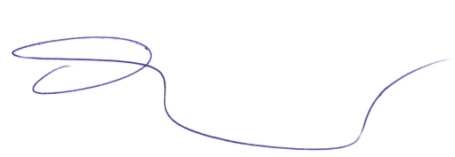 Председатель Комиссии	Д.К.БурлакаЧастное образовательное учреждение высшего профессионального образования «Русская христианская гуманитарная академия»САМООБСЛЕДОВАНИЕ25.10.2013Программы среднего профессионального образования:Программы среднего профессионального образования:Программы среднего профессионального образования:Программы среднего профессионального образования:050303.52Иностранный язык050711.52Социальная педагогикаПрограммы высшего профессионального образования:Программы высшего профессионального образования:Программы высшего профессионального образования:Программы высшего профессионального образования:030100.62Философия031001.65Филология030300.62Психология031401.65Культурология031000.62Филология031501.65Искусствоведение031400.62Культурология031801.65Религиоведение031500.62Искусствоведение030100.68Философия031800.62Религиоведение031400.68Культурология031900.62Теология050700.68Педагогика050700.62Педагогика030300.68Психология030101.65Философия031800.68Религиоведение030301.65Психология031900.68ТеологияАспирантураАспирантураАспирантураАспирантура09.00.13Философская антропология, философия культуры09.00.03История философии09.00.14Философия религии и религиоведение10.01.01Русская литература19.00.01Общая психология, психология личности, история психологии13.00.01Общая педагогика, история педагогики и образования07.00.02Отечественная история24.00.01Теория и история культурыПрограммы дополнительного образованияПрограммы дополнительного образованияПрограммы дополнительного образованияПрограммы дополнительного образованияПодготовка к поступлению в вузПрофессиональная переподготовка по профилю основных профессиональных образовательных программ вузаПовышение квалификации по профилю основных профессиональных образовательных программ вуза№ п/пППСчел./ %Основные работникичел./ %Внутренние совместителичел./ %Внешние совместителичел./ %Всегочел./ %1Доктор наук, профессор5(14 %)4(80 %)9(34%)18 (26 %)2Кандидат наук, доцент21(57%)1(20 %)15( 58%)37(55 %)3Без ученой степени, звания, с в/о11(29 %)-2(8%)13(19 %)4Всего3752668 ФакультетОчноОчно-заочноЗаочноВсегоФМЯК118567181ПФЧ38-194232ФБР8080183343Итого236136384756    ГодПодано заявлений всего:Принято на очную форму:Принято на очно-заочную форму:Принято на заочную форму:Принято всего:20092104928105182201024465271202122011175422090152201233858791572942013187713255158КафедраКурсКурсКурсКурсКафедраIIIIIIVVФилософии4.04.13.94.3Богословия4.34.14.04.3Религиоведения4.14.03.84.2Психологического консультирования3.93.94.04.2Культурологии и искусствоведения4.04.03.94.1Стран Востока4.04.13.84.2Романо-германской филологии3.94.23.94.0Финского языка и культуры4.04.04.04.1КафедраII курсIII курсФилософии4.24.3Богословия4.04.1Религиоведения4.14.2Психологического консультирования4.03.9Культурологии и искусствоведения3.73.9Стран Востока4.03.9Романо-германской филологии4.04.0Финского языка и культуры4.24.1КурсОбщепрофессиональныеСпециальныеII4.14,0III4.33.7IV4.44.2V4.54.1Ф.И.О. студентаТема дипломной работыНаучный руководительГод защитыОценка за дипломКрюкова Екатерина БорисовнаКритика художественного текста как эстетическая проблема (структуралистский подход в теории литературы)Алымова Е.В.2009ОтличноСавинов Родион ВалентиновичМартин Смиглецкий и понятие ментального сущего в его «Логике» (на материале 1 и 5 вопросов Первого рассуждения)Шмонин Д.В.2010ОтличноЗахваткин Анатолий ВалерьевичРазличия в отношении к церкви Д.С. Мережковского и Н.А. Бердяева как проявление их философско-методологических установокПучкова И.С.2011ОтличноИпатова Мария КонстантиновнаФеномен молчания в герменевтическом дискурсе и его роль в формировании идентичностиШтайн О.А.2012ОтличноКурсОбщепрофессиональныеСпециальныеII4,14,2III44,1IV44,2V4,34,5Ф.И.О. студентаТема дипломной работыНаучный руководительГод защитыОценка за дипломАтаманова Т. В.Исихазм и аскетическая традиция йогиМахлак К. А.2010отличноВасильев Г. С.Автокефалия поместных церквей и ее богословское осмыслениеГерд Л. А.2011отличноБахарь С. А.Проблема логоса у преп. Максима ИсповедникаМахлак К. А.2011отличноЛитовко О. А.Мистическая традиция и православное христианствоСапронов П. А.2011отличноЩербацкий А. В.Учение Оригена об апокатастасисе и вечное возвращениеСапронов П. А.2012Отлично КурсОбще-профессиональныеСпециальныеII4.24,1III4.33.9IV4.44.1V4.54.3Ф.И.О. студентаТема дипломной работыНаучный руководительГод защитыОценка за дипломРжанникова Юлия СергеевнаКальвинистский культурный  переворот: Женева, 136-1564Хлевов А.А.2009отличноЛопухина Елена НиколаевнаПроблемы ближневосточных оснований древнегреческих представлений о смерти и загробном существованииСветлов Р.В.2010отличноФиалко Матвей МихайловичПредставление об универсальном посреднике в европейской магии XVI-XIX вв.Пахомов С.В.2011отличноШадрихина Ирина АлексеевнаТеургический мотив в поэзии Марины Цветаевой (философский анализ связи творчества и самоубийства)Рахманин А.Ю.2012отличноКурсОбщепрофессиональныеСпециальныеII4.04,2III4.13.8IV4.24.1V4.14.1Ф.И.О. студентаТема дипломной работыНаучный руководительГод защитыОценка за дипломДишлюк М.А.Портрет в творчестве Павла Андреевича ФедотоваКостыря М.А.2012ОтличноДедюшина М.А.Социально-художественные аспекты женских образов в творчестве П.А Федотова.Цветаева М.Н.2011ОтличноЗозуля А.В.Скульптура и декоративная пластика в городской среде на примере работ А.Н БургановаКостыря М.А.2009ОтличноКурсОбщепрофессиональныеСпециальныеIV4.14.4V4.54.7КурсОбщепрофессиональныеСпециальныеII4.24,3III4.34,.2IV4.44.2V4.34.1Ф.И.О. студентаТема дипломной работыНаучный руководительГод защитыОценка за дипломСанникова Софья ЮрьевнаКонцепт «Тоска» и его соответствия в английском языкеК.ф.н., доц. Андреева Е.Г.2009ОтличноВражнова Валентина СергеевнаРепрезентация концептов «мужчина» и «женщина» в английской и русской лингвокультуреК.ф.н., доц. Андреева Е.Г.2011ОтличноМоисеева Анна СергеевнаЛексические и грамматические трансформации при переводе англоязычного текста на русский язык на примере произведения Л.Кэрролла «Алиса в стране чудес»К.ф.н., доц. Дудорова Э.С..2011ОтличноСмирнов Евгений ОлеговичИспользование английских и русских сокращений в интернет-пространстве и в мобильных текстовых сообщенияхК.ф.н., доц. Андреева Е.Г.2012ОтличноКурсОбщепрофессиональныеСпециальныеII4.44,3III4.34,5IV4.44.5V4.54.7Ф.И.О. студентаТема дипломной работыНаучный руководительГод защитыОценка за дипломИвакина Евгения ВадимовнаЯзык современной финской молодежиК.ф.н., доц.Халипов С.Г.2009ОтличноАсташенкова Александра ВладимировнаКомпонент-зоононим через призму финской фразеологииК.п.н., доц. Белкина Н.В.2011ОтличноСигал Дмитрий ГеннадьевичОсобенности перевода ономатопоэтической лексики с финского на русский К.п.н., доц. Белкина Н.В.2013ОтличноРазносчикова Ольга СергеевнаДиалект области Саво. Его фонетические, грамматические и лексические особенности в сравнении с карельским языкомК.п.н., доц. Белкина Н.В.2013ОтличноКурсОбщепрофессиональныеСпециальныеII4.24,3III4.34,.2IV4.44.2V4.34.1Ф.И.О. студентаТема дипломной работыНаучный руководительГод защитыОценка за дипломБогатырев Евгений СергеевичРоль и функционирование гайрайго в современной массовой культуре Японии на фоне общей тенденции к ее вестернизацииК.ф.н.Ватанабэ Кику2009ОтличноПавскаяЮлия ИгоревнаТрадиционное Японское жилище. Культурологический анализ.К.и.н., ,доцКлимов В.Ю.2011ОтличноСергеева Вероника Владимировна Дзен-буддийское монашество в Японии. Культурологический анализ К.и.н., доц.Ленков П.Д.2012ОтличноБоргонцоева Вероника МихайловаТрадиционные китайские праздники осеннего периодаК.и.н., доц.Ленков П.Д.2012ОтличноЛиванский Артур ГеоргиевичДжигме Лигпа (1729-1798) в тибетской культуре XVIII столетияК.и.н., доц.Ермакова Т.В.2013ОтличноСпециальностиГСЭЕНМОПДСДОбщиеФилософия4.44.24.54.34.8Теология4.64.04.54.24.25Религиоведение4.74.14.54.34.4Культурология3.84.24.34.64.22Психология3.84.04.64.84.3История3.93.94.54.84.27Искусствоведение3.93.74.74.94.32Филология4.04.04.64.84.35Научное направлениеКоды ГРНТИ12История и историография русской философии. История зарубежной философии02.91.91Философия религии, религиозная философия, теология, социология религии21.31.35 (41, 51, 55)Религии, церкви и общество (в контексте отечественной и мировой истории и культуры)24.41.25 (31,35,41,45,51, 55, 61,63, 65,67)История России  (в контексте отечественной и мировой истории и культуры)03.23.07 (23, 25, 31, 55)История русской литературы (в контексте отечественной и мировой истории и культуры)17.09.91История и философия образования, проблемы высшего образования14.09.03, 14.35.07, 14.35.21Общая психология, история психологии, психология личности.Практическая психология, психологическое консультирование15.21.21 (25, 31, 41, 45, 51, 69)Руководитель проектаТема НИРИсточники финансированияПроф. Бурлака Д.К.Современная мультимедийная энциклопедия философских, культурологических и религиоведческих знаний.РГНФДоц. Бурлака Л.В.Личность и идейно-художественное наследие М.Ю. Лермонтова в оценках отечественных и зарубежных исследователей и мыслителей.РГНФПроф. Светлов Р.В.Роль платонизма и аристотелизма в формировании европейской научной методологии.ФЦП «Кадры», собственные средства академииПроф. Шмонин Д.В.Схоластический рационализм как методология научно-философского познания и трансляция знаний в системе образования: исторические и актуальные аспектыФЦП «Кадры», собственные средства академииПроф. Шмонин Д.В.Православие, Католицизм, Протестантизм, Ислам как факторы формирования российской государственности и культуры.РГНФПроф. Иванов О.Е.Информационно-аналитический портал и гипертекстовая электронная библиотека «Гегель в России».РГНФ№НаименованиеОперационная системаИМЯ1.Сервер – контроллер домена (контролирует область компьютерной сети (домен))Windows server 2003INETSERVER2.Сервер управления реляционными базами данных АкадемииWindows server 2003RHGA-FILESERVER3.Сервер DHCP (Динамической настройки) позволяет автоматически получать IP адреса для работы в сети.LINUX CentOSСпециализированный сетевой компьютер, выполняющий роль маршрутизатора4.Сервер, поддерживающий работу дистанционного образованияWindows server 2003RCHGA-DOКомплектование библиотечного фонда в течение 2008-2013 гг.200820092010201120122013Фонд библиотеки всего (экз.)174251835518812199182042920589Поступило всего (экз.):9304571106511377160№Наименование электронно-
библиотечной системы (ЭБС)ПринадлежностьАдрес сайтаНаименование организации-владельца,
реквизиты договора на использование123451"Университетская библиотека онлайн"сторонняяwww.biblioclub.ruОбщество с ограниченной ответственностью "НексМедиа"
227-АЭ-11/12 
от 25/11/2012 до 24/11/2014 2Библиотека по антропологиисобственнаяanthropology.rchgi.spb.ru- 3Библиотека учебного портала Русской христианской гуманитарной академиисобственнаяdo.rchgi.spb.ru/lib.php- 4Культурно-конфессиональная структура христианской цивилизации: православие, католицизм, протестантизм - социо-культурный аспект влияниясобственнаяchristian.rchgi.spb.ru.- 5Научная электронная библиотека "eLIBRARY.RU"сторонняяelibrary.ruООО "Научная электронная библиотека"
251-08/2011R 
от 11/08/2011 до - 6Полнотекстовая база данных российских философских журналов XIX - начала ХХ векасобственнаяjournals.rhga.ru- 7Современная мультимедийная энциклопедия философских, культурологических и религиоведческих знанийсобственнаяhttp://summa.rhga.ru/- 8Философская библиотека ренессансасобственнаяhttp://renaissance.rchgi.spb.ru- 9Философская библиотека средневековьясобственнаяhttp://antology.rchgi.spb.ru/- 10Электронная библиотека "Русская идеология"собственнаяhttp://russidea.rchgi.spb.ru/- 11Электронная библиотека "Русский путь"собственнаяhttp://russianway.rhga.ru/- 12Электронная библиотека и инфоресурс "Гегель в России"собственнаяhttp://hegel.rhga.ru/- 13Электронная библиотека и инфоресурс "М.Ю.Лермонтов в русской и мировой культуре"собственнаяhttp://lermontov.rhga.ru/- 